ОТЧЕТо деятельности Общероссийского Профсоюза образования 
за период 2015-2020 гг.Укрепляем организационное единство, повышаем эффективность деятельности Профсоюза в реализации уставных задач на основе применения цифровых технологий и новых форм работы Успех деятельности Центрального Совета Профсоюза, региональных, местных и первичных профсоюзных организаций в решении приоритетных задач по защите социально-трудовых прав и профессиональных интересов, повышению качества жизни членов Профсоюза, во многом зависит 
от организационного единства, активности выборных профсоюзных органов, уровня профсоюзного членства и наличия соответствующих организационно-уставных ресурсов.Поэтому Центральный Совет Профсоюза в отчётный период уделял пристальное внимание всему спектру организационных вопросов, соблюдению уставных норм, укреплению кадрового, усилению информационного и методического сопровождения деятельности Профсоюза, совершенствованию технологий и поиску новых форм организационной работы. Одним из направлений такого обновления в отчётный период стали новые цифровые технологии, на которые, начиная с 2018 года, переходит наш практически четырёхмиллионный Общероссийский Профсоюз образования. Наступает эпоха цифровизации Профсоюза, которая будет способствовать повышению организационной культуры, качества организационной работы, мобильности и эффективности деятельности Профсоюза в реализации уставных задач.В поле зрения выборных коллегиальных профсоюзных органов постоянно находятся вопросы реализации уставных задач Профсоюза и контроля за исполнением принятых решений.За отчётный период состоялось 6 заседаний Центрального Совета Профсоюза и 20 заседаний Исполнительного комитета Профсоюза, на которых рассмотрено более 150 вопросов по всем направлениям уставной деятельности. Так, например, Центральным Советом Профсоюза были рассмотрены вопросы:«О ситуации с реализацией Указов Президента Российской Федерации от 2012 года в части повышения оплаты труда педагогических работников и мер по сохранению уровня социальных гарантий работников образования 
с учётом формирования федерального бюджета на 2016 год»;«Об организационно-финансовом укреплении Профсоюза, его межрегиональных, региональных, местных и первичных профсоюзных организаций» (2016 год);«О задачах Профсоюза в современных социально-экономических условиях» (2017 год); «О состоянии условий и охраны труда в образовательных организациях отрасли» (2017 год); «О 100-летии студенческого профсоюзного движения» (2018 год).На заседаниях Исполнительного комитета Профсоюза рассмотрены такие вопросы, как:«О практике работы Алтайской краевой организации Профсоюза 
по стимулированию профессионального роста педагогов» (2016 год);«О ходе выполнения постановления Исполкома Профсоюза от 22 сентября 2015 года № 2-3 «О состоянии социального партнерства и задачах по повышению эффективности деятельности выборных профсоюзных органов в Иркутской областной организации Профсоюза» (2016 год);«О ходе реализации уставных задач в Астраханской и Волгоградской областных организациях Профсоюза в части организационной и финансовой деятельности» (2016 год);«Об участии Ставропольской краевой, Астраханской и Свердловской областных организаций Профсоюза в реализации задач по сокращению и устранению избыточной отчётности учителей» (2017 год);«Об итогах общепрофсоюзной тематической проверки в 2016 году «Соблюдение трудового законодательства при заключении и изменении трудовых договоров с работниками образовательных организаций» 
(2017 год);«О практике работы региональных (межрегиональных) организаций Профсоюза Южного и Северо-Западного федеральных округов, направленной на повышение эффективности социального партнерства»
 (2017 год);«О подписании Отраслевого Соглашения по организациям, находящимся в ведении Минобрнауки РФ на 2018-2020 годы» (2018 год);«О практике работы Башкирской республиканской организации Профсоюза по реализации уставных задач» (2018 год);«О Пилотном проекте по введению единого электронного профсоюзного билета, автоматизации учета членов Профсоюза и сбора статистических данных» (2018 год);«О ходе выполнения постановления Исполкома Профсоюза 
от 11 сентября 2019 года № 18 «О позиции Общероссийского Профсоюза образования по вопросам увеличения размеров заработной платы и повышения уровня гарантий по оплате труда педагогических и иных работников образовательных организаций» (2019 год);«Об участии Общероссийского Профсоюза образования в организации и проведении «Года памяти и славы», посвящённого 75-летию со дня Победы советского народа в Великой отечественной войне 1941-1945 годов» 
(2019 год);«О развитии инновационных форм социальной поддержки членов Общероссийского Профсоюза образования» (2019 год);«О работе Краснодарской краевой организации Профсоюза по реализации уставных задач и программы развития деятельности Профсоюза на 2015-2020 годы» (2019 год).На начало 2020 года на учете в Профсоюзе состоят 3 910 407 членов Профсоюза, из которых 2 635 986 (67,4%) работающих, 1 165 001 (29,8%) студентов и 109 420 (2,8%) неработающих пенсионеров - членов Профсоюза. В целом в образовательных учреждениях России, имеющих первичные организации Профсоюза,  работают 3 668 604 человека. Общий охват профсоюзным членством среди работающих составляет 71,9 %.На дневных отделениях в государственных и муниципальных организациях высшего и профессионального образования системы Минобразования России, обучается 1 524 758 студентов. Охват профсоюзным членством среди обучающихся составляет 76,4 %. В структуру Профсоюза входят 80 территориальных профсоюзных организаций, объединяющих местные и  первичные организации Профсоюза в 85 субъектах РФ,  2 291- на уровне муниципальных образований и 74 829 первичных профсоюзных организаций в образовательных организациях, 
в том числе 1 703 - в образовательных организациях высшего образования и профессиональных образовательных организациях (в вузах – 493, из которых 180 профсоюзных организаций студентов; в учреждениях профессионального образования (СПО) – 1210, из них – 72 профсоюзных организации обучающихся).Значительное внимание уделяется созданию новых профсоюзных организаций, формированию мотивации профчленства в педагогических коллективах и студенческом сообществе.Несмотря на сокращение численности работающих в связи с перманентными процессами модернизации сферы образования, удалось избежать серьезного уменьшения численности Профсоюза под влиянием субъективных факторов, а в ряде региональных профсоюзных организаций наблюдается рост профсоюзных рядов и повышение процента охвата профсоюзным членством. Так, в одиннадцати региональных организациях Профсоюза произошло увеличение численности членов Профсоюза от 0,04 до 19,6 процентов от общей численности организаций. В 25 региональных профсоюзных организациях охват профсоюзным членством составляет 
от 80 до 99%, что значительно выше среднего по Профсоюзу (73,2%).За этими показателями стоит значительная организаторская работа более чем миллионного профсоюзного актива первичных и территориальных профсоюзных организаций. В целом удалось выстроить работоспособную структуру организаций Профсоюза, приумножить кадровые, информационные, финансовые ресурсы и подтвердить способность Профсоюза противостоять различным внешним вызовам. В связи с продолжающейся реструктуризацией образовательных организаций, их объединением в крупные образовательные комплексы, научно-образовательные центры продолжается работа по приведению профсоюзной структуры в соответствие со структурой образовательных организаций, по развитию института представителей (уполномоченных) Профсоюза, сокращению малочисленных и малоэффективных профсоюзных организаций и переходу их на централизованный бухгалтерский учёт в региональные организации Профсоюза, что позволило повысить профессиональный уровень финансовой работы и исполнительской дисциплины в Профсоюзе, а также эффективность использования финансовых средств Профсоюза. В настоящее время работа организаций всех уровней структуры Профсоюза, направленная на его организационное укрепление, осуществляется с учетом новых форм и методов работы, определенных в постановлении Центрального Совета Профсоюза «Об организационно-финансовом укреплении Профсоюза, его межрегиональных, региональных, местных и первичных профсоюзных организаций» от 15 декабря 2016 года, среди которых - использование проектного метода планирования и реализации приоритетных задач Профсоюза, введение института организаторов по приёму в Профсоюз, совершенствование организации и содержания обучения профсоюзного актива, в том числе создание дистанционной формы обучения на базе факультета заочного обучения при ЦС Профсоюза, введение аттестации профсоюзных кадров, проведение паспортизации местных (городских и районных) организаций Профсоюза, формирование и введение системы рейтингования профсоюзных организаций и др.Использование проектного метода в деятельности Профсоюза направлено, в первую очередь, на работу с конкретными целевыми аудиториями, основанную на учете интересов каждой из них, что даёт ощутимый эффект в решении задач популяризации деятельности Профсоюза и мотивации профсоюзного членства.В отчётный период был разработан и реализован масштабный проект, затрагивающий все выборные органы в первичных, территориальных (местных) и региональных организациях Профсоюза. Таким проектом стал - «Публичный (открытый) отчёт выборного профсоюзного органа», который формируется ежегодно повсеместно от профкома школы до Центрального Совета Профсоюза.Как показала практика, а сегодня уже в 80% профсоюзных организаций ежегодно составляются публичные (открытые) отчёты и размещаются на сайтах или страницах в Интернете, такие отчёты обеспечивают большую открытость и доступность информации о деятельности профсоюзных органов не только для членов Профсоюза, но и для общества, что делает Общероссийский Профсоюз образования более привлекательным и повышает его авторитет как института гражданского общества.Вводимая в Профсоюзе система рейтингования организаций Профсоюза, в которой определены индикаторы, конкретные критерии оценки профсоюзной деятельности, разработанные исходя из требований Устава Профсоюза и ожиданий членов Профсоюза, может стать механизмом реального совершенствования деятельности организаций Профсоюза.Старт работе по оценке эффективности деятельности местных (районных, городских) профсоюзных организаций был дан в этот отчётный период начиная с «Года местной организации Профсоюза». Что касается рейтингования межрегиональных и региональных организаций Профсоюза, то уже определены индикаторы, принципы и критерии оценки эффективности профсоюзной работы на уровне субъектов РФ, проведено пробное Рейтингование, на основе которого дорабатываются отдельные показатели и критерии оценки.Начатая в предыдущий отчетный период практика объявления темы Года в Профсоюзе, принесла позитивные результаты и в отчетном периоде: по итогам Года молодежи в 2015 году, Года правовой культуры в 2016 году, Года профсоюзного PR-движения в 2017 году, Года охраны труда в 2018 году, Года 100-летия студенческого профсоюзного движения – в 2019 году. В частности, отдельные формы работы, мероприятия, проведенные в рамках тематических годов становятся традиционными и продолжают применяться в текущей деятельности.Уже второй год Центральный Совет Профсоюза реализует Пилотный проект по цифровизации Профсоюза, которым охвачено 35 межрегиональных и региональных профсоюзных организаций.С активным развитием и применением новых цифровых технологий и переходом Профсоюза на электронный профсоюзный билет, Центральный Совет Профсоюза связывает возможность значительного организационного укрепления Профсоюза и принципиальных позитивных изменений во всей внутрисоюзной работе.Подводя предварительные итоги реализации Пилотного проекта по цифровизации Профсоюза, следует заметить, что в единой автоматизированной информационной системе «Единый реестр Общероссийского Профсоюза образования» поставлены на профсоюзный электронный учёт более 1 млн членов Профсоюза, или уже более 80% от количества членов Профсоюза, находящихся на учете в организациях Профсоюза - участниках Пилотного проекта. Краснодарская, Ставропольская краевые, Алтайская, Чеченская, Чувашская республиканские, Нижегородская, Орловская областные организации Профсоюза практически завершили переход на электронный учет членов Профсоюза и внесли основные сведения о всех членах Профсоюза, состоящих на учете в первичных профсоюзных организациях этих территориальных организаций, в Единый реестр Общероссийского Профсоюза образования. В Профсоюзе уже более 700 тысяч членов Профсоюза обменяли свои бумажные профсоюзные билеты на новые электронные в виде пластиковой карты или учтенные в мобильном приложении. 2020 год объявлен Исполкомом Профсоюза Годом цифровизации Профсоюза. В этот год к трудоемкой работе по формированию Единого реестра Профсоюза, постепенному обмену профсоюзного билета на билет в электронной форме, присоединятся все организации Профсоюза.Продолжается работа по укреплению профсоюзных организаций штатными профсоюзными работниками и специалистами по различным направлениям деятельности.Сегодня в Профсоюзе на штатных должностях работает 5 031 человек, из которых 2 384 - выборные профсоюзные работники, председатели и заместители председателей профсоюзных организаций. Работу в области профсоюзного (общественного) контроля ведут 144 правовых инспекторов труда и юристов и 56 технических инспекторов труда.В отчётном периоде утверждена концепция формирования и развития образовательного комплекса Профсоюза, которая призвана обеспечить формирование единого образовательного пространства в Профсоюзе, заложить новые традиции в системе профсоюзного образования и обеспечить обучение кадров и актива, которые по уровню своего личностного развития и профессионализма должны соответствовать задачам развития социального партнёрства, меняющимся социально-экономическим и культурным условиям, актуальным задачам Профсоюза в современных условиях.В рамках комплекса активно действует система курсовой переподготовки кадров и актива, которая позволила за отчётный период обучить на центральных курсах при ЦС Профсоюза более 2-х тысяч профсоюзных активистов. В целом по Профсоюзу всеми формами обучения, в том числе – 
в 15,5 тыс. школ профсоюзного актива и постоянно действующих семинарах, на целевых семинарах для молодых педагогов и студенческой молодежи было обучено около полумиллиона профсоюзных активистов.Важной формой совершенствования работы с кадрами, укрепления исполнительской дисциплины стала система собеседования с председателями межрегиональных и региональных организаций Профсоюза. За отчётный период прошли собеседование более 25% председателей межрегиональных и региональных профсоюзных организаций.В ходе отчетно-выборной кампании 2019 года произошло определенное обновление профсоюзных кадров и актива на уровне единоличных выборных органов. Так, среди председателей региональных (межрегиональных) организаций Профсоюза сменяемость составила 10%, местных организаций Профсоюза – 23 %, первичных профсоюзных организаций – 18%. Большое внимание уделяется методической работе в Профсоюзе. 
За отчётный период специалистами аппарата Профсоюза подготовлено 46 методических пособий, сборников и бюллетеней как на бумажных, так и электронных носителях по всем основным направлениям деятельности профсоюзных организаций. Среди них: пособие по цифровизации Профсоюза; информационные материалы по организации работы с молодежью в Общероссийском Профсоюзе образования;сборник методических рекомендаций по формированию системы оплаты труда работников общеобразовательных организаций;сборник документов «Эффективная местная организация Профсоюза»;пособие «Рабочее время работников образовательных учреждений: общие положения и особенности правового регулирования»; пособие «Профсоюзная организация студентов»;информационные материалы по вопросам сокращения и устранения избыточной отчетности учителей;информационные материалы по вопросам правового регулирования защиты персональных данных работников организаций, осуществляющих образовательную деятельность;пособие «Территориальная (местная) организация Профсоюза: права, принципы, содержание работы»;рекомендации по заключению трудового договора с учителем и примерная форма трудового договора с учителем;сборники «Комментарии и методические советы» №№ 1 - 3 к главам Устава Профсоюза;информационные материалы по организации централизованного бухгалтерского учета в Профессиональном союзе работников народного образования и науки Российской Федерации;пособие по профсоюзным наградам;справочно-методическое пособие по охране труда;сборник рефератов профсоюзного актива – победителей Всероссийского конкурса в рамках Года правовой культуры в Профсоюзе;пособие и отдельные методические рекомендации по подготовке и проведению отчётов и выборов в Профсоюзе;комментарии Профсоюза к Единым рекомендациям по установлению на федеральном, региональном и местном уровнях систем оплаты труда работников государственных и муниципальных учреждений, утверждаемым ежегодно РТК на очередной год (2016-2020 годы).В связи с внесением поправок и изменений в Устав Профсоюза в новый отчётный период предстоит большая дополнительная работа по обновлению локальной нормативной базы на всех уровнях структуры Профсоюза, а также по организации методической работы для обеспечения единообразного применения уставных норм в практике работы всех выборных профсоюзных органов в Профсоюзе.Информационное сопровождение деятельности Профсоюза: расширяем представительство Профсоюза в информационном пространстве Работа по информационному сопровождению деятельности Профсоюза ориентирована на две целевые аудитории: члены Профсоюза и членские организации Общероссийского Профсоюза образования, с одной стороны, органы власти, средства массовой информации, партнеры и иные общественные организации – с другой стороны. В 2015-2019 годах работа проводилась по следующим направлениям:ведение портала Профсоюза, освещение жизнедеятельности организации и основных образовательных событий в новостной ленте официального сайта: https://www.eseur.ru/;ведение официальных групп вВКонтакте; Инстаграмм, Фейсбук, Одноклассники, YouTube, Twitter;взаимодействие со СМИ;взаимодействие с партнёрами («Учительская газета»,«Солидарность»,ООО «АМК Идеал Медиа - «ПрофсоюзТВ», Федеральный научно-методический центр в области психологии и педагогики толерантности) и иными общественными организациями (клубами «Учитель года», «Воспитатель года», «Ассоциацией лучших школ России» и т.п.);организация и проведение специальных мероприятий (семинаров, конкурсов, конференций, школ и др.);подготовка брэндов (тематических по годам и специальных под мероприятия) и обеспечение рекламно-издательской продукцией мероприятий Профсоюза;участие в организации и медиа-сопровождение Всероссийских конкурсов и проектов («Учитель года», «Воспитатель года», «Мой первый учитель», «Арктур», «Другая школа» в МДЦ «Артек», «Педагогический навигатор» в ВДЦ «Смена» и др.);кураторство работы молодёжного педагогического движения, Комиссии по информационной работе при ЦС Профсоюза и Совета по развитию профсоюзного обучения при ЦС Профсоюза;организация и проведение тематических интернет - опросов по изучению общественного мнения по актуальным проблемам системы образования (условия привлечения педагогических работников к проведению ГИА, избыточная отчётность педагогических работников, насилие в образовательной среде, защита прав и интересов молодых педагогов, организация наставничества и др.);обучение профактива и методическая помощь специалистам по информационной работе региональных и местных организаций Профсоюза;издание корпоративной газеты «Мой Профсоюз».Электронный документооборот и  Сайт Профсоюза.В 2017 году в целях укрепления и сохранения единого информационного пространства Профсоюза была полностью реорганизована система электронного почтового оборота Профсоюза.Новая почта создана на базе сайта Профсоюза в рамках корпоративного домена организации eseur.ru и интегрирована с популярным интернет-сервисом "Яндекс.Почта", который не только обеспечивает бесперебойную работу с почтой на любом устройстве из любой точки мира, но и позволяет с лёгкостью пользоваться возможностями большинства интернет-продуктов Яндекса.Основным и единственным адресом электронной почты центрального офиса Профсоюза с этого момента становится mail@eseur.ru, а актуальными для региональных (межрегиональных) организаций Профсоюза – соответствующие адреса в домене eseur.ru, записанные по единому образцу.В 2019 году сайт Профсоюза претерпел плановую модернизацию с учётом современных требований к подаче информации. В обновлённой версии была улучшена система управления сайтом, упрощена навигация, стабильно заработал поиск, полностью изменился внешний вид портала.Посещаемость сайта на протяжении последних 10 лет остаётся стабильной, удерживая число уникальных посетителей на уровне около 1,1 - 1,5 миллионов человек за 5 лет. Из 80 региональных (межрегиональных) организаций Профсоюза 77 – имеют своё представительство в сети Интернет. В 2015 году их было 72.При этом собственные сайты имеют 50 организаций Профсоюза, сайты в рамках портала – 26 организаций, одна организация работает на платформе социальной сети Facebook (Адыгейская республиканская организация). К сожалению, работа Еврейской областной и Сахалинской областной, Камчатской краевой профсоюзных организаций на протяжении многих лет никак не отражается в интернет пространстве. Расширяем представительство Профсоюза в социальных сетях.Группа Общероссийского Профсоюза образования в Фейсбуке существует с 2016 года. В начале 2017 года в ней было 100 подписчиков.Данные на 1 февраля 2020 года: подписаны 423 человека; нравится 318 людям; охват публикациями на неделе – 728 человек.Показатель отклика - 70%, время отклика - 1 час – эти цифры говорят о том, как администраторы работают с сообщениями учителей, приходящими в рубрику «Сообщения» прямо на странице. Активно развивается группа Общероссийского Профсоюза образования в социальной сети Вконтакте, созданная в начале 2017 года. Число подписчиков на страницу Профсоюза в ВКонтакте ежедневно растет. Данные на 1 февраля 2020 года: 3960 подписчиков; за неделю добавляется около 50 человек; число уникальных посетителей в неделю – 98; около 1000 просмотров за неделю.С 2014 года активно действует группа «Молодежное педагогическое движение» в сети ВКонтакте.На 1 февраля 2020 года в группе состоят 4825 человек, заинтересованность в работе этой группы подтверждается тем фактом, что в 2019 году она выросла на 2000 подписчиков. Востребованные рубрики: ВАЖНЫЕ ДОКУМЕНТЫ-материалы по вопросам оплаты труда, учёта рабочего времени, отпусков, отчётности, оформления пенсии педагогических работников и др.; ПОЗИЦИЯ ПРОФСОЮЗА - комментарии представителей Профсоюза по актуальным проблемам; ВАШЕ ПРАВО - правовая консультация по самым острым злободневным вопросам; #SMP_REGIO№ - информация о проектах, реализуемых региональными советами молодых педагогов; КАЛЕНДАРЬ СОБЫТИЙ - информация о молодёжных мероприятиях в разных регионах с контактами организаторов; МОЛОДЫЕ ЛИЦА ПРОФСОЮЗА - знакомство с яркими и талантливыми молодыми педагогами из разных уголков России; ПРЕЗИДИУМ СМП ПРИ ЦС - состав президиума Совета молодых педагогов при ЦС Профсоюза со ссылками на страницы ВК для связи; КЛУБ "НАСТАВНИК" - портфолио наставников с контактами.Группа постоянно пополняется, в том числе благодаря проводимым в ней акциям. Например, в конце 2019 года запущен очередной проект «Разговор по душам». Первым героем рубрики в 2020 году стала Лариса Арачишвили – победитель Всероссийского конкурса «Учитель года 2019».Страница Профсоюза в Инстаграм: «Наше время» действует с середины 2017 года. Подписчиков в данное время 540, не так много, но на момент начала работы их было менее сорока. В этом году по инициативе куратора в Инстаграм запущена новая тематическая подборка «Мне помог Профсоюз», которая будет пополняться, в первую очередь, с участием Комиссии по информационной работе при ЦС Профсоюза.Страница Общероссийского Профсоюза в социальной сети «Одноклассники»: https://ok.ru/eseur 2018 создана в июне 2018 года.В настоящее время на страницу подписаны 242 участника. Если составить портрет типичного пользователя, то это (согласно статистике) женщина в возрасте 45-54 года, живущая в Москве. Статистика также говорит, что посты в группе просматривают не только подписчики, но другие пользователи сети «Одноклассники». В этой социальной сети много учителей, она рассчитана на старшую возрастную категорию, которая скорее всего заинтересуется нашей профсоюзной темой. За время существования было сделано 300 с лишним постов, размещено 287 фото.Канал Профсоюза в YouTube. Основным инструментом для продвижения Профсоюза в сети по-прежнему остаётся визуализация его деятельности. Активное сотрудничество с профессиональными и любительскими создателями видеоконтента в 2015-2020 годах позволило шире освещать наиболее значимые профсоюзные мероприятия за прошедшие 5 лет. Если в 2015 году на канале Профсоюза в YouTube было размещено 78 оригинальных видеороликов, то к началу 2020 году их число возросло до 293-х. Увеличилось и количество просмотров: 75483 – в январе 2020 года против 17154 – в январе 2015. Постоянная аудитория канала также выросла и составляет 290 подписчиков.Twitter — канал Профсоюза. Менее успешным выглядит статистика твиттер-канала Профсоюза. Вслед за общим снижением интереса к микроблогингу в мире, его роль в информировании членов Профсоюза остаётся стабильной, но мало востребованной. Сообщения Профсоюза на этом сервисе сегодня регулярно читают 1924 человека (против 1350 – в начале 2015 года), за отчётный период размещено 1029 твитов.Основные темы, которые освещаются в группах: новости Профсоюза, важные и показательные проекты, мероприятия, новости региональных, муниципальных профсоюзных организаций, новости системы образования из Правительства РФ и от Президента Российской Федерации, от Минпросвещения, Минобрнауки России, Рособрнадзора и так далее, с порталов ведущих информационных агентств («РИА Новости», ТАСС, Интерфакс), СМИ («Учительская газета», «Солидарность» и так далее).Конечно, основной темой всегда остается деятельность Профсоюза – заявления по поводу важнейших образовательных событий и проблем, рассказ о помощи, которую получают педагоги, благодаря Профсоюзу. Здесь же появляются ежедневные оперативные репортажи (с фотографиями и видеосюжетами) с конкурсов и других мероприятий, которые проводит Профсоюз. Группы в социальных сетях развиваются также благодаря региональным организациям, которые присылают свои новости. Активные регионы – Белгородская область, Республика Татарстан, Алтайский край, Курганская область, Забайкальский край, Нижегородская область, Москва. Конечно, хотелось бы, чтобы и другие регионы больше рассказывали о своей деятельности, что позволило бы значительно увеличить количество материалов и подписчиков.Совершенствуем взаимодействие с информационными партнерами Профсоюза. Основными информационными партнёрами Профсоюза остаются «Учительская газета» и газета «Солидарность», с редакцией которой в 2018 году заключено соглашение о сотрудничестве.За последние два года (2018-2019г.г.) значительно увеличилось количество публикаций (в основном комментарии руководства Профсоюза по важным событиям в системе образования) в таких изданиях как «Российская газета» и РИА «Новости», а также количество приглашений на участие в передачах от радиостанции "Говорит Москва" и ТВ канала «ОТРажение».Газета «Мой Профсоюз». Тираж газеты составляет 32 000 экз. Снижение подписки на 5 тысяч экземпляров (2015 год) связано, в первую очередь, с появлением электронной подписки, затем сбоем в системе электронной подписки и, конечно, ростом популярности электронных СМИ (сайты, социальные сети). Вторая причина: стоимость подписки и недостатки в работе агентств в области распространения периодических изданий.Со второго полугодия 2020 года ЗАО «Учительская газета» планирует оформить единый подписной индекс на газеты «Мой Профсоюз» и «Учительскую газету», что удешевит приобретение этих изданий. Газета «Мой Профсоюз» за 2015-2019 годы пополнилась новыми рубриками и новыми авторами, чему способствовала активная работа Комиссии по информационной работе при ЦС Профсоюза и возобновление конкурса на лучший авторский материал профсоюзной тематики «Профсоюзный репортер». За отчётный период при участии Комиссии по информационной работе готовились и публиковались обеспечивающие информационную поддержку материалы проведения тематического года в Профсоюзе. Например, в 2016-м году, в Год правовой работы в Профсоюзе, публиковались информационные материалы из разных регионов, посвящённые правовой работе. В 2017-м году, в Год профсоюзного пиар-движения в Профсоюзе, были подготовлены тематические номера и вкладки, посвящённые работе профсоюзных организаций по федеральным округам. В 2018 году, объявленном Годом охраны труда и здоровья в Профсоюзе, освещались наиболее значимые мероприятия с участием представителей технической инспекции труда Профсоюза. В 2019 г. осуществлялась информационная поддержка тематического Года студенческого профдвижения. Помимо еженедельных публикаций был подготовлен специальный номер о работе студенческих профсоюзных организаций в разных регионах страны.В начале 2018 года была открыта рубрика «Наши во власти», о работе профактивистов и профлидеров разного уровня в различных властных структурах.Большее развитие за 2015-2019 годы получили такие рубрики, как конкурс «Учитель года России», «Воспитатель года России», конкурс программ развития организаций дополнительного образования детей «Арктур», Всероссийский конкурс обучающихся организаций общего и дополнительного образования детей «Арктур», Всероссийская педагогическая школа, мероприятия смены «Другая школа» в МДЦ «Артек» и смены «Педагогический навигатор» в ВДЦ «Смена», олимпиада «Мой первый учитель», мероприятия клубов «Учитель года России», интервью с победителями профессиональных конкурсов, статьи о профсоюзных мероприятиях, образовательных мероприятиях федерального и регионального уровней (конференции, пресс-конференции, совещания) и так далее.Почти в каждом номере газеты «Мой профсоюз» в 2017 году и в начале 2018 года публиковались материалы участников конкурса «Профсоюзный репортер». Среди них были по-настоящему талантливые, креативные материалы, позволяющие взглянуть на Профсоюз по-новому как на современную  организацию.В 2019 году конкурс «Профсоюзный репортер» был посвящен отчетно-выборной компании в Профсоюзе, 30-летию Всероссийского конкурса «Учитель года России», 10-летию Всероссийского конкурса «Воспитатель года России», Году студенческого профсоюзного движения. В конкурсе «Профсоюзный репортер» приняли участие 92 человека из 31 региона Российской Федерации, они прислали 103 материала по всем номинациям. Самая важная и востребованная читателями номинация конкурса– «Профсоюз помог». Лучшие конкурсные материалы были опубликованы не только в газете, специальная рубрика была открыта и на сайте Профсоюза https://www.eseur.ru/reporter/.В 2020 году конкурс приурочен к Году памяти и славы.Также в газете запускается авторский проект «Города-герои» - цикл статей и репортажей, посвящённых 75-летию Победы в Великой Отечественной войне.Продолжая работу по всем направлениям PR-деятельности особое внимание, в связи с многообразием каналов коммуникации и практически повсеместным ростом влияния Профсоюза, важно уделять работе в сети Интернет. Это позволит охватить все целевые аудитории (как внутренние, так и внешние) и точечно и целенаправленно вести работу по информированию членов Профсоюза и широкой общественности о деятельности организации.Важнейшей перспективной задачей Профсоюза является создание всероссийского профсоюзного медиа-центра, в функционал которого могут войти: объединение всех информационных ресурсов Профсоюза на едином портале; издание электронной версии газеты «Мой профсоюз» или ее аналога; подготовка видео-контента для сайта и социальных медиа; съемка обучающих фильмов и рекламных роликов; организация прямых эфиров в социальных сетях; работа «электронной приемной»; создание электронных методических пособий и мультимедийных приложений; создание электронной библиотеки; оцифровка печатных, аудио и видео материалов и их тиражирование; оказание консультативно-методической и технологической поддержки региональным организациям Профсоюза; организация и проведение дистанционного обучения, в том числе в режиме удаленных лекций, телеконференций, онлайновых обсуждений, дискуссий и т. п.Обучаем профактив, оказываем методическую помощь специалистам   
по информационной работе региональных и местных 
организаций ПрофсоюзаВажный аспект деятельности ЦС Профсоюза на федеральном уровне – обучение профактива по направлению «PR-деятельность», помощь коллегам, специалистам по информационной работе региональных организаций Профсоюза, особенно тем из них, кто не имеет специального журналистского образования и журналистской практики. В 2017 и 2019 г.г. были проведены обучающие семинары для специалистов региональных организаций, ответственных за информационную работу. И если семинар 2017 года был больше нацелен на развитие журналистских навыков, на принципы и задачи PR-деятельности организаций, то в 2019 году акцент был сделан уже на развитии интернет-представительства организации, в том числе в социальных медиа.В 2017 году, объявленном Годом PR-движения в Профсоюзе, на сайте и в газете «Мой профсоюз» была открыта рубрика «PR-консультация».Результаты обучения и методической поддержки – активизация деятельности специалистов по информационной работе, а также рядовых членов Профсоюза и улучшение качества материалов. Достигнуто понимание того, какая информация для распространения в социуме нужна – в меньшей степени об экскурсиях и спортивных соревнованиях, в большей – о конкретных шагах, позволяющих улучшить качество жизни работников системы образования. Помимо методической помощи в части информационной работы совместно с Клубами «Учитель года», «Воспитатель года», «Наставник», а также партнёрами ЦС Профсоюза проводит обучение профактива в рамках ВПШ, тренинг-лагеря, региональных и окружных семинаров, направленное на повышение профессиональных компетенций педагогов. С 2018 года ЦС Профсоюза совместно с Центром толерантности реализуется проект «Каждый важен», направленный на оказание практической помощи всем участникам образовательного процесса: учителям, ученикам и их родителям, который должен стать новым этапом противодействия насилию в школьных коллективах.Молодежное педагогическое движение – 
стратегический ресурс ПрофсоюзаМолодёжное педагогическое движение в Профсоюзе является эффективным инструментом укрепления организационного ресурса ЦС Профсоюза, региональных организаций Профсоюза, формирования кадрового резерва в состав выборных профсоюзных организаций, а также служит социальным лифтом для молодых специалистов, активно участвующих в этом движении.В период с 2015 по 2020 г. в Профсоюзе была сформирована структура Совета молодых педагогов при Центральном Совете Профсоюза (далее – СМП при ЦС Профсоюза) и выстроена система работы с молодыми педагогическими работниками на федеральном и региональном уровнях. Год молодёжи, объявленный в 2015 году, способствовал активизации процесса создания региональных СМП и развития молодёжного педагогического движения.Осуществляя системную работу с молодыми педагогами, Профсоюз взаимодействует с органами власти по разработке и реализации мер поддержки молодых педагогов, реализует образовательные проекты, осуществляет грантовую поддержку молодёжных инициатив, развивает практики наставничества.Совету молодых педагогов при ЦС Профсоюза, советам молодых педагогов при региональных (межрегиональных) организациях Профсоюза, Клубу «Наставник» необходимо сосредоточить внимание на обеспечении правового просвещения педагогов во взаимодействии с правовой службой Профсоюза; в обсуждении вопросов профессиональной этики педагога, его безопасности в интернете; на повышении эффективности продвижения Советов в социальных медиа; на оказании адресной помощи региональным СМП в развитии молодёжного педагогического движения; в развитии межрегионального взаимодействия советов молодых педагогов внутри федеральных округов.Участвуем в профсоюзном мониторинге ситуации на рынке труда, 
в общественном контроле за условиями и порядком реализации Указов Президента Российской Федерации в части повышения заработной платы педагогических работников образовательных организаций всех типов – сфера постоянной заботы и внимания Профсоюза Учитывая важность принятого в декабре 2014 года решения Российской трехсторонней комиссии по регулированию социально-трудовых отношений, сторона Комиссии РТК, представляющая общероссийские объединения профсоюзов, взяла на себя обязательства организовать профсоюзный мониторинг ситуации на рынке труда, в том числе в отраслевом разрезе, и направлять его результаты в секретариат Комиссии для ежемесячного рассмотрения на заседаниях РТК.В связи с этим Общероссийский Профсоюз образования проводит мониторинг выявления фактов высвобождения работников образования, а также фактов задолженности по заработной плате, изменения размеров и порядка предоставления социальных гарантий педагогическим и иным работникам образования, ветеранам педагогического труда, студентам.Профсоюз, основываясь на результатах федерального статистического наблюдения, проводимого Росстатом, а также информации, поступающей из профсоюзных организаций, от членов Профсоюза, осуществляет постоянный мониторинг выполнения целевых показателей повышения уровня заработной платы педагогических работников по определенным в Указах Президента Российской Федерации категориям (в период 2015 – 2018 годов), а также мониторинг обязательств власти по не снижению в 2019 году установленных Указами на 2018 год целевых показателей. Анализ и результаты профсоюзного мониторинга использовались для оперативного влияния Профсоюза на принятие мер по обеспечению своевременной и в полном объеме выплаты заработной платы педагогическим работникам образовательных организаций всех типов.Участвуем в подготовке предложений по совершенствованию законодательства в части обеспечения своевременной выплаты заработной платы работникам образовательных организаций В декабре 2016 года Центральный Совет Профсоюза, рассмотрев тревожную информацию об увеличении количества субъектов РФ и образовательных организаций, где допускается задолженность по заработной плате работникам образования, о все более широком распространении практики нарушения трудовых прав работников образования в связи с невыплатой заработной платы по причине приостановления (блокировки) осуществления операций по расходованию средств на лицевых счетах муниципальных бюджетных образовательных организаций, признал меры, осуществляемые властями всех уровней по преодолению фактов нарушений трудовых прав работников образования, неэффективными и определил ряд первоочередных действий Профсоюза.	В частности, Центральный Совет Профсоюза незамедлительно обратился к председателю Правительства Российской Федерации Д..А. Медведеву с просьбой принять безотлагательные меры по урегулированию напряженной социальной ситуации в ряде субъектов РФ, вызванной задолженностью по выплате заработной платы работникам образования. Также Центральный Совет Профсоюза обратился в ФНПР и секретариат Российской трехсторонней комиссии по регулированию социально-трудовых отношений (РТК) с предложением незамедлительно обсудить вопрос на заседании рабочей группы о случаях нарушений трудовых прав работников образования в ряде субъектов РФ в связи с невыплатой заработной платы из-за блокировки счетов на основании решений арбитражных судов. В целях подготовки необходимых материалов и перечня вопросов для обсуждения были проведены консультации специалистами ЦС Профсоюза с представителями Минфина России, Минобрнауки России, Минюста России, Роструда при непосредственном участии Председателя Общероссийского Профсоюза образования.	В 2017 году продолжилась работа Центрального Совета Профсоюза по проведению мониторинга по вопросам, связанным с нарушением сроков и стандартных процедур получения заработной платы работниками образовательных организаций, реализующих программы общего образования и дополнительного образования детей, с целью осуществления контроля и системного анализа ситуации. Вопрос трижды в течение года рассматривался на заседаниях рабочей группы РТК.По итогам проведенного специалистами аппарата Профсоюза анализа был подготовлен текст формулировки по изменению статьи 30 Федерального закона от 8 мая 2010 года № 83-ФЗ «О внесении изменений в отдельные законодательные акты Российской Федерации в связи с совершенствованием правового положения государственных (муниципальных) учреждений», которая, по мнению Профсоюза, позволила бы исключить задержки с выплатой заработной платы работникам по причине блокировки счетов бюджетных образовательных организаций.По инициативе Профсоюза в июне 2017 года было подготовлено совместное с Минобрнауки России обращение к Заместителю Председателя Правительства Российской Федерации, Координатору Российской трехсторонней комиссии по регулированию социально-трудовых отношений Ольге Голодец, в котором были изложены предложения по изменению федерального закона и приведены необходимые обоснования для этих изменений.Заместитель председателя Правительства Российской Федерации О.Ю. Голодец дважды давала поручения Минфину России и Минтруду России с тем, чтобы ими был подготовлен текст необходимых поправок, учитывающих предложения Профсоюза по совершенствованию законодательных норм.  27 ноября 2017 года Федеральный закон № 347-ФЗ «О внесении изменений в статьи 2 и 11 Федерального закона «Об автономных учреждениях» и статью 30 Федерального закона «О внесении изменений в отдельные законодательные акты Российской Федерации в связи с совершенствованием правового положения государственных (муниципальных) учреждений» был подписан Президентом Российской Федерации В.В.Путиным.Законом установлен иной (взамен ранее действующего) порядок осуществления платежей с лицевых счетов бюджетных учреждений в условиях приостановления операций по расходованию средств на этих лицевых счетах в связи с нарушением бюджетным учреждением сроков исполнения исполнительных документов и решения налогового органа о взыскании налогов, сборов, страховых взносов, пеней и штрафов. Новый порядок позволяет учреждению в условиях приостановления операций по расходованию средств на лицевом счете осуществлять списание со счета денежных средств в целях выплаты заработной платы работникам в рамках стандартной процедуры по платежным поручениям без решения суда.Добиваемся установления Правительством Российской Федерации базовых окладов (базовых должностных окладов), базовых ставок заработной платы как важного инструмента повышения уровня гарантий по оплате труда педагогических работников государственных и муниципальных образовательных организаций на федеральном уровне Усилия Профсоюза в отчетный период были направлены на обеспечение в постоянном взаимодействии с органами государственной власти РФ реализации положений статьи 144 Трудового кодекса РФ в части установления Правительством РФ базовых окладов (базовых должностных окладов) базовых ставок заработной платы, которые могут быть применены в качестве минимальных федеральных гарантий по оплате труда в целях обеспечения объективной дифференциации в оплате труда работников государственных и муниципальных учреждений. При этом Профсоюз в диалоге с властью опирался на Указ Президента Российской Федерации 
№ 597 "О мероприятиях по реализации государственной социальной политики", предусмотревший установление базовых окладов (базовых должностных окладов) базовых ставок заработной платы к 2015 году, принятую в соответствии с этим указом Программу поэтапного совершенствования системы оплаты труда в государственных (муниципальных) учреждениях на 2012-2018 годы, а также Генеральное соглашение между общероссийскими объединениями профсоюзов, общероссийскими объединениями работодателей и Правительством РФ на 2014-2016 годы. На решение вопроса установления базовых ставок и базовых окладов по первой профессиональной квалификационной группе должностей работников государственных (муниципальных) учреждений – на уровне не ниже утверждаемого на федеральном уровне минимального размера оплаты труда, был направлен один из наказов кандидатам на должность Президента Российской Федерации от Ассоциации профсоюзов работников непроизводственной сферы РФ, активным членом которой неизменно является Общероссийский Профсоюз образования.Требование профсоюзов и, в первую очередь, профсоюзов бюджетной сферы ускорить разработку и определить конкретные сроки введения базовых окладов (базовых должностных окладов и ставок заработной платы) явилось предметом непростых переговоров при заключении Генерального соглашения на 2018-2020 годы, и нашло отражение в его тексте, правда не как обязательство сторон по их разработке, а на условиях проведения консультаций по данному вопросу.Непринятие Правительством РФ предложений об установлении базовых ставок и базовых окладов постоянно объяснялось представителями федеральных органов власти все увеличивающейся дифференциацией между субъектами РФ в размерах гарантированной части оплаты труда в виде ставок и окладов и в целом в размерах средней региональной заработной платы, в связи с чем для одних регионов якобы базовые ставки и базовые оклады могут оказаться незначительными в качестве гарантий, а для других – просто неподъемными без выделения значительных средств из федерального бюджета.Учитывая неопределенность в вопросах установления базовых ставок и базовых окладов органам государственной власти субъектов Российской Федерации, органам местного самоуправления, руководителям государственных и муниципальных образовательных учреждений в Единых рекомендациях по установлению на федеральном, региональном и местном уровнях систем оплаты труда работников государственных и муниципальных учреждений, по настоянию профсоюзов, была включена рекомендация осуществлять перераспределения средств в структуре их заработной платы с тем, чтобы средства, предназначенные на оплату их труда, направлялись преимущественно на увеличение ставок заработной платы (должностных окладов), в том числе педагогических работников. Участвуем в разработке Единых рекомендаций по совершенствованию систем оплаты труда, повышению доли гарантированной части оплаты труда в структуре заработной платы педагогических работников Общероссийский Профсоюз образования принимает непосредственное участие в разработке Единых рекомендаций по установлению на федеральном, региональном и местном уровнях систем оплаты труда работников государственных и муниципальных учреждений, ежегодно утверждаемых решением Российской трехсторонней комиссии по регулированию социально-трудовых отношений (далее – Единые рекомендации).По инициативе Профсоюза в структуре Единых рекомендаций на протяжении последних лет формируется специальный раздел, который определяет особенности формирования систем оплаты труда работников сферы образования, ежегодно обновляемые с учетом принимаемых на федеральном уровне нормативных правовых актов, регулирующих трудовые права работников образования. Кроме того, на протяжении всех лет отчетного периода в этом разделе закрепляются вырабатываемые совместно с отраслевым министерством направления совершенствования систем оплаты труда, важнейшее из которых - повышение в структуре заработной платы работников гарантированной ее части в виде ставок заработной платы и должностных окладов работников, на установление которых предлагается использовать не менее 70% фонда оплаты без учета средств, приходящихся на отдельные выплаты компенсационного характера.В результате многомесячных переговоров в рамках РТК в утвержденный текст Единых рекомендаций на 2020 год были внесены предложенные профсоюзами бюджетной сферы при поддержке ФНПР важные дополнения, предусматривающие: - установление окладов (должностных окладов), ставок заработной платы работников и построение системы оплаты труда в государственных и муниципальных организациях бюджетной сферы на основе квалификационных уровней профессиональных квалификационных групп; - учет правовых позиций Конституционного Суда Российской Федерации (в том числе о неправомерности включения в состав МРОТ компенсационных и стимулирующих выплат), изложенных в постановлениях от 7 декабря 2017 г. № 38-П, от 28 июня 2018 г. № 26-П, от 11 апреля 2019 г. № 17-П и от 16 декабря 2019 г. № 40-П, существенно повышающих уровень гарантий работников в сфере оплаты труда; - учет поручений Президента Российской Федерации от 8 октября 2019 года по определению Правительством Российской Федерации на федеральном уровне требований к отраслевым системам оплаты труда, формируемым на региональном уровне. Проводим мониторинг региональных моделей систем оплаты труда педагогических работников, размеров ставок заработной платы и должностных окладов учителей, воспитателей, преподавателей 
за норму часов педагогической (учебной) работы В июне 2018 года Общероссийским Профсоюзом образования проведен мониторинг используемых в субъектах РФ моделей систем оплаты труда и предусматриваемых в регионах (без учета повышающих коэффициентов и повышений в процентах) размеров ставок заработной платы учителей, преподавателей, воспитателей.Сравнительный анализ размеров ставок заработной платы учителей, преподавателей и воспитателей, применяемых в субъектах РФ, и средней заработной платы в этих же регионах по соответствующим должностям работников позволил убедиться в том, что по-прежнему доля гарантированной части заработной платы в виде ставок заработной платы (должностных окладов) в структуре заработной платы крайне низка и не достигает в некоторых регионах даже 20%. Мониторинг, проведенный в июле – августе 2019 года Министерством просвещения России совместно с Профсоюзом по выполнению п. 36 Единых рекомендаций по установлению на федеральном, региональном и местном уровнях систем оплаты труда  работников государственных и муниципальных учреждений в части соотношений ставок заработной платы и иных выплат в структуре заработной платы, показал практически такие же результаты. Более чем в 70% регионов ставки заработной платы (должностные оклады) учителей не достигают утвержденного на федеральном уровне МРОТ. Доля ставок заработной платы (должностных окладов) учителей в структуре средней заработной платы учителей в 64 субъектах РФ не достигает 30%, в том числе в 26 субъектах РФ – 20%. Анализ материалов проведенного в 2018-2019 годах мониторинга позволил сделать вывод о том, что уровень средней заработной платы в субъектах Российской Федерации по категориям педагогических работников, определенный целевыми показателями в соответствии с Указами Президента Российской Федерации от 2012 года, продолжает достигаться преимущественно за счет применения дополнительных видов выплат за дополнительную работу и, в первую очередь, за дополнительную учебную (преподавательскую, педагогическую) работу сверх установленных норм часов за ставку заработной платы. Проведенные расчеты по представленным регионами материалам мониторинга дали возможность сделать заключение о том, что фактическая средняя учебная нагрузка, выполняемая учителями в большинстве регионов, превышает установленную норму учебной нагрузки в 1,5 – 2 и более раз. Также был сделан подкрепленный фактами вывод о том, что при установлении и совершенствовании систем оплаты труда отдельные положения Единых рекомендаций во многих регионах попросту игнорируются. Не обеспечивается в регионах при совершенствовании системы оплаты труда педагогических работников общеобразовательных организаций также и учет положений Методических рекомендаций по формированию системы оплаты труда педагогических работников общеобразовательных организаций, разработанных совместно Минобрнауки России и Профсоюзом и направленных руководителям органов исполнительной власти субъектов Российской Федерации, осуществляющих государственное управление в сфере образования, письмом Минобрнауки России в декабре 2017 года.Общероссийская акция Профсоюза 2019 года – четкий сигнал власти о необходимости ускорения перемен, о твердом намерении Профсоюза последовательно отстаивать законные права педагогических работников на достойные оплату и условия трудаСформированные по итогам проведенного в 2018-2019 годах мониторинга выводы о низком уровне эффективности регулирования вопросов совершенствования системы оплаты труда работников образовательных организаций в субъектах РФ на основе утверждаемых на федеральном уровне рекомендаций стали для Профсоюза дополнительным серьезным аргументом и основанием для активизации действий по отстаиванию своей позиции о необходимости повышения уровня федеральных гарантий по оплате труда педагогических и иных работников образования. Проведенная Профсоюзом, его региональными, местными и первичными организациями общероссийская акция в сентябре-октябре 2019 года в форме массового направления обращений к депутатам Государственной Думы, членам Совета Федерации Федерального Собрания Российской Федерации, состоявшихся во всех регионах встреч, переговоров представителей законодательной и исполнительной власти с профсоюзными лидерами по требованиям Профсоюза ускорить принятие конкретных мер по реальному повышению заработной платы работников образования, повышению уровня федеральных гарантий по оплате труда и введению единой отраслевой системы оплаты труда работников в сфере образования позволила продемонстрировать власти всех уровней сплоченность и единство Профсоюза в намерении отстаивать законные права работников на достойные условия и оплату труда.Анализируем итоги реализации принятых органами власти мер 
по повышению заработной платы педагогических и иных работников образования за пятилетний периодВ период проведения VII Профсоюза в марте 2015 года ситуацию в сфере образования в части возможных изменений размеров оплаты труда работников можно было характеризовать как в значительной степени оптимистичную, учитывая предпринимаемые меры по реализации Программы поэтапного совершенствования системы оплаты труда в государственных (муниципальных) учреждениях на 2012 - 2018 годы (далее - Программа), утвержденной в соответствии с Указом Президента Российской Федерации от 7 мая 2012 г. № 597 "О мероприятиях по реализации государственной социальной политики". Программой были предусмотрены необходимые мероприятия по совершенствованию систем оплаты труда, достижению целевых показателей ежегодного повышения уровня средней заработной платы отдельных категорий педагогических работников; источники финансирования мероприятий по повышению уровня заработной платы, установление базовых окладов (базовых должностных окладов), базовых ставок заработной платы по профессиональным квалификационным группам. Итогом 2014 года стал рост реальной заработной платы (в целом по Российской Федерации в сравнении с 2013 годом) всех категорий работников сферы образования от дошкольных образовательных организаций до образовательных организаций высшего образования в рамках действия Программы. В 2015 году произошло самое серьёзное снижение реальной заработной платы за период 2000-2019 гг. с учётом введения экономических санкций против Российской Федерации со стороны западных стран, США и ухудшение в период 2014 и 2015 годов ценовой конъюнктуры мировых рынков для российских экспортёров, что привело к резкому экономическому спаду в стране. Несмотря на то, что в номинальном выражении среднемесячная заработная работников по полному кругу организаций в целом по экономике Российской Федерации выросла и составила в 2015 году 34030 руб. против 32495 руб. в 2014-ом, реальная заработная плата 
(её покупательная способность) снизилась в сравнении с 2014 годом на 10%. Такое сильное снижение реальной заработной платы произошло из-за того, что уровень инфляции (ИПЦ) в среднем за 2015 год составил 115,53% и стал максимальным за период с 2002 года.Следует отметить, что реальная заработная плата в целом по экономике Российской Федерации (по полному кругу организаций в целом по экономике) достигла уровня 2014 года только в 2018 году и составила 102,01% относительно уровня 2014 года (в 2019 году она составила уже 106,09% к уровню 2014 года). При этом среднемесячная номинальная начисленная заработная плата работников по полному кругу организаций в целом по экономике за период с 2015 по 2019 год увеличивалась ежегодно, но разными темпами, и составила в 2019 году 47468 руб. Аналогичная ситуация с заработной платой в 2015 году применительно к отдельным категориям педагогических работников развивалась и в сфере образования. По сравнению с 2014 годом снижение реальной заработной платы педагогических работников составило от 12% (у учителей) до 7% 
(у преподавателей образовательных организаций высшего образования). Следует отметить, что, как и в целом по экономике Российской Федерации, среднемесячная номинальная начисленная заработная плата педагогических работников сферы образования в 2015 году незначительно, но превысила значения 2014 года.В 2019 году покупательная способность заработной платы отдельных категорий педагогических работников сферы образования превысила уровень 2014 года, в том числе педагогических работников организаций дополнительного образования детей (110,4%), преподавателей и мастеров производственного обучения образовательных учреждений профессионального образования (102,6%), преподавателей образовательных учреждений высшего образования (138,2%), научных сотрудников (159,6%).В то же время в 2019 году покупательная способность заработной платы наиболее многочисленных категорий работников сферы образования не достигла уровня 2014 года: у педагогических работников общеобразовательных организаций она составила 94,6%, а у педагогических работников дошкольных образовательных учреждений – 96,4% к уровню 2014 года.Учитывая отсутствие в  марте 2020 года информации Росстата о среднемесячной начисленной заработной плате учителей за 2019 год, можно использовать в порядке экспертной оценки информацию за предыдущий год, согласно которой покупательная способность заработной платы учителей в 2018 году составила лишь 90,45% к уровню 2014 года.Справочно. По данным Росстата среднемесячная начисленная заработная плата работников выросла в 2019 году (по сравнению с 2014 годом):по полному кругу организаций в целом по экономике - в 1,46 раза (2019 год – 47468 руб., 2014 год – 32495 руб.);педагогических работников общеобразовательных организаций – в 1,3 раза  (2019 год – 41116 руб., 2014 год – 31535 руб.); педагогических работников дошкольных образовательных организаций – в 1,33 раза  (2019 год – 33985 руб., 2014 год – 25592 руб.);педагогических работников организаций дополнительного образования детей – в 1,52 раза  (2019 год – 38509 руб., 2014 год – 25324 руб.);педагогических работников организаций профессионального образования – в 1,41 раза  (2019 год – 39147 руб., 2014 год – 27691 руб.);педагогических работников организаций высшего образования – в 1,9 раза  (2019 год – 89851 руб., 2014 год – 47188 руб.);научных работников – в 2,2 раза  (2019 год – 106011 руб., 2014 год – 48212 руб.).Для сравнения:   за 2015-2019 годы потребительские цены на товары и услуги увеличились практически в 1,4 раза.За отчетный период произошло усиление межрегиональной дифференциации в оплате труда педагогических работников, которая в 2019 году составила:  по общеобразовательным организациям – 4,55 раза; по дошкольным образовательным организациям – 3,97 раза;по организациям дополнительного образования детей – 4,55 раза;по организациям профессионального образования –  5,0 раз;по организациям высшего образования –3,45 раза.Дополнительным фактором, оказавшим существенное влияние на рост отрицательной динамики реальной заработной платы в бюджетной сфере, явилось то, что, начиная с 2015 года,  при подведении итогов за год, в качестве средней заработной платы в субъектах Российской Федерации стал использоваться показатель среднемесячной начисленной заработной платы наемных работников в организациях, у индивидуальных предпринимателей и физических лиц (среднемесячный дохода от трудовой деятельности), рассчитываемый в соответствии с утверждённой приказом Росстата от 13 апреля 2017 г. № 239 Методикой расчета среднемесячной начисленной заработной платы наёмных работников в организациях, у индивидуальных предпринимателей и физических лиц (среднемесячного дохода от трудовой деятельности). В целом по Российской Федерации ежегодно, начиная с 2015 года, темпы роста среднемесячной номинальной начисленной заработной платы работников по полному кругу организаций в целом по экономике существенно выше темпов роста среднемесячного дохода от трудовой деятельности, рассчитываемого Росстатом на основании методики. Данная диспропорция носит постоянный характер и ведёт от года к году к увеличению разрыва между вышеуказанными показателями как в номинальном выражении (в 2015 году разница составляла 3336 руб., в 2018 году – 5835 руб.), так и по критерию покупательной способности (в 2016 году разница составила 1,45 процентных пункта, в 2018 году – 4,41 процентных пункта, т.е. темпы роста покупательной способности среднемесячного дохода от трудовой деятельности ниже темпов роста покупательной способности среднемесячной номинальной начисленной заработной платы в целом по экономике). Эта ситуация дополнительно повлияла на замедление процесса восстановления покупательной способности заработной платы педагогических работников образовательных организаций общего образования, в том числе учителей, а также педагогических работников дошкольных образовательных организаций (в связи с более низким ростом среднемесячной номинальной заработной платы этих категорий педагогических работников по сравнению с другими категориями педработников), в результате  уровень их реальной заработной платы по итогам 2019 года оказался ниже уровня реальной заработной платы 2014 года.Профсоюз считает необходимым Минэкономразвития России и Росстату внести изменения в методику расчета среднемесячной начисленной заработной платы наемных работников в организациях, у индивидуальных предпринимателей и физических лиц (среднемесячного дохода от трудовой деятельности), с целью обеспечения корректности методов получения и обработки используемой для расчета этого показателя информации.По мнению Профсоюза, действующая система организации межбюджетного регулирования не способствует снижению межрегиональной дифференциации заработной платы категорий работников бюджетной сферы, поименованных в Указах Президента Российской Федерации от 2012 года.Вопросы повышения заработной платы работников образования, 
не поименованных в Указах Президента Российской Федерации 
от 2012 года, – предмет постоянной заботы ПрофсоюзаЗаработная плата работников бюджетной сферы, в том числе работников образования, не поименованных в Указах Президента Российской Федерации от 2012 года, в отсутствие федерального закона об обязательности ежегодной индексации заработной платы, не индексировалась с 2014 года по 2017 год, несмотря на перманентное повышение в указанный период потребительских цен и тарифов на жилищно-коммунальные и иные  услуги населению, а также, несмотря на настоятельные требования Профсоюза, в том числе в рамках формирования бюджетов всех уровней на очередной финансовый год, предусмотреть бюджетные ассигнования на эти цели.  Уровень оплаты труда этих работников значительно отстает от уровня оплаты труда работников бюджетной сферы, поименованных в Указах. Сохранение на крайне низком уровне оплаты труда работников из числа инженерно-технических работников и учебно-вспомогательного персонала вызывает серьезные проблемы кадрового обеспечения образовательных организаций, призванных добиваться достижения высоких показателей качества образования. Проведенная индексация заработной платы этих категорий работников с 01.01.2018 года и с 01.10.2019 года соответственно на 4% и 4,3% не способствовала ощутимому изменению ситуации.   В связи с тем, что в качестве основного механизма повышения заработной платы работников, не поименованных в Указах Президента Российской Федерации от 2012 года, в отчетный период использовалось повышение МРОТ, Профсоюз во взаимодействии с профсоюзами, входящими в Ассоциацию профсоюзов работников непроизводственной сферы РФ, и в рамках ФНПР добивались решения об ускорении доведения минимального размера оплаты труда до величины прожиточного минимума трудоспособного населения, а также принятия решения в законодательном порядке об исключении из состава МРОТ компенсационных и стимулирующих выплат. В настоящее время задача, поставленная на VII съезде Общероссийского Профсоюза образования, о необходимости внесения соответствующих изменений в Трудовой кодекс РФ, частично решена. Федеральным законом от 28.12.2017 г. № 421-ФЗ определен механизм установления, начиная с 1 января 2019 года и далее ежегодно с 1 января соответствующего года, минимального размера оплаты труда в размере величины прожиточного минимума трудоспособного населения в целом по Российской Федерации за второй квартал предыдущего года.При этом федеральный МРОТ введен досрочно с 1 мая 2018 года в размере 11163 руб., с 1 января 2019 года составлял 11 280 руб., а с 1 января 2020 года увеличен до 12 130 рублей. Таким образом, за отчетный период МРОТ повышался 8 раз, в результате за 5 лет его величина возросла в 2 раза, с 5965 рублей до 12130 рублей.  Что касается задачи, связанной с предложениями о внесении изменений в Трудовой кодекс РФ в части определения и конкретизации состава МРОТ, то до настоящего времени эти предложения законодательного закрепления пока не получили, несмотря на правовые позиции, сформулированные Конституционным Судом Российской Федерации относительно института минимального размера оплаты труда.Разрабатываем предложения по формированию на федеральном уровне требований к отраслевой системе оплаты труда в сфере образования, предлагаем свой законопроект по внесению изменений в Трудовой кодекс Российской ФедерацииВ соответствии с Трудовым кодексом РФ заработная плата работников устанавливается в соответствии с системами оплаты труда, действующими у конкретного работодателя.Право Правительства РФ устанавливать базовые оклады (базовые должностные оклады), базовые ставки зарплаты по профессиональным квалификационным группам до сих пор не использовано.В результате отсутствия на федеральном уровне единых подходов к формированию системы оплаты труда работников сферы образования разница в зарплатах учителей между регионами составляет до 5 раз. При этом в 70 % регионов размеры окладов и ставок учителей не достигают установленного на федеральном уровне МРОТ, что не способствует притоку в образовательные организации выпускников вузов, закреплению в них молодых специалистов и мотивации педагогов к непрерывному профессиональному росту.8 октября 2019 г. Президент Российской Федерации В.В.Путин подписал поручение Правительству РФ обеспечить внесение в ТК РФ изменений, направленных на наделение Правительства РФ полномочиями по установлению требований к отраслевым системам оплаты труда.В связи с вышеизложенным Профсоюз будет добиваться принятия решения о разработке и введении отраслевой системы оплаты труда в сфере образования, основанной на сформированных с учетом предложений Профсоюза требованиях. В частности, Профсоюз считает необходимым с учётом поручений Президента Российской Федерации от 08 октября 2019 года, предложить Правительству РФ:1) установить базовые оклады (базовые должностные оклады), базовые ставки заработной платы по квалификационным уровням профессиональных квалификационных групп должностей работников сферы образования 
(в рамках реализации полномочий, установленных статьёй 144 ТК РФ);2) разработать и ввести с 2021 года отраслевую систему оплаты труда в сфере образования с учетом определенных Правительством РФ требований и на основе установления на федеральном уровне:– гарантий по оплате труда в виде доли ставок заработной платы (должностных окладов) в структуре заработной платы за норму педагогической (или учебной (преподавательской) работы);– перечня видов выплат стимулирующего характера работникам сферы образования;– перечня видов выплат компенсационного характера работникам сферы образования. Специалистами ЦС Профсоюза в инициативном порядке разработан проект федерального закона по внесению изменений в Трудовой кодекс Российской Федерации, содержащий предложения Профсоюза по формированию требований к отраслевым системам оплаты труда работников государственных и муниципальных учреждений. Текст этого законопроекта размещен на официальном сайте Общероссийского профсоюза образования, а также направлен депутатам Комитета Государственной Думы по образованию и науке, в Министерство просвещения Российской Федерации.   Добиваемся сохранения права педагогических работников 
на досрочное назначение страховой пенсии, 
настаиваем на обеспечении не ухудшения условий предоставления мер социальной поддержки педагогическим работникамКак известно, многие наименования образовательных учреждений, 
от работы в которых непосредственно зависит право на досрочное назначение страховой пенсии педагогическим работникам, претерпевали существенные изменения, обусловленные положениями Федерального закона 
«Об образовании в Российской Федерации» № 273-ФЗ.В связи с этим деятельность Профсоюза, направленная на сохранение права на досрочное назначение педагогическим работникам страховой пенсии, в период после У11 съезда была направлена на непосредственное взаимодействие с Минобрнауки России, Минтрудом России и Пенсионным Фондом РФ в решении вопросов реализации постановления Правительства РФ от 28 августа 2014 г. № 869, связанных с установлением тождественности в новых и прежних наименованиях образовательных организаций, а также по разъяснению принятых Минтрудом России соответствующих приказов.Что касается вопросов, связанных с досрочным пенсионным обеспечением педагогических работников в связи с рассмотрением федерального законопроекта о повышении пенсионного возраста, то позиция Профсоюза по этому вопросу своевременно освещалась на сайте, а также в направляемой в региональные организации информации. К сожалению, доводы ЦС Профсоюза, высказанные в адрес различных органов власти, о недопустимости каких-либо изменений в порядке назначения досрочно пенсии лицам, не менее 25 лет осуществлявшим педагогическую деятельность, не были приняты во внимание при принятии решений по этому вопросу. В частности, на принятое решение о переносе срока назначения досрочно страховой пенсии по старости в значительной степени повлияло сформировавшееся во власти неоднозначное мнение о целесообразности сохранения права педагогических работников на досрочную пенсию, учитывая, что в современных условиях на рабочих местах педагогических работников якобы отсутствует фактор вредности, который может привести к утрате трудоспособности. Это подтверждается, по мнению оппонентов Профсоюза, тем, что при полной выслуге эти работники, как правило, продолжают работу на прежнем рабочем месте. Одновременно Профсоюзу напомнили, что совершенствование пенсионной системы в целом, в том числе досрочного пенсионного обеспечения осуществляется на основании Стратегии долгосрочного развития пенсионной системы Российской Федерации, которая не предусматривает расширение круга лиц, имеющих право на досрочное пенсионное обеспечение. В результате проявленной Профсоюзом принципиальной позиции и благодаря его эффективному взаимодействию с социальными партнерами право педагогических работников на досрочную пенсию сохранено, требования к стажу работы, дающей право на указанную пенсию, не изменились, в связи с чем она по-прежнему назначается независимо от возраста лицам, не менее 25 лет осуществлявшим педагогическую деятельность, но законодательно, в качестве условий ее назначения, введены два новых понятия: «год возникновения права на страховую пенсию по старости» и «сроки назначения страховой пенсии по старости».Данные вопросы рассматривались Исполкомом Общероссийского Профсоюза образования. В решении Исполкома от 23 сентября 2018 года внимание региональных организаций из-за отсрочки в назначении страховой пенсии педагогическим работникам было также обращено на недопущение ухудшения условий предоставления мер социальной поддержки, которые были непосредственно связаны с назначением пенсии, в том числе назначаемой досрочно. Вместе с тем, учитывая, что положения Федерального закона от 3 октября 2018 г. № 350-ФЗ вызвали многочисленные вопросы у правоприменителей, Профсоюз обратился за разъяснениями в Минтруд России, Пенсионный Фонд России (ПФР), а также в Российскую трехстороннюю комиссию по регулированию социально-трудовых отношений.Подготовка разъяснений по поставленным Профсоюзом вопросам, связанным с уточнением для лиц, осуществлявших не менее 25 лет педагогическую деятельность в учреждениях для детей, порядка установления факта «год возникновения права на страховую пенсию по старости», о необходимости отнесения их по аналогии с гражданами, для которых увеличен пенсионный возраст, к гражданам предпенсионного возраста, что дает основание для предоставления мер социальной поддержки, решением рабочей группы по социальному страхованию, социальной защите, развитию отраслей социальной сферы Российской трехсторонней комиссии по регулированию социально-трудовых отношений была поручена Минтруду России и ПФР (протокол № 6 от 18 апреля 2019 г.). На все постановленные Профсоюзом вопросы ответ получен от ПФР. Прежде всего, сообщено, что лица, осуществлявшие не менее 25 лет педагогическую деятельность в учреждениях для детей, независимо от их возраста относятся к категории предпенсионеров в год возникновения права на назначение страховой пенсии по старости. Статус «предпенсионера» дает право указанным лицам на меры социальной поддержки, независимо от отсрочки назначения им страховой пенсии в связи с педагогической деятельностью, предусмотренной Федеральным законом от 3 октября 2018 г. № 350-ФЗ.Кроме того, в ответе Пенсионного фонда Российской Федерации (май 2019 года) обращено внимание Общероссийского Профсоюза образования на то, что в регионах сложился различный подход к определению лиц предпенсионного возраста, за которыми должны сохраняться меры соцподдержки.В этой связи одной из первоочередных задач для Профсоюза, его региональных организаций продолжает оставаться решение вопроса о сохранении для предпенсионеров из числа лиц, осуществлявших не менее 25 лет педагогическую деятельность в учреждениях для детей, мер социальной поддержки в прежнем порядке, то есть в год возникновения права на страховую пенсию по старости, поскольку именно с этого времени они приобретают статус предпенсионера. Таким образом, их право на меры соцподдержки может возникать:– независимо от установления с 2019 года отсрочки назначения педагогическим работникам страховой пенсии по старости;– независимо от их возраста, т.е. как и ранее уже к 45-47 годам, а не в 55-60 лет, как это предусматривается для всех граждан в связи с повышением пенсионного возраста.Подробная информация о порядке отнесения лиц, осуществлявших не менее 25 лет педагогическую деятельность в учреждениях для детей, к категории граждан предпенсионного возраста содержится в информационном бюллетене Профсоюза № 3 за июль 2019 г., который направлен в региональные организации и размещен на сайте Профсоюза: http://www.eseur.ru; в рубрике «Пенсионное обеспечение» 10.07.2019 г.Настаиваем на соблюдении социальных гарантий педагогическим работникам, привлекаемым к проведению государственной итоговой аттестацииДобиваемся законодательного установления выплаты педагогическим работникам компенсации за работу по подготовке и проведению государственной итоговой аттестации (ГИА)В связи с фактическим использованием в ряде субъектов РФ (на фоне оптимизации бюджетных расходов) механизмов неоплачиваемого заёмного и принудительного труда педагогических работников в целях привлечения их к подготовке и проведению ГИА, а также в соответствии с определённой Профсоюзом и Минобрнауки России задачей добиваться выплаты им компенсации за работу по подготовке и проведению не только ЕГЭ, но и ГИА в 9-х классах был подготовлен законопроект, предусматривающий выплату педагогическим работникам компенсации за работу по подготовке и проведению ГИА по образовательным программам основного общего и среднего общего образования в любых формах. Соответствующий закон был принят (с учётом позиции Профсоюза) в 2018 году.Содействуем сохранению педагогическим работникам специального стажа для досрочного назначения им страховой пенсии по старости 
в периоды привлечения их к проведению государственной итоговой аттестации обучающихсяВ 2019 году в связи с исключением органами Пенсионного фонда РФ периодов участия педагогов в проведении ГИА из специального стажа для досрочного назначения им страховой пенсии по старости Профсоюз настоял на принятии мер по фактам ухудшения правового положения педагогов . В результате переговоров в рамках рабочей группы, созданной по инициативе Профсоюза, была уточнена формулировка внесенного в законодательство изменения, согласно которому период участия конкретных педагогов в проведении ГИА отнесен к педагогической работе. Это стало основанием для разъяснений Пенсионного фонда РФ о том, что периоды участия педагогов в проведении ГИА, в том числе в предыдущие годы, подлежат включению в специальный стаж для досрочного назначения им страховой пенсии по старости. Участвуем в подготовке методических рекомендаций по соблюдению социальных гарантий педагогическим работникам, привлекаемым к проведению государственной итоговой аттестации; настаиваем на  законодательном упорядочении условий привлечения педагогических работников к проведению ГИА	По итогам проведенного летом 2019 года Профсоюзом совместно с Минпросвещения России мониторинга условий и порядка привлечения педагогических работников к проведению ГИА, межведомственной рабочей группой, образованной по инициативе Профсоюза и утвержденной приказом Минпросвещения России от 28 августа 2019 г. № 455 «Об утверждении состава межведомственной рабочей группы по проведению мониторинга соблюдения социальных гарантий педагогических работников, привлекаемых к проведению государственной итоговой аттестации (ГИА), принято решение о подготовке методических рекомендаций по соблюдению социальных гарантий педагогическим работникам, привлекаемым к проведению государственной итоговой аттестации, которые были подписаны руководителями Минпросвещения России, Рособрнадзора и Общероссийского Профсоюза образования). Эти рекомендации были направлены в адрес руководителей органов исполнительной власти субъектов Российской Федерации, осуществляющих государственное управление в сфере образования (письмо зам. министра просвещения РФ  Басюка В.С. от 04.02.2020 г. № ВБ-175/-8)  и в адрес руководителей региональных и межрегиональных организаций Профсоюза (письмо Г.И.Меркуловой от 04.02.2020 № 69).В настоящее время Общероссийским Профсоюзом образования продолжается совместная работа с соответствующими федеральными органами исполнительной власти в части дальнейшего урегулирования вопросов порядка и условий участия педагогических работников в проведении ГИА.Разрабатываем разъяснения по вопросам, 
связанным с трудовыми правами работниковСпециалистами аппарата Профсоюза в период, предшествующий VII Съезду Профсоюза, осуществлялась на федеральном уровне работа в составе рабочих групп по разработке нормативных правовых актов, регулирующих вопросы, связанные с ежегодными основными удлиненными оплачиваемыми отпусками, с длительным отпуском сроком до одного года, с особенностями режима рабочего времени, с установлением тождественности профессиональной деятельности, выполняемой в образовательных организациях для назначения страховой пенсии в связи с педагогической деятельностью в учреждениях для детей. Целью участия представителей Профсоюза в разработке новых нормативных правовых актов являлось недопущение каких-либо изменений, ухудшающих права работников по сравнению с прежним регулированием перечисленных вопросов.В результате были приняты следующие нормативные правовые акты, разработанные ранее при непосредственном участии представителей Общероссийского Профсоюза образования:- постановление Правительства Российской Федерации от 14 мая 2015 г. № 466 «О ежегодных основных удлиненных оплачиваемых отпусках»;- приказ Минобрнауки России от 31 мая 2016 г. № 644 «Об утверждении Порядка предоставления педагогическим работникам организаций, осуществляющих образовательную деятельность, длительного отпуска сроком до одного года»;- приказ Министерства образования и науки Российской Федерации 
от 11 мая 2016 г. № 536 «Об утверждении особенностей режима рабочего времени и времени отдыха педагогических и иных работников организаций, осуществляющих образовательную деятельность»;- приказ Минтруда России от 24.09.2015 г. № 661н «Об установлении тождественности профессиональной деятельности, выполняемой в образовательных организациях»;- приказ Минтруда России от 08.12.2015 г. № 1005н «Об установлении тождественности профессиональной деятельности, выполняемой в общеобразовательных организациях для детей»;- приказ Минтруда России от 01.09.2015 г. № 588н «Об установлении тождественности профессиональной деятельности, выполняемой в образовательных организациях, организациях, оказывающих социальные услуги, и медицинских организациях, в которые помещаются под надзор дети-сироты и дети, оставшиеся без попечения родителей».Разъясняем, комментируем, помогаем применять 
нормативные правовые актыПри непосредственном участии Профсоюза были определены новые особенности режима рабочего времени и времени отдыха педагогических и иных работников. Главная улучшающая норма – ограничение полномочий работодателей в регулировании так называемой «другой части педагогической работы», то есть не связанной с проведением учебных занятий. Если в 2006–2016 годах выполнение данной работы регулировалось графиками и планами работы, что приводило к злоупотреблениям со стороны недобросовестных работодателей, то с 2016 года оно стало зависеть от конкретного вида работы (например, подготовка к урокам регулируется учителями самостоятельно).В целях реализации права педагогических работников на длительный отпуск сроком до одного года Профсоюз принял также участие в разработке утверждённого порядка предоставления указанного отпуска. Если 
в 2000-2016 годах порядок предоставления указанного отпуска действовал только в подведомственных организациях Минобразования (Минобрнауки) России, то с 2016 года он стал распространяться на всех педагогических работников.По нормативным правовым актам, принятым после вступления в силу Федерального закона от 29.12.2012 г. № 273-ФЗ «Об образовании в Российской Федерации», специалистами Профсоюза проводится значительная разъяснительная работа по их применению, учитывая непосредственное участие в их разработке.Так, к нормативным правовым актам подготавливаются соответствующие Информационные бюллетени с включением в них как самих нормативных правовых актов, так и комментариев к ним в целях более подробного разъяснения принятых в соответствии с Федеральным законом  № 273-ФЗ решений (по вопросам аттестации, регулирования рабочего времени, ежегодных основных удлиненных оплачиваемых отпусков, оплате труда, пенсионного обеспечения, по порядку замещения временно отсутствующих работников (руководителей учреждений, учителей, воспитателей, преподавателей, педагогов дополнительного образования, музыкальных руководителей, лиц профессорско-преподавательского состава).Профсоюз использует в своей работе эффективную практику разработки совместных разъяснений с федеральным органом исполнительной власти, осуществляющим государственное управление в сфере образования, и его департаментами по наиболее часто возникающим вопросам, связанным с трудовыми правами работников, например:- «О квалификационных требованиях к педагогическим работникам организаций, реализующих программы дошкольного и общего образования» (Письмо Департамента государственной политики в сфере общего образования Министерства образования и науки Российской Федерации от 10.08.2015 г. № 08-1240, подготовленное совместно с Общероссийским Профсоюзом образования (письмо от 09.09.2015 г. № 396);- Разъяснения Департамента государственной политики в сфере общего образования Минобрнауки России и Общероссийского Профсоюза образования «О реализации права педагогических работников на дополнительное профессиональное образование» (письмо от 23 марта 
2015 года № 08-415/124);- Разъяснения Департамента государственной политики в сфере подготовки кадров и дополнительного профессионального образования Министерства образования и науки РФ, подготовленное на основе предложений Профсоюза по вопросу порядка уменьшение на 1/10 часть учебной нагрузки, определенной преподавателям СПО в случаях, когда она не может быть ими выполнена в связи с нахождением в ежегодном основном удлиненном оплачиваемом отпуске или в ежегодном дополнительном оплачиваемом отпуске, на учебных сборах, в командировке, в связи с временной нетрудоспособностью (письмо от 10.10.2016 г. № 06-1188);- Разъяснения по вопросу оформления трудовых отношений с педагогическими, медицинскими работниками, вожатыми и руководителями организаций отдыха детей и их оздоровления, в том числе по совместительству, подготовленное Министерством просвещения Российской Федерации и Общероссийским Профсоюзом образования в соответствии с Единым планом первоочередных мероприятий Российской трехсторонней комиссии по регулированию социально-трудовых отношений по реализации мероприятий Генерального соглашения между общероссийскими объединениями профсоюзов, общероссийскими объединениями работодателей и Правительством Российской Федерации на 2018-2020 годы (письмо от 23.07.2019 г. № 444).Профсоюз – против расширения перечня должностных обязанностей педагогических работников, в том числе против наделения педагогов 
правом оказывать первую помощь обучающимсяВ 2019 году Профсоюз выразил отрицательную позицию в заключении на законопроект, подготовленный группой депутатов Государственной Думы, предусматривающий закрепление в Федеральном законе № 273-ФЗ «Об образовании в Российской Федерации» положения о наделении педагогов правом оказывать первую помощь обучающимся, так как отсутствие их массовой подготовки к осуществлению непрофильной деятельности (практически медицинской помощи) может привести к возникновению негативных последствий в связи с непрофессиональными действиями и, как следствие, привлечению педагогов к административной и даже к уголовной ответственности. В результате согласованных действий Профсоюза и Минпросвещения России, всестороннего обсуждения законопроекта в структурах власти вопросов целесообразности и правовых последствий его принятия Советом Государственной Думы было принято решение о его доработке. Поскольку во втором варианте законопроекта по-прежнему содержалось предложение о предоставлении права педагогическим работникам оказывать первую помощь, в том числе обучающимся, при его обсуждении в начале 2020 года на заседании Комитета Государственной Думы по образованию и науке, а также на площадке Общероссийского народного фронта представители Профсоюза вновь заявили о недопустимости одобрения обсуждаемой законодательной инициативы депутатов Государственной Думы, а также  о том, что вопрос обеспечения оказания первой (по сути медицинской) помощи обучающимся в образовательных организациях не является предметом регулирования Федерального закона «Об образовании в Российской Федерации» № 273-ФЗ, и о необходимости принятия конкретных мер по обеспечению потребности образовательных организаций медицинскими работниками.Профсоюз – за эффективные меры, направленные на профилактику возникновения и распространения насилия в отношении педагогических работниковВ целях профилактики возникновения и распространения насилия в отношении педагогических работников по инициативе Профсоюза совместно с Минобрнауки России и ФГБУ «Российская академия образования» проведена конференция «Насилие в образовательной среде. Причины, тенденции обострения, поиск решений» (Москва, 2018 г.), по итогам которой подготовлены и обнародованы:– обращение участников конференции с практическими предложениями в адрес Государственной Думы Федерального Собрания РФ, Минобрнауки России, Минкультуры России, Роскомнадзора и др.;– рекомендации по повышению эффективности представительства законных социально-трудовых прав и профессиональных интересов педагогических работников в комиссиях организаций, осуществляющих образовательную деятельность, по урегулированию споров между участниками образовательных отношений.В целях повышения уровня защиты педагогических работников при разрешении конфликтов Минпросвещения России и Профсоюз впервые подготовили и направили в субъекты РФ примерное положение о комиссии по урегулированию споров между участниками образовательных отношений.Для объективного установления наличия или отсутствия нарушения локальных нормативных актов в сфере образования, норм профессиональной этики и т.д. примерным положением предусмотрено, что представителями педагогических работников в составе комиссии образовательной организации должны быть делегаты от профсоюзного комитета.Специалисты аппарата Профсоюза в инициативном порядке разработали проект федерального закона, предусматривающего введение в Уголовный кодекс РФ новой статьи «Насильственные действия в отношении педагогического работника», предусматривающей наказание в виде до трех лет лишения свободы.Профсоюз настаивает на усилении ответственности родителей за действия обучающихся, наносящие ущерб здоровью и посягающие на достоинство личности и деловую репутацию педагогических работников и на увеличении административного штрафа до 5 тыс. руб. за ненадлежащее исполнение родителями  своих обязанностей по воспитанию детей.Разработанный специалистами аппарата Профсоюза проект федерального закона способствовал привлечению внимания СМИ, родителей, всего общества к проблеме насилия в школе и его профилактики. В настоящее время Профсоюз принимает активное участие в развернувшемся общественно-профессиональном обсуждении этой острой проблемы. Участвуем в совершенствовании системы морального поощрения работников образования во взаимодействии с федеральными министерствами, осуществляющими государственное управление 
в сфере образования Результатами социального партнёрства Профсоюза с Минобрнауки России, а затем с Минпросвещения России на федеральном уровне по вопросам совершенствования системы морального поощрения работников стали:– устранение избыточных требований к награждению педагогических и иных работников ведомственными наградами Минобрнауки России;– включение в перечень категорий лиц, поощряемых ведомственными наградами Минпросвещения России, профсоюзных работников;– обеспечение включения в состав Комиссии по наградам Минпросвещения России представителя Профсоюза.В целях демократизации системы морального поощрения работников по инициативе и (или) при участии Профсоюза совместно с Минобрнауки России и Минпросвещения России также подготовлены и направлены в субъекты РФ:– разъяснения о реализации права работников сферы образования и иных сфер ведения Минобрнауки России на награждение ведомственными наградами;– разъяснения о системе наград учителей в РФ;– методические рекомендации о порядке оформления и представления документов о награждении ведомственными наградами Минпросвещения России;– повышение статуса профсоюзных наград, демократизация условий и практики награждения ими работников.В рамках упорядочения в 2018 г. системы отраслевых наград учителей Минобрнауки России поддержало предложение о включении в их перечень наград Профсоюза. Так, были подготовлены совместные разъяснения сторон со сводной информацией о современных отраслевых наградах для учителей на федеральном уровне, в том числе наградах Профсоюза, а также с указанием на возможность внесения сведений о награждении ими в трудовые книжки учителей. Одновременно расширилась практика поощрения наградами Профсоюза педагогических работников не из числа профактива, в том числе за достижения в их непосредственной профессиональной деятельности. Профсоюз – на защите педагогических работников от избыточной отчётности и необоснованных требований к их поведению В целях профилактики составления и заполнения педагогическими работниками избыточной документации Профсоюз подготовил и направил в субъекты РФ:совместно  с Минобрнауки России  рекомендации и  (или)   разъясненияпо устранению избыточной отчётности учителей, воспитателей и педагогов дополнительного образования;рекомендации по регулированию в отраслевых соглашениях и коллективных договорах вопросов составления и заполнения педагогическими работниками документации;правовой навигатор «Устраняем избыточную отчётность!»;инфографику «Рекомендации по вопросам устранения избыточной отчетности педагогических работников». В целях устранения необоснованных требований к поведению педагогических работников Профсоюз совместно с Минпросвещения России подготовил и направил в субъекты РФ примерное положение о нормах профессиональной этики педагогических работников.Развитие системы дополнительного образования детей и повышения социального статуса педагогических работников сферы дополнительного образования детей – актуальное направление деятельности ПрофсоюзаВ отчетный период Профсоюз в своих действиях руководствовался пониманием необходимости содействовать недопущению свертывания системы дополнительного образования детей, признанию его ценностного статуса в современном российском обществе, а также повышению социального статуса педагогических работников на основе качественного обновления системы дополнительного образования детей.В своей деятельности Профсоюз опирался на принятые на федеральном уровне важные документы, определившие основные направления, организационно-финансовые механизмы изменений в сфере дополнительного образования детей, среди них:– Указ Президента Российской Федерации № 559 от 07.05.2012 г. 
«О мерах по реализации государственной политики в области образования и науки»;– Концепция развития дополнительного образования детей 
на 2015-2020 годы;– Стратегия развития воспитания в Российской Федерации на период до 2025 года;–  Приоритетный проект «Доступное дополнительное образования для детей»;– федеральные проекты национального проекта «Образование» и др.Напомним, что проведенная по инициативе Профсоюза ещё в декабре 2013 года Всероссийская конференция работников учреждений дополнительного образования детей, посвященная 95-летию создания системы дополнительного образования России, во многом способствовала усилению внимания общества к вопросам сохранения и развития системы дополнительного образования детей, необходимости повышения социального статуса педагогических работников сферы дополнительного образования детей. В целях выполнения решений Конференции был создан Совет по дополнительному образованию детей при Центральном Совете Профсоюза, персональный состав которого был уточнен в 2015 году. Совет призван обеспечивать консолидацию усилий педагогических работников, научного сообщества и родительской общественности, направленных на решение актуальных проблем обновления системы дополнительного образования детей, создания условий для профессионального роста, повышения уровня материального обеспечения и социальных гарантий педагогов дополнительного образования детей.В отчетном периоде ЦС Профсоюза, члены Совета по дополнительному образованию детей, эксперты Профсоюза в постоянном взаимодействии с Комитетом по образованию и науке Государственной Думы Российской Федерации, Правительством РФ, Министерством образования и науки РФ, Общественной палатой РФ активно обсуждали вопросы формирования нормативной правовой базы, необходимой для повышения доступности качественных услуг дополнительного образования детей на основе сетевого взаимодействия организаций дополнительного образования детей, других типов образовательных организаций всех форм собственности и разной ведомственной принадлежности; применения базовых (отраслевых) перечней государственных и муниципальных услуг в соответствии с полномочиями органов власти в области дополнительного образования детей; вопросы перехода на нормативно-подушевое финансирование дополнительного образования детей, апробации модели персонифицированного финансирования услуг дополнительного образования детей, формирования модели независимой оценки качества дополнительного образования детей и многие другие.Принимая непосредственное участие в различных рабочих группах, Межведомственном совете по дополнительному образованию и воспитанию детей, в ежегодных научно-практических конференциях, представители Профсоюза опирались на результаты проведенного в декабре 2015 года общепрофсоюзного мониторинга вопросов нормативно-правовой базы регулирования деятельности учреждений дополнительного образования детей, в том числе обеспечивающей право педагогов на дополнительное профессиональное образование; предоставления мер социальной поддержки и повышения социального статуса педагогических работников, в том числе молодых; вопросов применения эффективного контракта с руководителями и педагогами в организациях дополнительного образования детей и ряда других вопросов.Материалы проведенного мониторинга были использованы при подготовке и проведении выездного заседания Совета по дополнительному образованию детей при ЦС Профсоюза, которое состоялось в г. Курске 
4-5 февраля 2016 года.В целях активизации деятельности педагогических коллективов в расширении спектра дополнительных общеобразовательных и предпрофессиональных программ, развитии вариативных форм организации образовательного процесса, совершенствовании условий повышения квалификации и профессионального роста педагогических работников в сфере дополнительного образования детей Исполком Общероссийского Профсоюза образования пришел к выводу о необходимости расширения конкурсного профессионального движения в сфере дополнительного образования детей. По инициативе Общероссийского Профсоюза образования и министерства образования и науки Ямало-Ненецкого автономного округа был проведен Конкурс программ развития организаций дополнительного образования детей Арктического региона Российской Федерации «Арктур-2015» (Ямало-Ненецкий автономный округ, г. Салехард, февраль 2015 года), который состоялся в рамках Международного форума по дополнительному образованию детей с участием представителей профессиональных союзов образования и учреждений дополнительного образования детей Норвегии, Финляндии, Швеции, где были проведены также встречи с губернатором Ямало-Ненецкого автономного округа, представителями органов законодательной и исполнительной власти округа по вопросам развития системы дополнительного образования Арктического региона.С учетом опыта проведения конкурса в ЯНАО Исполком Профсоюза принял решение об учреждении Всероссийского конкурса программ развития организаций дополнительного образования детей «Арктур».В рамках подготовки к проведению I Всероссийского конкурса «Арктур-2016» в декабре 2015 года был проведен заочный этап конкурса в форме экспертизы программ развития 131 организации дополнительного образования детей из 46 регионов России, изъявивших желание принять участие в Конкурса и приславших необходимые материалы. По итогам экспертной оценки были определены 20 организаций дополнительного образования детей, вышедших в финал Конкурса, который состоялся 24-27 марта 2016 года в г. Калининграде в рамках Международного форума по дополнительному образованию детей, организаторами которого стали Общероссийский Профсоюз образования, Правительство и Министерство образования Калининградской области при поддержке Минобрнауки России.С 2016 по 2019 годы члены Совета при ЦС Профсоюза провели экспертизу 460 программ развития организаций дополнительного образования детей, представленных на конкурс «Арктур», из 68 регионов Российской Федерации и определили 80 лучших программ, которые находятся в открытом доступе на сайте учебно-методического центра Профсоюза «Гильдия профессионалов образования».Победителями проведенных конкурсов стали 12 организаций дополнительного образования детей из Республик Башкортостан, Карелия, города Санкт-Петербурга, Калининградской, Кемеровской, Курской, Новосибирской, Омской, Оренбургской, Самарской, Тамбовской, Челябинской областей.В целях повышения профессионального уровня педагогических работников образовательных организаций дополнительного образования детей Профсоюз продолжает развивать Всероссийский профессиональный конкурс «Арктур», дополнив его по предложениям участников конкурса, начиная с 2020 года, номинациями: «Руководитель (заместитель руководителя) образовательной организации, реализующей программы дополнительного образования детей» «Методист, сотрудник методической службы образовательной организации, реализующей программы дополнительного образования детей», «Педагогический работник, реализующий дополнительные общеобразовательные общеразвивающие и предпрофессиональные программы (авторские программы)». В рамках Всероссийского профессионального конкурса «Арктур» будет продолжено проведение форумов по вопросам развития системы дополнительного образования детей в качестве одной из эффективных форм обмена опытом как среди педагогов, так и руководителей организаций дополнительного образования детей, в том числе в реализации целевой модели развития региональных систем дополнительного образования детей по созданию условий для воспитания гармонично развитой и социально ответственной личности на основе духовно-нравственных ценностей народов Российской Федерации, исторических и национально-культурных традиций, формирования эффективной системы выявления, поддержки и развития способностей и талантов у детей и молодежи, основанной на принципах справедливости, всеобщности и направленной на самоопределение и профессиональную ориентацию всех обучающихся. В 2018 году Исполнительный комитет Профсоюза к 100-летию создания системы дополнительного образования детей учредил юбилейную медаль «100 лет дополнительному образованию детей». Юбилейной медали Профсоюза как признания профессиональным сообществом достижений лучших педагогических работников были удостоены педагогические работники организаций дополнительного образования детей из всех федеральных округов России, треть из которых – педагоги-ветераны.Члены Совета по дополнительному образованию детей принимают участие в конкурсном отборе обучающихся организаций дополнительного образования в рамках Всероссийского конкурса-фестиваля «Арктур» (далее – конкурс-фестиваль), проводимого ежегодно с 2016 года. Цель профсоюзного проекта – повышение статуса педагога и педагогической профессии в ученической среде, формирование новых форм взаимодействия обучающихся и педагогов, содействие обучающимся в своевременном и осознанном выборе педагогической профессии. За четыре года по итогам конкурсных испытаний, проводимых Профсоюзом в Московском образовательном комплексе «Воробьевы горы», 1035 победителей конкурса-фестиваля получили путевки в Международный детский центр «Артек» и возможность принять участие в проекте Профсоюза «Другая школа» в рамках проведения 10-ой артековской смены. Совершенствование нормативной правовой базы и условий применения профстандартов в области образования – непременное условие создания современной национальной системы квалификацийВ утвержденной Концепции долгосрочного социально-экономического развития Российской Федерации до 2020 год, а затем в прогнозе долгосрочного социально-экономического развития Российской Федерации на период до 2030 года для решения стратегической задачи государственной социально-экономической политики Российской Федерации – формирования конкурентоспособной институциональной среды указывается на необходимость создания современной национальной системы квалификаций, построенной на основе профессиональных стандартов, увязанных с образовательными стандартами. Осуществляя в предыдущий отчетный период экспертизу подготовленных к утверждению профессиональных стандартов в области образования, Общероссийский Профсоюз образования обращал внимание на необходимость установления идентичности применяемых в текстах профессиональных стандартов в области образования наименований основных целей вида профессиональной деятельности и названий видов экономической деятельности, применяемых в ОКВЭД И ОКЗ. Профсоюз добивался проведения апробации утверждаемых профессиональных стандартов в области образования до начала их применения. Профсоюз настаивал на необходимости введения профессиональных стандартов и достижении их требований по всем направлениям их применения при наличии эффективных систем нормативно-правового и научно-методического сопровождения на различных уровнях: региональном, муниципальном, институциональном. При этом научно-методическое сопровождение введения профессиональных стандартов Профсоюз рассматривал как комплекс взаимосвязанных целенаправленных действий и мероприятий, предполагающих активное использование всех федеральных и региональных ресурсов, обеспечивающих достижение указанных в профстандартах требований.В целях реализации комплексных целенаправленных действий и мероприятий, Профсоюз содействовал установлению наиболее оптимальных сроков начала применения утверждаемых профессиональных стандартов в области образования. Так, по инициативе Профсоюза принят приказ Минтруда России от 25 декабря 2014г. № 1115 о переносе на 1 января 
2017 года даты начала применения профессионального стандарта «Педагог»).Кроме этого, на этапе участия в формировании Комплексной программы повышения профессионального уровня педагогических работников общеобразовательных организаций, утвержденной заместителем Председателя Правительства Российской Федерации О.Г. Голодец 28 мая 
2014 г. № 3241п-П8, Профсоюз добился включения в нее предложений принципиального характера, а также выделения дополнительных финансовых ресурсов для их реализации, не все из которых, однако, были учтены. Так, например, Профсоюз добился включения разработки, апробации и внедрения пакета типовых документов общеобразовательной организации, работающей в условиях профессионального стандарта педагога, в качестве задачи подпрограммы Комплексной программы 1. «Внедрение профессионального стандарта «Педагог (педагогическая деятельность в сфере дошкольного, начального общего, основного общего, среднего общего образования) (воспитатель, учитель)». Однако конкретный перечень такого пакета документов не был определен. Кроме того, VII Съезд Профсоюза поручил ЦС Профсоюза, Исполнительному комитету Профсоюза, территориальным и первичным профсоюзным организациям (в рамках практической реализации Программы развития деятельности Профсоюза работников народного образования и науки Российской Федерации на 2015-2020 годы), принять участие в экспертизе результатов апробации профессиональных стандартов в сфере образования на базе стажировочных площадок и в экспертизе результатов реализации пилотных проектов по переходу на новые модели подготовки педагогов, разработке новых модулей основных профессиональных образовательных программ бакалавриата и магистратуры.Необходимость реализации данной задачи была вызвана тем, что в  течение 2015 года Министерством образования и науки в процессе реализации второго этапа внедрения ПС «Педагог» на базе 21 стажировочной площадки апробировались:персонифицированные модели повышения квалификации работающих педагогов с точки зрения требований профессионального стандарта;должностные обязанности (примерные должностные инструкции) педагогических работников с использованием перечня трудовых функций профессионального стандарта и состава его профессиональных действий;новые модели процедуры аттестации педагога на основе требований ПС;модели перехода на эффективный контракт, включая расчет норм рабочего времени и механизмы базовой и стимулирующей части оплаты труда во взаимосвязи с реализацией профессиональных действий стандарта. По мнению авторов-разработчиков реализация такого проекта экспериментального внедрения профстандарта в 2015 году должна была способствовать принятию достаточных мер по обеспечению эффективной реализации профстандарта на региональном, муниципальном  уровнях, а также на уровне  образовательных организаций.  В этот период Профсоюз выражал  обеспокоенность в связи с участившимися случаями принуждения педагогических работников, не имеющих уровня образования (квалификации), соответствующего требованиям к образованию и обучению, установленным профстандартом «Педагог», к освоению программ профессиональной подготовки за счет собственных средств или к увольнению. К сожалению, такие факты имели место в регионах, несмотря на то что в письме Минобрнауки России от 3 марта 2015 года  08-241 «О переносе срока применения профстандарта педагога» было дано важное разъяснение: «Учитывая, что вступление в силу профстандарта педагога перенесено 
на 1 января 2017 года, не рекомендуется до указанного срока применять к педагогическим работникам организаций, осуществляющих образовательную деятельность, квалификационные требования, установленные профстандартом педагога (в том числе при определении необходимости профессиональной переподготовки и аттестации)». В целях предотвращения массовых нарушений трудовых прав педагогических работников Профсоюз инициировал подготовку совместных разъяснений Минобрнауки России и Общероссийского Профсоюза образования «О реализации права педагогических работников на дополнительное профессиональное образование», а также участвовал в подготовке письма «О квалификационных требованиях к педагогическим работникам организаций, реализующих программы дошкольного, общего образования» (письмо Департамента государственной политики в сфере общего образования и Общероссийского Профсоюза образования от 23 марта 2015 г. № 08-415/124, письмо Департамента государственной политики в сфере общего образования от 10 августа 2015 года г. № 08-1240).Кроме того, проведенный специалистами аппарата Профсоюза анализ материалов, размещенных на сайтах государственных органов исполнительной власти субъектов РФ, осуществляющих государственное управление в сфере образования, организаций дополнительного профессионального образования и стажировочных площадок по апробации профстандарта «Педагог» в субъектах РФ, позволил сделать вывод о том, что в большинстве субъектов РФ фактически так и не проведена должная системная подготовительная работа к введению профстандарта «Педагог» и по всем направлениям его применения отсутствуют типовые документы общеобразовательной организации. Этот вывод подтверждали и представители организаций Профсоюза, всех уровней, которые принимали участие в общественном обсуждении разработанных авторами проекта методических материалов по апробации и внедрению профстандарта «Педагог», в том числе на стажировочных площадках субъектов Российской Федерации. Систематически проходило обсуждение сценариев применения (вступления в силу) профстандарта с представителями Профсоюза, в том числе в новом, утвержденном в июне 2015 года составе Комиссии Министерства образования и науки Российской Федерации по разработке и реализации Комплексной программы повышения профессионального уровня педагогических работников образовательных организаций, в рамках которой были сформированы подкомиссии, в том числе по профессиональному стандарту «Педагог». Одновременно Профсоюз участвовал в работе по подготовке замечаний и предложений к федеральным законопроектам по вопросам формирования системы независимой оценки квалификаций после их рассмотрения в Государственной Думе в первом чтении. Новый порядок применения профессиональных стандартов, определенный в соответствии со статьей 195.3 Трудового кодекса РФ, утвержденной Федеральным законом от 2 мая 2015 года № 122-ФЗ 
«О внесении изменений в Трудовой кодекс Российской Федерации» и статьи 11 и 73 Федерального закона «Об образовании в Российской Федерации» (дата вступления этого порядка – с 1 июля 2016 года), ограничил сферу применения ПС и предусмотрел их применение в части требований к квалификации работников, а также в части совершенствования образовательных программ и дополнительных профессиональных программ, при этом исключил применение профстандартов при реализации кадровой политики, заключении трудовых договоров, аттестации работников. Одновременно с этими изменениями было установлено, что разъяснения по вопросам применения профессиональных стандартов вправе давать федеральный орган исполнительной власти, осуществляющий функции по выработке государственной политики и нормативно-правовому регулированию в сфере труда. Это означало, что полномочий по подготовке методических рекомендаций по внедрению и применению профессиональных стандартов у Минобрнауки России не имеется.Таким образом, возникла ситуация, при которой измененный порядок применения профессиональных стандартов требовал внесения кардинальных изменений в реализуемый сценарий апробации и внедрения профстандарта «Педагог», несмотря на задействованные в мероприятиях по осуществлению апробации и внедрению профстандарта значительные финансовые, организационные, кадровые ресурсы всех субъектов РФ, а не только пилотных регионов. В связи со сложившейся ситуацией Профсоюз заявил о своей позиции, признав, что меры, принимаемые по введению в действие профстандарта «Педагог», требуют корректировки, учитывая приближающийся срок его введения с 01.01.2017 года. Однако в июле 2015 года участникам стажировочных площадок был предложен для обсуждения новый перечень документов, без согласованния с Профсоюзом, которые, по мнению их авторов, позволили бы образовательным организациям общего образования перейти на работу в условиях применения профессиональных стандартов, который включал:дифференцированные уровни квалификаций профессионального стандарта;требования к формированию ФГОС ВО по УГСН «Образование и педагогические науки»;рекомендации по оценке и самооценке квалификаций с учетом федерального законопроекта «О независимой оценки квалификации»; модель квалификационного экзамена на определение квалификационного уровня педагога (учитель, воспитатель);положения порядка аттестации, основанные на ПС «Педагог»;проект новой номенклатуры должностей педагогических работников;примерный документы (примерный трудовой договор с педагогом, примерные должностные инструкции, рекомендации руководителю по оплате труда) и рекомендации по их составлению и применению на разных уровнях.В связи с этим Профсоюзом на всех уровнях была организована масштабная информационно-разъяснительная работа. Экспертами Профсоюза была подготовлена информация для обсуждения в ходе проведения августовских совещаний 2015 года по теме «Апробация и перспективы внедрения профессионального стандарта педагога, других профессиональных стандартов в сфере образования: новые экзамены, новая аттестация, новые должности». Представители Профсоюза – участники Всероссийского съезда «Профессиональный стандарт педагога: апробация и внедрение», состоявшегося в ноябре 2015 года, развернули дискуссию по проблемам, свидетельствующим о незавершенности работы по формированию на федеральном и региональном уровнях плана-графика или «дорожной карты»  по подготовке к введению профстандарта «Педагог», а также по содержанию материалов, предложенных разработчиками с целью введения ПС, которые не прошли правовую экспертизу. Участники Всероссийского съезда «с целью обеспечения перехода образовательных организаций общего образования на работу в условиях применения профессионального стандарта педагога предложили Минобрнауки России подготовить новую редакцию профессионального стандарта педагог с учетом результатов апробации на базе стажировочных площадок, результатов общественно-профессиональной экспертизы пакета документов, разработанных в целях внедрения профстандарта педагог, а также рекомендаций участников съезда».Представители педагогического и научного сообщества, не принимавшие участия в съезде, также высказывались за поддержку инициативы о необходимости внесения изменений в профстандарт «Педагог», в том числе в части требований к образованию и обучению, а также за проработку вопросов обеспечения права трудоустройства в системе общего образования выпускников российских образовательных организаций, завершивших обучение по направлениям подготовки высшего образования, не относящимся к укрупненной группе направлений подготовки и специальностей «Образование и педагогические науки». Профсоюз настаивал на необходимости проработки этого вопроса и в отношении выпускников значительного числа российских образовательных организаций среднего профессионального образования.Проявленная Профсоюзом четкая позиция о необходимости разработки пакета документов, соответствующих рекомендаций по применению профстандарта «Педагог» и проведение Профсоюзом консультаций с социальными партнерами по вопросам организации его апробации, обеспечило впоследствии применение единого алгоритма апробации утвержденных профессиональных стандартов в рамках дорожных карт. Так, например, Минобрнауки России распоряжением от 11 апреля 2016 г. № ВК-47/096 утвердило план-график апробации и внедрения профессионального стандарта «Педагог дополнительного образования детей и взрослых», который предусматривал комплекс взаимосвязанных целенаправленных действий и мероприятий:  разработку методических рекомендаций по вопросам проведения апробации профстандарта, включая описание моделей апробации по направлениям применения, разработку региональных дорожных карт для целевых групп руководителей, педагогических и иных работников различных уровней образования по применению профстандарта; разработку по итогам апробации рекомендаций по внедрению ПС;организацию работы координационной группы Минобрнауки России, обеспечивающей апробацию и внедрение профстандарта; сопровождение деятельности пилотных площадок для проведения апробации профстандарта; консультационную поддержку педагогических работников и руководителей образовательных организаций, реализующих программы дополнительного образования в пилотных регионах по вопросам апробации профстандарта; проведение мониторинговых исследований апробации профстандарта;обеспечение поэтапного повышения квалификации педагогических работников и руководителей образовательных организаций, реализующих программы дополнительного образования детей; дополнительные профессиональные программы для педагогических работников и руководителей организаций в связи с введением профстандарта; составление планов-графиков повышения квалификации работников в конкретных образовательных организациях, реализующих программы дополнительного образования; обеспечение функционирования в сети «Интернет» постоянно действующего информационного ресурса; проведение методических совещаний (семинаров, вебинаров, селекторных совещаний). Изменение ситуации с применением профстандартов в области образования вновь произошло в связи с выступлением Президента Российской Федерации на заседании Государственного совета Российской Федерации 23 декабря 2015 года, по результатам которого дано поручение обеспечить формирование национальной системы учительского роста, направленной, в частности, на установление для педагогических работников уровней владения профессиональными компетенциями, подтвержденными результатами аттестации, а также на учет мнения выпускников общеобразовательных организаций, но не ранее чем через четыре года после окончания ими обучения в таких организациях, предусмотрев издание соответствующих нормативных правовых актов. В результате в 2016 году Профсоюз одновременно участвовал в согласовании проекта постановления Правительства РФ об особенностях применения профессиональных стандартов, подготовленного Минтрудом России, в формировании национальной системы учительского роста (далее – НСУР) на основе модели уровней квалификации для новой редакции профстандарта и добивался переноса даты начала применения утвержденных профстандартов в области образования. Несмотря на опубликование рекомендаций участников Всероссийского съезда на сайте профстандартпедагога.рф 18.01.2016 года под заголовком «Основные итоги работы Всероссийского съезда участников апробации и внедрения профстандарта педагога», проекты методических материалов, нормативных правовых актов, так и не получивших необходимой правовой экспертизы со стороны независимых экспертов, (на проведении которой настаивали участники Всероссийского съезда), начали применяться вне рамок стажировочных площадок, стали получать все более широкое распространение (на региональных семинарах, вебинарах, курсах повышения квалификации, переподготовки руководящих и педагогических работников и др.), в том числе при освещении вопросов регулирования трудовых отношений с учетом применения профессиональных стандартов. Сохранявшаяся неопределенность с правовым обеспечением применения уже с 1 января 2017 года профессионального стандарта «Педагог», предусмотренного приказом Минтруда России, вызывавшая многочисленные вопросы и обеспокоенность представителей региональных (межрегиональных) организаций Профсоюза, органов государственной власти субъектов Российской Федерации, осуществляющих государственное управление в сфере образования, жалобы учителей и воспитателей ДОУ на произвол со стороны руководителей образовательных организаций, скоропалительные и непродуманные действия контрольно-надзорных органов дали основания Центральному совету Профсоюза настаивать на принятии следующих принципиально важных решений, к числу которых были отнесены:1) обязательное участие Профсоюза в проведении правовой экспертизы и доработке необходимых документов для последующего направления их Министерством образования и науки РФ с необходимыми разъяснениями в органы государственной власти субъектов Российской Федерации, осуществляющие государственное управление в сфере образования;2) опровержение положений, содержащихся в опубликованных на сайте профстандартпедагога.рф проектах методических рекомендаций и нормативных правовых актов, согласно которым принятие работодателем решения о применении в организации профессиональных стандартов априори является основанием для внесения изменений в трудовые договоры с работниками, прекращения трудовых договоров, изменения трудовых функций, проведения аттестации на основе требований ПС;3) проведение системной работы по переобучению профессорско-преподавательского состава образовательных организаций профессионального образования, организаций дополнительного профессионального образования, столь необходимого для последующего проведения масштабного повышения квалификации работодателей образовательных организаций по вопросам применения профстандарта «Педагог», повышения квалификации или переподготовки педагогических работников в соответствии с требованиями этого профстандарта;4) проведение широкой общественно-профессиональной дискуссии по вопросам введения новых наименований должностей, как «старший учитель», «ведущий учитель», «главный учитель» (либо «педагог-методист», «педагого-наставник», «педагог-исследователь»), поскольку для этого потребуется не только внесение соответствующих изменений в профстандарт «Педагог», в Номенклатуру должностей педагогических работников организаций, осуществляющих образовательную деятельность, должностей руководителей образовательных организаций (постановление Правительства РФ от 08.08.2013 г., № 678), но и решение всех вопросов, связанных с финансовым обеспечением таких нововведений, с определением трудовых прав работников по таким должностям (продолжительность рабочего времени, продолжительность ежегодного основного удлиненного оплачиваемого отпуска, регулирование вопросов оплаты труда, установление компенсаций расходов на оплату жилого помещения, освещения и отопления для педагогических работников в сельской местности, распространение права на досрочную страховую пенсию и другие права);5) изучение потребности образовательных организаций в применении новых должностей, объема финансовых ресурсов для обеспечения необходимой дифференциации в оплате труда учителей, занимающих разные должности.С учетом состоявшегося (с участием Профсоюза) обсуждения участниками оперативного совещания у Министра образования и науки Российской Федерации (протокол от 13 мая 2016 года ДЛ-17/ОП) было поручено Департаменту государственной политики в сфере общего образования (Зыряновой А.В.) совместно с Профсоюзом работников образования и науки Российской Федерации (Меркуловой Г.И.) проработать вопрос о целесообразности переноса сроков вступления в силу профессионального стандарта «Педагог». Кроме того, в целях доработки содержания профессионального стандарта «Педагог», обусловленной, в частности, поручением Президента Российской Федерации о формировании национальной системы учительского роста, Профсоюз предложил Минобрнауки России выступить с инициативой по переносу даты начала применения профессионального стандарта на 1 сентября 2019 года (протокол от 12 июля 2016 г. № ДЛ-39/08пр).Важно отметить, что приказом Минтруда России от 5 августа 2016 г. 
№ 422н, проект которого был согласован с Профсоюзом, квалификационные требования, установленные разделом профессионального стандарта «Педагог» «Требования к образованию и обучению» были приведены в соответствие с уже действующими требованиями к квалификации, установленными Единым квалификационным справочником. Настаиваем на принятии Правительством РФ решения, способного предотвратить массовые нарушения трудового законодательства при применении профессиональных стандартовВ это же время, участвуя в согласовании и выработке особенностей применения профессиональных стандартов, представленных в разработанном Минтрудом России проекте постановления Правительства РФ, Профсоюз настаивал на необходимости исходить из существующей в конкретной образовательной организации потребности в профессиональном образовании, профессиональном обучении и (или) дополнительном профессиональном образовании работников, определенной на основе анализа квалификационных требований, содержащихся в профессиональных стандартах, качественной характеристики состояния кадрового состава, включая результаты аттестации, сертификации и других форм оценки квалификации работников.Для предотвращения нарушений трудового законодательства при применении профстандартов Профсоюз предложил внести в проект постановления положение об учете мнения представительных органов работников в порядке, установленном статьей 372 ТК РФ, а также руководствоваться статьей 196 ТК РФ, в соответствии с которой работодатель самостоятельно определяет необходимость подготовки работников (профессиональное образование и профессиональное обучение) и дополнительного профессионального образования для собственных нужд в пределах средств, предусмотренных на подготовку и повышение квалификации работников. По результатам рассмотрения первоначальной редакции проекта постановления, предложенной правительственной стороной РТК, Профсоюз выступил категорически против наделения работодателей правом вменять в должностные обязанности работников совершение трудовых действий, предусмотренных несколькими различными профессиональными стандартами. В случае поддержки предложения правительственной стороны, это означало бы, в частности, что функционал учителя – без его согласия и дополнительной оплаты – можно было определять на основе требований не только профессионального стандарта «Педагог», но и, к примеру, профессиональных стандартов «Педагог-психолог», «Специалист по работе с семьёй», «Специалист по профессиональной уборке» и т. д. Благодаря представлению единой позиции Общероссийского Профсоюза образования, Ассоциации профсоюзов непроизводственной сферы и Минобрнауки России на заседании рабочих групп Комиссии по развитию рынка труда и содействию занятости населения и Комиссии по развитию социального партнерства Российской трехсторонней комиссии по регулированию социально-трудовых отношений, было принято решение о поэтапном применении профстандартов на основе плана по организации применения профессиональных стандартов, утверждаемого самой организацией с учетом мнения представительных органов работников. В этом плане должно быть предусмотрено:определение списка профессиональных стандартов, подлежащих применению в организации; определение потребности в профессиональном образовании, профессиональном обучении и (или) дополнительном профессиональном образовании работников, полученные на основе анализа квалификационных требований, содержащихся в профессиональных стандартах, кадрового состава организаций; проведение соответствующих мероприятий по образованию и обучению в установленном порядке. Кроме того, в планах предлагалось указать этапы применения профессиональных стандартов, а также перечень локальных нормативных актов и других документов организаций, в том числе по вопросам аттестации, сертификации и других форм оценки квалификации работников, подлежащих изменению в связи с учетом положений профессиональных стандартов, подлежащих применению.Несмотря на то, что правом давать разъяснения по вопросам применения профессиональных стандартов был наделен только Минтруд России, Профсоюзом в связи с изменениями в законодательстве Российской Федерации по применению профессиональных стандартов и в целях обеспечения единообразия их правоприменения (в том числе избежания произвольного изменения на их основе должностных обязанностей работников) были предприняты меры с целью обеспечения прав всех членов Профсоюза на получение достоверной информации и повышение правовой грамотности в области трудового законодательства. В частности, ЦС Профсоюза подготовил ответы на наиболее актуальные вопросы по теме (письмо от 10 марта 2017 году № 122), размещённые в 2017 г. в справочно-правовой системе «Консультант» в сети «Интернет». В них, в частности, обращается внимание на обязательность применения профессиональных стандартов в сфере образования фактически только в части требований к квалификации, а также содержится образец оформления в каждой образовательной организации плана по организации подготовки к их применению, необходимость составления которого предусмотрена законодательно.Организациями Профсоюза на всех уровнях его структуры использовались различные формы взаимодействия с социальными партнерами, в том числе: проведение публичных мероприятий («круглый стол», семинары, и др.); консультации с органами власти субъектов Российской Федерации; семинары-совещания с работодателями, органами местного самоуправления по вопросам соблюдения трудового законодательства по вопросам измененного порядка применения профессиональных стандартов; участие руководства региональных организаций Профсоюза в прямом эфире на региональных телеканалах; регулярное наполнение веб-представительства информационными материалами и новостями. Своевременное информирование членов Профсоюза о недопущении автоматического изменения обязанностей педагогических работников в связи с принятием профессионального стандарта (письмо Минтруда России 
от 22 февраля 2017 г. № 14-3/ООГ-1565) привело к значительному сокращению количества жалоб педагогов в этот период. В результате внимание педагогических работников было обращено на неизменность норм Трудового кодекса РФ, на то, что объективной основой изменения должностных обязанностей, связанных с выполнением какой-либо работы (услуги), официально повсеместно признается только изменение организационных или технологических условий труда (изменения в технике и технологии производства, структурная реорганизация производства, другие причины), и даже в этих случаях согласно статье 74 Трудового кодекса Российской Федерации изменение трудовой функции работника по инициативе работодателя не допускается за исключением случаев, предусмотренных в статьях 72, 72.1 Трудового кодекса Российской Федерации на основе соглашения между работником и работодателем об изменении определенных сторонами условий трудового договора.Предотвращению нарушений трудовых прав работников, включая необоснованное снижение заработной платы, определенной трудовым договором, и изменение условий трудового договора по инициативе работодателя в соответствии со статьей 74 Трудового кодекса РФ, способствовало доведенное до членов Профсоюза информационное письмо Министерства труда и социальной защиты Российской Федерации от 6 июня 2017 г. № 14-2/10/В-4361, подготовленное им в связи с поступавшими обращениями работников учреждений социального обслуживания, оказывающих услуги несовершеннолетним. В письме вновь официально утверждается, что профессиональный стандарт разрабатывается на вид профессиональной деятельности, а не на должность или профессию. При использовании профессионального стандарта необходимо учитывать, что он описывает профессиональную деятельность, но не стандартизирует должностные обязанности; в профессиональном стандарте приводятся лишь возможные наименования должностей работников, выполняющих ту или иную обобщенную трудовую функцию.Это позволило Профсоюзу в очередной раз обратить внимание социальных партнеров на необходимость соблюдения требований статьи 57 ТК РФ и, если профессиональными стандартами не определяются должностные обязанности работников, то при определении должностных обязанностей работников необходимо руководствоваться Единым квалификационным справочником должностей руководителей, специалистов и служащих, а наименования должностей, профессий, специальностей и квалификационные требования к ним в профстандартах должны соответствовать наименованиям и требованиям, указанным в квалификационных справочниках, если выполнение работ по должностям, профессиям, специальностям связано с предоставлением компенсаций и льгот, либо наличием ограничений.При регулировании вопросов, связанных с применением профессиональных стандартов, ответы на вопросы, подготовленные ЦС Общероссийского Профсоюза образования и направленные в адрес региональных организаций письмом от 10 марта 2017 года № 122 
«Об актуальных вопросах применения профессиональных стандартов» стали учитываться не только в образовании, но и в других видах деятельности.Таким образом, Профсоюзу удалось способствовать изменению подходов к использованию профстандарта: от варианта замены ЕТКС и ЕКС  к элементу рамки национальной системы квалификации (по аналогии с европейским подходом), к механизму адаптации профессионального образования к потребностям экономики и основе для пересмотра подходов к формированию профессиональных образовательных программ. Профсоюзу удалось фактически способствовать установлению единообразия в применении профессиональных стандартов в области образования в условиях формирования национальной системы квалификаций и квалификационных требований к уровню подготовки специалистов.Постановление Правительства Российской Федерации от 27 июня 2016 г. № 584 завершило продолжавшуюся в течение ряда лет дискуссию о порядке применения всех профессиональных стандартов, обозначив новый этап их институционального развития. Единой организационной единицей внедрения всех утвержденных профессиональных стандартов стал план по организации применения профессиональных стандартов, утверждаемый самой организацией и реализуемый в срок не позднее 1 января 2020 года (основание: пункт 2 постановления № 584).Участвуем в актуализации отдельных положений утвержденных профессиональных стандартов в области образованияИзменившиеся условия применения профессиональных стандартов определили новый порядок актуализации отдельных положений профессиональных стандартов, поскольку в соответствии с пунктом 5 постановления Правительства РФ от 27 июня 2016 г. № 584, федеральным государственным органам, федеральным органам исполнительной власти, органам исполнительной власти субъектов Российской Федерации, органам местного самоуправления, организациям рекомендовано направлять предложения по актуализации профессиональных стандартов в Министерство труда и социальной защиты Российской Федерации в целях организации их рассмотрения в установленном порядке в Национальном совете при Президенте Российской Федерации по профессиональным квалификациям.В целях защиты трудовых прав и интересов педагогических работников Общероссийским Профсоюзом образования совместно с соответствующими подразделениями Минобрнауки России проводилась работа, направленная на подготовку предложений по актуализации принятых Минтрудом России для сферы образования профессиональных стандартов. Поскольку с 1 июля 2016 г. положение Правил (подпункт «а» пункта 25), утвержденных постановлением Правительства РФ от 22.01.2013 № 23, предусматривающее применение работодателями профстандартов при формировании кадровой политики в управлении персоналом, при организации обучения и аттестации работников, разработке должностных инструкций, тарификации работ, присвоении тарифных разрядов работникам и установлении систем оплаты труда с учетом особенностей организации производства, труда и управления, признано утратившим силу, это положение уже отсутствовало в приказе Минтруда России от 10 января 2017 г. № 10н «Об утверждении профессионального стандарта «Специалист в области воспитания». В результате созданных правовых оснований для признания утратившими силу отдельных положений профессиональных стандартов в области образования и в целях приведения профессиональных стандартов в соответствие с действующими нормами трудового законодательства, Профсоюз обратился в адрес Министра просвещения Российской Федерации с письмом о необходимости признать утратившим силу пункт 2 следующих приказов Минтруда России:– от 18 октября 2013 г. № 544н «Об утверждении профессионального стандарта «Педагог (педагогическая деятельность в дошкольном, начальном общем, основном общем, среднем общем образовании) (воспитатель, учитель)»;– от 24 июля 2015 г. № 514н «Об утверждении профессионального стандарта «Педагог-психолог (психолог в сфере образования)»;– от 8 сентября 2015 г. № 608н «Об утверждении профессионального стандарта «Педагог профессионального образования и дополнительного профессионального образования»;– от 8 сентября 2015 г. № 613н «Об утверждении профессионального стандарта «Педагог дополнительного образования детей и взрослых».В результате проведенных консультаций, указанные пункты не стали применяться, как положения, противоречащие действующим нормам трудового законодательства, согласно которым профессиональные стандарты обязательны для применения работодателями лишь в части требований к квалификации. В 2017 году Профсоюз достиг с Минобрнауки России договорённости в Отраслевом соглашении на 2018–2020 годы (п. 4.6) о том, что изменение требований к квалификации педагогического работника, научного работника по занимаемой им должности, в том числе установленных профессиональным стандартом, не может являться основанием для изменения условий трудового договора либо его расторжения по причине несоответствия работника занимаемой должности или выполняемой работе вследствие недостаточной квалификации, если по результатам аттестации работник признан соответствующим занимаемой им должности или ему установлена первая (высшая) квалификационная категория.Таким образом, Профсоюз в этих условиях выполнил задачу по созданию условий для обеспечения единообразного применения профессиональных стандартов в сфере образования и предотвращения необоснованного увольнения педагогических и научных работников по причине несоответствия их изменённым квалификационным требованиям.В рамках участия в рабочей группе приоритетного проекта «Доступное дополнительное образование для детей» в июле 2017 года Общероссийский Профсоюз образования продолжал прорабатывать вопрос о внесении изменений в профстандарт «Педагог дополнительного образования детей и взрослых», добиваясь исключения из раздела «Особые условия допуска к работе» противоречащие законодательству требования о прохождении (т.е. до заключения трудового договора) аттестации на соответствие занимаемой должности. При этом Профсоюз настаивал на учете того, что Порядок проведения аттестации педагогических работников организаций, осуществляющих образовательную деятельность, утвержденный приказом Минобрнауки России от 7 апреля 2014 г. № 276 в соответствии со ст. 49 Федерального закона «Об образовании в Российской Федерации» № 273-ФЗ, не предусматривает проведение аттестации на соответствие занимаемой должности при поступлении на работу. Более того, в соответствии с пунктом 22 указанного Порядка такому виду аттестации подлежат педагогические работники, проработавшие в занимаемой должности не менее двух лет в организации, в которой проводится аттестация. Кроме того, Профсоюзом предлагалось дополнить раздел «Особые условия допуска к работе» в отношении тех лиц, которые привлекаются к работе с несовершеннолетними в другой местности в качестве руководителей длительных походов, экспедиций, экскурсий, путешествий, плавательной практики обучающихся, требованиями о прохождении специальной подготовки в данной области в порядке, установленном законодательством Российской Федерации.Благодаря совместным усилиям Профсоюза, Минобрнауки России, педагогической общественности в 2018 г. был утверждён новый профессиональный стандарт «Педагог дополнительного образования детей и взрослых». Этим документом признан утратившим силу одноимённый приказ, в соответствии с которым стандарт должен был применяться работодателями при аттестации работников, заключении трудовых договоров т. д.,  установлены приемлемые требования к квалификации педагогических работников взамен установленных ранее завышенных и необоснованных требований, внесены по предложению Профсоюза  необходимые изменения в раздел «Особые условия допуска к работе».В 2019 г. началось применение профессионального стандарта няни, в последней редакции которого фактически отражено требование Профсоюза о нераспространении его на работников сферы образования. В ходе экспертизы первоначальных версий стандарта Профсоюз выступал категорически против того, чтобы он описывал профессиональную деятельность работников, возможное наименование должности которых – «помощник воспитателя», так как должность «няня» отнесена к профессиям рабочих, в то время как «помощник воспитателя» является должностью служащего. Исключение из стандарта какого-либо упоминания о помощниках воспитателей устранило риски «переименования» помощников воспитателей в нянь с одновременным сокращением им заработной платы и наделения их несвойственными трудовыми функциями (в частности, проведения развивающих игр с детьми). Таким образом, Профсоюзу удалось сохранить правовой статус помощников воспитателей.Таким образом, осуществляя экспертизу профессиональных стандартов и их проектов, Профсоюз способствовал недопущению закрепления в профессиональных стандартах положений, нарушающих права работающих в образовании.  В 2019 году была реализована инициатива Профсоюза по созданию СПК в сфере образования. К компетенции данного органа управления отнесены разработка профессиональных стандартов, проведение экспертизы ФГОС профессионального образования, отбор организаций для выполнения ими функций центров оценки квалификаций и т. д. В целях защиты при этом трудовых прав, социально-экономических и профессиональных интересов работников, а также социальных прав и интересов студентов в состав СПК включён представитель Профсоюза.Участие в работе по апробации профессиональных стандартов позволило Профсоюзу выявить специфические особенности содержания профстандартов в области образования, в особенности профстандарта «Педагог», поскольку он был первым профстандартом, утвержденным Минтрудом России. Прежде всего, это касается, описания в профстандартах в области образования требований к образованию и обучению педагогических работников. Профсоюз пришел к пониманию того, что заданная единая структура разработки профессиональных стандартов (утвержденный единый макет) в полной мере не позволяет раскрывать профессиональную деятельность всех педагогических работников, в том числе учителей-предметников, поскольку все они осуществляют общие «технологические» задачи (обучение, воспитание, развитие обучающихся), которые являются педагогическими задачами, определяемыми во взаимодействии с обучающимися, родителями (законными представителями), а не образовательной услугой. Кроме того, структура описания деятельности в профессиональных стандартах не учитывает отдаленный результат деятельности педагогических работников, а также наличие предоставленных педагогическим работникам академических прав и свобод. Учитывая, что заданная утвержденным макетом единая структура  разработки профессиональных стандартов, не позволяет обеспечить разработку профессиональных стандартов сферы образования на единой для всех видов деятельности методологической основе в связи с выявленными специфическими особенностями содержания профстандартов в области образования, Профсоюз рассматривал и продолжает рассматривать профессиональный стандарт в качестве документа, определяющего требования к квалификации работника, необходимой для осуществления профессиональной деятельности, а также являющийся основой для разработки федеральных государственных образовательных стандартов СПО и ВПО. Для субъектов трудовых отношений он носит рекомендательный характер, и может быть использован работодателем для определения соответствия квалификации работника требованиям к образованию и обучению. Одновременно, Профсоюз, приняв во внимание курс Российской Федерации на включенность в европейские экономические процессы, упрочение позиций на рынке человеческого капитала, стал рассматривать предлагаемое дальнейшее совершенствование правовых механизмов института «Квалификация работника, профессиональный стандарт, подготовка и дополнительное профессиональное образование работников», как важный инструмент поддержки профессионального совершенствования и профессионального роста педагогических работников. Справочно. 1 января 2017 г. вступили в силу Федеральные законы от 03.07.2016 г. № 238-AP "О независимой оценке квалификации" и от 03.07.2016 г. № 239-ФЗ "О внесении изменений в Трудовой кодекс Российской Федерации в связи с принятием Федерального закона "О независимой оценке квалификации" ознаменовав важный этап формирования самостоятельного института трудового права - Института квалификации работника, профессионального стандарта, подготовки и дополнительного профессионального образования работников. Федеральным законом от 03.07.2016 г. № 238-ФЗ запущен процесс формирования системы независимой оценки квалификаций. Федеральным законом от 03.07.2016 г. 
№ 239-ФЗ работникам дается право на прохождение независимой оценки и устанавливаются дополнительные гарантии для лиц, направленных работодателем на такую оценку. За работодателем при этом закрепляется право самостоятельно определять потребность в направлении сотрудника на оценку (статья 1).Участие в совершенствовании условий непрерывного профессионального развития педагогических работников – приоритетное направление деятельности ПрофсоюзаОдно из основных направлений деятельности Профсоюза 
на 2015-2020 годы – содействие реализации мер, направленных на обеспечение непрерывного профессионального развития педагогических работников всех возрастных категорий. Это направление закреплено в Программе развития деятельности Профессионального союза работников народного образования и науки Российской Федерации на 2015-2020 годы, утвержденной постановлением Центрального Совета Профсоюза от 10 декабря 2015 года.Для обеспечения непрерывного профессионального развития педагогических работников Профсоюз участвовал в формировании нормативной правовой базы и реализации мероприятий основных проектов, формируемых на федеральном уровне государственной власти и направленных на повышение профессионального уровня педагогических работников: Комплексной программы повышения профессионального уровня педагогических работников общеобразовательных организаций (утверждена распоряжением заместителя председателя Правительства Российской Федерации О.Ю.Голодец от 28.05.2014 г. № 3240-П8), национальной системы учительского роста (поручение Президента Российской Федерации по итогам заседания Государственного Совета Российской Федерации от 23.12.2015 г.) и национальной системы профессионального роста педагогических работников (Указ Президента Российской Федерации от 7 мая 2018 г. № 204 
«О национальных целях и стратегических задачах развития Российской Федерации на период до 2024 года»), формируемой в рамках реализации федерального проекта «Учитель будущего» национального проекта «Образование». В отчетный период активное взаимодействие Профсоюза с Министерством образования и науки Российской Федерации по вопросам разработки проектов нормативных правовых актов, связанных с реализацией Федерального закона от 29.12.2012 г. № 273-ФЗ, позволило подготовить разъяснения по реализации права педагогических работников на дополнительное профессиональное образование: «О реализации права педагогических работников на дополнительное профессиональное образование» (совместное письмо Минобрнауки России и ЦС Профсоюза от 23 марта 2015 года № 08-415/124); «О квалификационных требованиях к педагогическим работникам организаций, реализующих программы дошкольного и общего образования» (письмо Департамента государственной политики в сфере общего образования Министерства образования и науки Российской Федерации от 10.08.2015 г. № 08-1240, подготовленное совместно с ЦС Профсоюза). В 2015 году ЦС Профсоюза провел мониторинг организации и условий реализации права педагогических работников общеобразовательных организаций на дополнительное профессиональное образование за счет бюджетных средств, в котором приняли участие 70 региональных (межрегиональных) организаций Профсоюза. Итоги мониторинга были рассмотрены на заседании постоянной Комиссии при ЦС Профсоюза по вопросам повышения профессионального уровня педагогических работников (октябре 2015 г., г. Самара), в рамках которого был также представлен опыт работы Министерства образования и науки Самарской области по повышению профессионального уровня педагогических работников. По итогам проведенной работы ЦС Профсоюза в январе 2016 года обратился в адрес директоров Департаментов государственной политики в сфере подготовки рабочих кадров и ДПО, в сфере общего образования и в сфере защиты прав детей Минобрнауки России с предложением провести обсуждение плана совместных действий по вопросам, связанным с повышением профессионального уровня педагогических работников общеобразовательных организаций и организаций дополнительного образования детей с учетом перечня поручений Президента Российской Федерации по итогам заседания Государственного совета по вопросам совершенствования системы общего образования от 23 декабря 2015 года и в соответствии с положениями раздела II Отраслевого соглашения по организациям, находящимся в ведении Министерства образования и науки Российской Федерации, на 2015-2017 годы. Для обсуждения Центральный Совет Профсоюза предлагал рассмотреть возможность: установления государственных требований к дополнительным образовательным программам повышения квалификации педагогических работников общеобразовательных организаций (содержание, объем, в том числе подлежащий итоговой аттестации, минимально допустимый срок освоения программ, периодичность их обновления и проведение экспертизы, и т.д.); принятия нормативных правовых актов, единых для всех образовательных организаций, реализующих программы дополнительного профессионального образования, в части определения эффективных механизмов финансово-экономического обеспечения функционирования системы повышения квалификации, а также механизма замещения часов учебной нагрузки педагогического работника, направляемого на повышение квалификации с отрывом от работы, и порядка финансирования расходов на оплату труда замещающих педагогов и др. Важно отметить, что информация ЦС Профсоюза об итогах проведения общепрофсоюзного мониторинга организации и условий реализации права педагогических работников общеобразовательных организаций на дополнительное профессиональное образование, а также предложения Профсоюза были приняты Министерством образования и науки Российской Федерации к сведению, однако, в дальнейшем взаимодействие Профсоюза и Минобрнауки России по актуальным вопросам повышения профессионального уровня педагогических работников осуществлялось с учетом реализации поручений Президента РФ, но с применением технологий проектной деятельности. В частности, в условиях реализации Комплексной программы повышения профессионального уровня педагогических работников общеобразовательных организаций Центральный Совет Профсоюза, осуществляя общественный контроль за реализацией проекта модернизации педагогического образования, принимал заинтересованное участие в обсуждении его реализации, что в определенной мере способствовало изменению содержания и технологий профессиональной педагогической подготовки педагогов в целях обеспечения реализации профессионального стандарта педагога и новых образовательных стандартов школьного образования, обеспечения разработки и утверждения новых федеральных государственных образовательных стандартов высшего образования, а также продвижения задачи применения целевой подготовки и целевого обучения педагогических кадров.Комплексная программа повышения профессионального уровня педагогических работников общеобразовательных организаций, утвержденная заместителем Председателя Правительства Российской Федерации О.Ю.Голодец от 28.05.2014 г. № 3241-П8, в полном объеме не реализована, предварительные итоги хода ее реализации не были подведены, как не определены и шаги по ее корректировке и дальнейшей реализации.Участвуем в формировании национальной системы 
учительского роста (НСУР)Поручением Президента РФ по итогам заседания Государственного совета Российской Федерации 23 декабря 2015г. предусматривалось 
до 1 июля 2016 года «обеспечить формирование национальной системы учительского роста, направленной, в частности, на установление для педагогических работников уровней владения профессиональными компетенциями, подтверждаемыми результатом аттестации, а также на учет мнения выпускников общеобразовательных организаций, но не ранее чем через четыре года после окончания и обучения в таких организациях, предусмотрев издание соответствующих нормативных правовых актов». Определение целей и задач формируемой национальной системы учительского роста стало осуществляться одновременно с проводимыми в этот период Профсоюзом действиями, направленными на обеспечение переноса даты начала применения профессионального стандарта «Педагог» на 01 сентября 2019 г., а также на внесение в этот профстандарт изменений, исключающих из требований к образованию и обучению учителя и воспитателя, последующую профессиональную переподготовку по профилю педагогической деятельности, установленную разделом «Требования к образованию и обучению» в профстандарте «Педагог». Профсоюз был обеспокоен тем, что средствами реализации предложенной Президентом Российской Федерации инициативы установления для учителей уровней владения профессиональными компетенциями могли стать лишь разработка «уровневого» профессионального стандарта, аттестация педагогических работников и введение новых учительских должностей, а не обеспечение реализации комплекса мер по повышению профессионального уровня всех педагогических работников.По мнению Профсоюза, отсутствие в субъектах РФ требуемой Профсоюзом системной работы по переобучению профессорско-преподавательского состава образовательных организаций профессионального образования и организаций дополнительного профессионального образования, столь необходимого для последующего проведения масштабного повышения квалификации работодателей образовательных организаций по вопросам применения профстандарта «Педагог», повышения квалификации или переподготовки педагогических работников в соответствии с требованиями этого профстандарта, а также модель дифференциации уровней владения профессиональными компетенциями только учителей по трем различным уровням «учитель», «старший учитель» и «ведущий учитель», которая была представлена Минобрнауки России для обсуждения в ноябре 2015 года на Всероссийском съезде участников стажировочных площадок по апробации профессионального стандарта «Педагог», практически подменяли цели и задачи впервые формируемой системы уровневого владения профессиональными компетенциями. ЦС Профсоюза образования по результатам проведенной экспертизы модели дифференциации уровней владения профессиональными компетенциями для педагогических работников, направив в адрес исполнителей государственного задания Минобрнауки России экспертное заключение, высказал общую оценку о невозможности ее использования в качестве единственной цели формирования национальной системы учительского роста и сомнительной степени реализуемости в перспективе без существенной доработки предложенной модели. Такое мнение основывалось на том, что рассмотренный вариант модели дифференциации уровней владения профессиональными компетенциями не определял цели, предмет (результаты выполнения трудовых действий и (или) выявленных имеющихся профессиональных компетенций), а также механизмы оценки соответствия педагогического работника занимаемой должности «учитель», «старший учитель», «ведущий учитель» (аттестация только упоминалась, ее цели не были сформулированы). Способом реализации дифференциации уровней владения профессиональными компетенциями должен был стать «уровневый» профессиональный стандарт, а описание входящих в него трудовых функций не было представлено в соответствии с установленными требованиями к разработке профессиональных стандартов.Следует отметить, что в этот период на стажировочных площадках по апробации профстандарта «Педагог» уже применялись новые должности «педагог-наставник», «педагог-методист», «педагог-мастер», «педагог-исследователь», в то время как в номенклатуре должностей педагогических работников и руководителей образовательных организаций должность «педагог» не была поименована. Профсоюз не мог допустить, чтобы необоснованные и преждевременные действия, связанные, в первую очередь, с запланированным началом применения профессионального стандарта «Педагог» с 1 января 2017г. и предусмотренная дифференциация уровней владения профессиональными компетенциями для педагогических работников по трем различным уровням стали бы причиной массовых нарушений трудовых и социально-экономических прав и профессиональных интересов педагогических работников.Обеспокоенность членов Профсоюза в этом случае вызывало и то обстоятельство, что в это время не были предприняты попытки изучения потребности образовательных организаций в применении предложенных новых должностей, необходимого объема финансовых средств для введения предлагаемой модели дифференциации уровней владения профессиональными компетенциями и дифференциации оплаты труда учителей, занимающих различные должности, а также то обстоятельство, что под благовидным предлогом создания условий для обеспечения «карьерного роста» учитель может лишиться установленных льгот и преимуществ.В это время в педагогическом сообществе развернулось широкое обсуждение вопросов о том, какие меры и средства обеспечивают «профессиональное развитие», а какие – «профессиональный рост» педагогических работников. Профсоюз использовал все возможности для проведения консультаций с представителями Минобрнауки России, для развертывания широкой общественно-профессиональной дискуссии по всем спорным или нерешенным вопросам, одновременно обращая внимание, в первую очередь, членов Профсоюза на очевидные негативные социальные последствия внедрения модели дифференциации уровней владения профессиональными компетенциями без её существенной доработки. Профсоюз был убежден в том, что реально обеспечить реализацию поручения Президента Российской Федерации по формированию национальной системы учительского роста можно лишь путем осуществления целого комплекса мероприятий. Выполнить же поставленную главой государства задачу только путем введения дифференцированной системы должностей для учителей и разработки единых подходов к аттестации на основе Единых федеральных оценочных материалов (ЕФОМ) – невозможно. Решение Общероссийского Профсоюза образования не поддерживать модель дифференциации уровней владения профессиональными компетенциями с введением новых должностей учителей без гарантии сохранения льгот и преференций (в том числе права на досрочную страховую пенсию) для лиц, претендующих на замещение новых учительских должностей, было зафиксировано протоколом совещания от 3 июня 2016 г., состоявшегося у первого заместителя Министра образования и науки Российской Федерации Н.В.Третьяк.В связи с заявленной позицией Профсоюза Минобрнауки России приняло решение о проработке в рамках исполнения поручений Президента РФ не предложенной модели, а только вопроса по формированию дифференцированного («уровневого») профессионального стандарта, учитывающего объем и сложность выполняемых учителем трудовых функций, устанавливающего уровни владения профессиональными компетенциями (комплексами знаний и умений) и системы ранжирования должностей учителя. При этом в протоколе было отмечено, что Общероссийский Профсоюз образования поддерживает в целом предложение о выстраивании профессионального роста учителя на основе формирования независимой системы оценки уровней владения профессиональными компетенциями. Благодаря последовательным действиям Профсоюза с учетом состоявшихся в этот период многочисленных обсуждений, Минобрнауки России, поддержав предложения Профсоюза, приняло решения:согласиться с предложением о возможности выстраивания системы профессионального роста учителя с помощью расширения перечня должностей, производных от должности учителя, дифференцированных в зависимости от уровня квалификации (степени сложности и ответственности выполняемых функций) с учетом принятых обязательств о совместной проработке (с Общероссийским Профсоюзом образования) изменений в действующее нормативное правовое регулирование в части установленных действующим законодательством прав и социальных гарантий учителей (включая право на досрочное назначение трудовой пенсии по старости) с целью недопущения ухудшения положения учителей, претендующих в перспективе на замещение новых учительских должностей (протокол совещания от 12 июля 2016 года № ДЛ-39/08пр у Министра образования и науки РФ Д.В. Ливанова с участием руководства Профсоюза; поручить Департаменту государственной политики в сфере общего образования до 1 августа 2016 г. с учетом принятых решений проработать вопросы о подготовке проекта плана мероприятий (дорожной карты) по формированию национальной системы учительского роста (далее – «дорожная карта» НСУР);сформировать межведомственную координационную рабочую группу по реализации «дорожной карты» НСУР, целью работы которой должны стать общие вопросы координации действий по формированию НСУР;об обязательном участии в рамках межведомственной координационной рабочей группы представителей Профсоюза работников народного образования и науки Российской Федерации, представителей общественно-педагогических и экспертных организаций, общественности; о направлении Профсоюзу необходимых разъяснительных материалов по НСУР.В число принятых на совещании решений также вошло предложение о необходимости формирования единой системы аттестации педагогических работников через разработку на федеральном уровне единых контрольных измерительных материалов по компетенциям: «знание предмета», «умение использовать методики преподавания», «знания и умения учитывать возрастные и психофизиологические особенности развития ребенка» с учетом ввода оценки уровня владения указанными компетенциями на первом этапе как альтернативной формы аттестации по выбору учителей, сохранив существующую форму аттестации. Практическими шагами Минобрнауки России (уже при новом министре просвещения РФ О.Ю.Васильевой) по определению рамок исполнения поручения Президента РФ по итогам заседания Государственного совета Российской Федерации 23 декабря 2015 г. по формированию национальной системы учительского роста стали поручения Департаменту государственной политики в сфере общего образования Минобрнауки России (протокол совещания у первого заместителя Министра образования и науки Российской Федерации Н.В.Третьяк от 6 октября 2016 г. № НТ-51/08пр):продолжить совместно с Общероссийским Профсоюзом образования процедуру согласования проекта плана мероприятий («дорожной карты») по формированию национальной системы учительского роста и представить по итогам совместных консультаций согласованный проект не позднее 
30 октября 2016 года;направить в Минтруд России в рабочем порядке проект дорожной карты, проработать замечания и предложения Минтруда России, по итогам проработки направить проект дорожной карты в установленном порядке в Минтруд России не позднее 7 ноября 2016 года;организовать в двухмесячный срок подготовку проекта новой редакции профессионального стандарта «Педагог» с учетом дифференциации трудовых функций и формирования уровневого подхода к должности «учитель», включая проработку вопроса о вынесении в самостоятельный профессиональный стандарт трудовых функций педагогических работников, замещающих должности «воспитатель» (включая должность старший воспитатель»).Таким образом, Профсоюз добился того, чтобы механизмом реализации поставленной Президентом РФ задачи по «установлению для педагогических работников уровней владения профессиональными компетенциями» стал план мероприятий ("дорожной карты") по формированию национальной системы учительского роста в Российской Федерации (далее – проект Плана). Профсоюз неоднократно и последовательно излагал замечания и предложения к разным вариантам проекта Плана («дорожной карты»), в том числе в тематическом докладе Профсоюза на Всероссийском семинаре-совещании руководителей органов исполнительной власти субъектов Российской Федерации, осуществляющих государственное управление в сфере образования, и председателей региональных (межрегиональных) организаций Общероссийского Профсоюза образования (г. Сочи, 27 сентября 2016 г.), в письмах Профсоюза в Минобрнауки России от 02.08 2016 г. № 352, от 08.11.2016 г. № 524, от 24.03.2017 № 151 и № 152, а также в ходе согласительных совещаний.Предложения и замечания Профсоюза касались не только конкретных пунктов «дорожной карты», но, и в первую очередь, самой методологии ее разработки. Согласование «дорожной карты» без предварительного описания и обсуждения концептуальных основ формирования НСУР, на реализацию которых направлена «дорожная карта», не представлялось для Профсоюза возможным.Профсоюз настойчиво высказывал мнение о том что, структурными элементами концептуальных основ должны являться тематические блоки, соответствующие всем предполагаемым направлениям формирования НСУР, в том числе совершенствование систем: профессиональной подготовки, дополнительного профессионального образования, методической поддержки учителей; аттестации учителей, поддержки учителей из числа молодых специалистов, общенациональных подходов к системе оплаты труда учителей, условий труда учителей (устранение избыточной отчетности, обеспечение специально оборудованными рабочими местами, учебниками и методическими пособиями, в том числе в электронной форме, и т.д.), профессиональных конкурсов учителей; государственных и ведомственных наград для учителей.В этот период оппонентами Профсоюза распространялось мнение о том, что Профсоюз не согласен с карьерным (должностным) ростом учителей, что не соответствовало действительности, поскольку Профсоюз:– всегда поддерживал формирование резерва управленческих кадров в сфере общего образования (в частности, для занятия должностей заместителей руководителей и руководителей общеобразовательных организаций) преимущественно из числа учителей, добивавшихся высоких профессиональных успехов и проявляющих управленческие способности;– никогда принципиально не выступал против установления должностей «старший учитель» и «ведущий учитель», но обращал внимание на то, что проработка вопроса о целесообразности установления новых «учительских» должностей:не являлась, по мнению Профсоюза, первостепенным и единственным направлением формируемой НСУР, так как она затрагивало лишь малое количество учителей (споры о том, сколько может или должно быть должностей «старших» и «ведущих» учителей в одной образовательной организации, не утихают до настоящего времени);требовала предварительного прояснения концептуальных основ и правовых рамок установления должностей «старший учитель» и «ведущий учитель» (цель, задачи, описание квалификационных требований, должностных обязанностей и режима рабочего времени данных категорий педагогических работников, нормативы численности установления этих должностей, в том числе соблюдение необходимой последовательности действий, первостепенным из которых не является разработка нового профессионального стандарта, и учет всех нормативных правовых актов, подлежащих изменениям, включенным в предложенный Профсоюзом перечень);требовала закрепления в «дорожной карте» гарантий распространения на старших учителей и ведущих учителей всех льгот, предусмотренных в отношении учителей, в том числе права на досрочное назначение страховой пенсии по старости;требовала обеспечения равного доступа всех учителей к карьерному росту без ухода из профессии путем собственного волеизъявления учителей и получения соответствующих званий (учитель-методист, учитель-наставник и др.), либо посредством занятия должностей «старший учителей» и «ведущий учитель», в том числе на конкурсной основе, при соблюдении всех перечисленных условий введения этих должностей;не представлялась самим учителям в качестве приоритетного направления профессионального роста. Согласно результатам социологического опроса, проведенного Профсоюзом в 2017 году при непосредственном участии Совета молодых педагогов при ЦС Профсоюза, должностной рост вызывает интерес лишь у 10,6% учителей из числа молодых специалистов.Направленные Министерством образования и науки Российской Федерации в адрес Профсоюза материалы для обсуждения на согласительном совещании 22 июня 2017г., в том числе проект Плана («дорожная карта») по формированию национальной системы учительского роста в Российской Федерации, проект распоряжения Правительства Российской Федерации по утверждению этого Плана мероприятий, пояснительная записка к проекту распоряжения Правительства РФ, а также «Перечень нормативных правовых актов, подлежащих признанию утратившим силу, приостановлению, изменению» были изучены специалистами аппарата Профсоюза и подготовлены замечания и предложения к этим проектам документов.Следует отметить, что сама «дорожная карта» представляла собой по сути перечень мероприятий для выполнения работ на условиях заключения государственных контрактов (в пределах средств федерального бюджета, предусмотренных на реализацию Федеральной целевой программы развития образования на 2016-20202 годы) и предусматривала в период 2016-2020 годов разработку новой редакции профстандарта «Педагог», новой модели аттестации учителей, наборов единых федеральных оценочных материалов (ЕФОМ) для оценки квалификации учителей, а также соответствующих изменений нормативных правовых актов. К сожалению, проект «дорожной карты» не содержал перечня конкретных действий по обновлению системы подготовки, переподготовки педагогических кадров, совершенствованию корпоративного (внутришкольного, сетевого) повышения квалификации учителей, созданию условий для повышения мотивации учителей к постоянному профессиональному росту, на чем настаивал Профсоюз.Профсоюз выражал обеспокоенность тем, что только к 2021 году, когда будут завершены работы, содержащиеся в «дорожной карте» и апробированные в 13 регионах, начнется этап внедрения результатов этих работ в массовом порядке во всех регионах России без проведения в системном порядке необходимых подготовительных действий по обновлению системы подготовки и переподготовки педагогических кадров, что неизбежно приведет к нарушению их трудовых прав. Важно отметить, что подтверждая свою позицию относительно необходимости комплексного подхода к формированию НСУР, Профсоюз направлял предложения Общероссийского Профсоюза образования «Национальная программа профессионального роста педагогических работников» в форме концепта, подготовленные в качестве предложений в Центр стратегического развития для формирования предложений в Стратегию социально-экономического развития Российской Федерации 
до 2030 года («Раздел образования»). Не получив согласования от Профсоюза, Минобрнауки России утвердило План мероприятий «дорожную карту» по формированию и введению НСУР своим приказом от 26 июля 2017 г. № 703, утвердило состав Межведомственной комиссии по формированию и введению НСУР (далее – МК по НСУР), в которую были включены представители Общероссийского Профсоюза образования.Следует отметить, что согласно «дорожной карте» Минобрнауки России предполагало осуществить следующие меры, связанные с изменением законодательства Российской Федерации:– до мая 2018 г. – подготовить проект постановления Правительства Российской Федерации о внесении изменений в номенклатуру должностей педагогических работников […] (далее – номенклатура должностей) в части дополнения её должностями, основанными на должности «учитель»;– в январе-декабре 2019 г. – подготовить законопроект о внесении изменений в Федеральный закон «Об образовании в Российской Федерации» (далее – Закон № 273) в части установления новой формы аттестации на основе единых федеральных оценочных материалов (далее – ЕФОМ), определения порядка их разработки и формирования информационной системы по проведению аттестации на основе ЕФОМ.«Дорожной картой» предусматривалась апробация в 2017-2019гг. новой модели аттестации учителей посредством использования ЕФОМ, хотя внесения каких-либо изменений в Порядок проведения аттестации педагогических работников организаций, осуществляющих образовательную деятельность, утверждённый приказом Минобрнауки России от 7 апреля 2014 г. № 276, в 2017/2018 учебном году не предполагалось и фактически планировалось Минобрнауки России не ранее 2019 года. Поэтому Общероссийский Профсоюз образования обратил внимание всех региональных (межрегиональных) организаций Профсоюза на необходимость скорректировать свою работу по защите прав и интересов учителей на основании следующей информации: – апробация будет проходить не во всех субъектах Российской Федерации, а только в тех, которые будут включены в список, утверждённый протоколом МК по НСУР в сентябре 2017 г.; – в 2017/2018 учебном году принять участие в данной апробации в пилотных субъектах Российской Федерации смогут только учителя русского языка и литературы, а также математики, а впоследствии (по мере подготовки соответствующих ЕФОМ и кодификаторов к ним) – также и другие учителя;– участие учителей в апробации новой модели аттестации посредством ЕФОМ носит сугубо добровольный характер, с учетом вопросов о правовых основаниях участия учителей в профессиональном тестировании;– учёт аттестационными комиссиями результатов тестирования учителей посредством ЕФОМ при установлении первой и высшей квалификационных категорий (даже если само тестирование состоится в сентябре – декабре 2017 г.) возможен не ранее 1 января 2018 г.;– участие в апробации иных категорий педагогических работников, кроме учителей, не предполагается;– решение о целесообразности (нецелесообразности) перехода на новую модель аттестации по итогам её апробации будет принято в 2019 году.В целях последующего квалифицированного подведения итогов данного эксперимента в рамках МК по НСУР специалистам аппаратов соответствующих региональных (межрегиональных) организаций Общероссийский Профсоюз образования рекомендовал принять непосредственное участие в мероприятиях по апробации новой модели аттестации в качестве независимых общественных наблюдателей и обеспечить соблюдение следующих принципов:добровольности участия учителей в тестировании посредством ЕФОМ;конфиденциальности информации о количестве баллов по итогам тестирования учителей на основе ЕФОМ для их работодателей; добровольности предъявления учителями сертификатов о результатах тестирования посредством ЕФОМ в аттестационные комиссии (с правом вообще не предъявлять их и без каких-либо ограничений проходить аттестацию в традиционной форме);учёта сертификатов о рекомендуемых программах повышения квалификации (по итогам тестирования на основе ЕФОМ) при реализации права учителей на дополнительное профессиональное образование.Позиция Профсоюза по вопросам проведения апробации новой модели аттестации учителей на основе ЕФОМ, условий привлечения учителей к апробации, а также действий региональных организаций Профсоюза в проведении этих мероприятий, была закреплена в постановлении Центрального Совета Профсоюза от 7 декабря 2017 г. № 4-2 «О задачах Профсоюза в  современных социально-экономических  условиях»(п.3.4), что способствовало недопущению массового нарушения прав и интересов педагогических работников.Кроме того, Профсоюзом были подготовлены замечания и предложения по созданию условий для формирования национальной системы профессионального роста педагогических работников, которые сформулированы в постановлении Исполкома Профсоюза от 23 сентября 2018 г. «Об участии Профсоюза в формировании национальной системы учительского роста в 2017/2018 учебном году». Одновременно Профсоюзом подготовлены предложения по совершенствованию условий организации и проведения апробации единой модели аттестации педагогических работников с целью их учёта в ходе II этапа апробации, утвержденные постановлением Исполкома Профсоюза от 23 сентября 2018 г. «Об участии Профсоюза в апробации в I полугодии 2018 г. единой модели аттестации педагогических работников».Таким образом, деятельность Профсоюза по участию в формировании национальной системы учительского роста, корректировке реализации её отдельных элементов носила последовательный и комплексный характер. Профсоюз добивался и всемерно содействовал обеспечению условий для формирования, в первую очередь, профессионального, а также и карьерного роста педагогических работников. Профсоюз поддержал мнение профессионального сообщества о необходимости отказа от учета мнения выпускников в реализации процедур аттестации педагогических работников, постоянно настаивал на детальном обсуждении вопросов целесообразности разработки и применения уровневого профессионального стандарта педагога, как одного из основных компонентов НСУР. Профсоюз добивался расширения спектра задач и направлений формирования НСУР, а именно: модернизации системы профессиональной подготовки педагогических кадров, методической поддержки и повышения квалификации учителей, совершенствования на общенациональном уровне подходов к системе оплаты и иных условий труда учителей (в том числе реального устранения избыточной отчётности), модернизацию системы профессиональных конкурсов, государственных и ведомственных наград для учителей и иных мероприятий, направленных на улучшение их материального и морального стимулирования.Следует отметить, что, к сожалению, новая «дорожная карта» реализации НСУР, предусматривающая расширение направлений и спектра задач НСУР, так и не была утверждена, несмотря на то, что в мае 2018 года были созданы с участием представителей Профсоюза и начали свою деятельность пять рабочих групп «Профессиональный стандарт “Педагог”», «Совершенствование системы аттестации учителей», «Педагогическое образование», «Эффективный контракт», «Повышение престижа профессии» и «Совершенствование системы дополнительного профессионального образования учителей».Профсоюз и его социальные партнеры – в поиске актуальных путей совершенствования системы дополнительного профессионального педагогического образования учителейОбщероссийский Профсоюз образования в отчетный период предпринял ряд мер, направленных на совершенствование системы дополнительного профессионального педагогического образования учителей. Так, несмотря на принимаемые Минобрнауки России решения, программы, проекты, отражающие намерения и обязательства государства инвестировать в профессиональное развитие педагогических кадров, Общероссийский Профсоюз образования получал от региональных (межрегиональных) организаций многочисленные свидетельства того, что педагогические работники имеют лишь ограниченные возможности для самостоятельного выбора дальнейшего профессионального развития и качественного дополнительного профессионального образования. Эта ситуация определила формирование потребности Профсоюза в получении собственных актуальных данных о состоянии региональных систем повышения квалификации педагогических работников.По инициативе Общероссийского Профсоюза образования, и на основании совместного письма Минобрнауки России и Профсоюза, направленного в феврале 2018 года в регионы Российской Федерации, 
в 79 субъектах РФ было проведено анкетирование региональных образовательных организаций, которые в 2017 году реализовывали программы дополнительного профессионального образования для учителей. Исследование было проведено с целью осуществления комплексного сравнительного анализа региональных систем повышения квалификации учителей в контексте показателей, влияющих на профессиональную компетентность учителей; выявления характеристик региональных моделей повышения квалификации учителей, значимо влияющих на рост профессиональных компетенций педагогов.Также в этот период проводился опрос учителей отдельных регионов России на предмет их оценок влияния проведенного курсового обучения на их дальнейшую профессиональную деятельность.Полученные актуальные данные и выводы стали основанием для содержательного их обсуждения в профессиональном сообществе в рамках Всероссийского совещания по проблемам развития региональных систем повышения квалификации работников образования (г. Калининград, 
27-30 марта 2018 г.). К участию в работе Всероссийского совещания были приглашены руководители государственных органов исполнительной власти субъектов РФ, осуществляющих государственное управление в сфере образования, руководители региональных организаций, реализующих программы дополнительного профессионального педагогического образования (ДППО), руководители региональных организаций Профсоюза, атакже представители организаций международного Интернационала образования (Сингапур, Финляндия, Франция, Германия).Выявленные многообразие и специфика региональных ресурсов развития ДППО стали основой в определении первоочередных шагов по совершенствованию систем профессионального развития учителей: в условиях становления Национальной системы учительского роста востребованы такие региональные модели и механизмы управления профессиональным развитием педагогов образовательных организаций, которые прежде всего основываются на компетентностном подходе и обеспечивают:- реализацию адресной поддержки и индивидуальных форм дополнительного профессионального образования педагогических работников, в том числе на основе использования модульных принципов, а также в форме стажировки;- проведение обязательной итоговой диагностики достигнутых результатов обучения, в том числе динамики профессиональных компетенций; - определение возможности и способности обеспечения методического сопровождения корпоративного внутриорганизационного обучения кадров и организации их самообразования, в том числе на основе различных форм наставничества и сетевого взаимодействия.Разработанные Профсоюзом методические рекомендации по совершенствованию региональных систем повышения квалификации учителей в условиях формирования Национальной системы учительского роста нашли отражение в письме Министерства образования и науки Российской Федерации от 16 мая 2018 г. № ТС-1331/08 «О направлении информации», направленном руководителям органов исполнительной власти субъектов Российской Федерации, осуществляющим государственное управление в сфере образования, в котором, в том числе рекомендовано: создание механизмов проведения профессионально-общественной экспертизы программ ДППО; организация мониторинга и создание механизмов координации деятельности региональных организаций, реализующих программы ДППО, в том числе разработка персонифицированных программ ДПО для учителей.В целях дальнейшего активного участия Профсоюза в вопросах развития системы дополнительного профессионального педагогического образования решением Исполкома Профсоюза от 08 ноября 2018 года при Центральном Совете Профсоюза создан Совет по непрерывному профессиональному педагогическому образованию. В Совет вошли представители научной и общественно-педагогической сфер образования, в том числе представители РАО, ведущих российских педагогических университетов, руководители российских профессиональных педагогических сообществ и организаций.На заседаниях Совета в условиях открытого обсуждения рассмотрены такие вопросы, как «Региональная модель непрерывного профессионального педагогического образования в условиях единого образовательного пространства: ключевые компоненты, механизмы и инструменты»; «Нормативно-правовое и ресурсное обеспечение региональных моделей непрерывного профессионального педагогического образования в субъектах Российской Федерации: опыт, лучшие практики, проблемы, перспективы»; «Основные направления обновления региональных моделей непрерывного профессионального педагогического образования и инфраструктурные изменения в организации повышения профессионального мастерства педагогических работников в контексте реализации национального проекта «Образование»» и др.Предполагается, что созданный при ЦС Профсоюза Совет в условиях консолидации и развития взаимодействия экспертов в области актуальных направлений развития отечественной системы педагогического образования сможет успешно проводить анализ новых подходов и практик к организации непрерывного педагогического образования и самообразования; подготавливать предложения по направлениям его совершенствования, а также формировать предложения и рекомендации по обеспечению прав и интересов педагогических работников в области непрерывного профессионального образования.Эффективному определению направлений совершенствования системы ДППО послужат, по мнению Профсоюза, заключенные Профсоюзом в 2019 году соглашения о сотрудничестве с Российской академией образования (РАО) и Национальной ассоциацией организаций дополнительного профессионального педагогического образования (НАО ДППО), которые направлены на совершенствование профессиональной деятельности педагогических работников на основе реализации научных исследований, проектов и программ по проблемам непрерывного развития педагогических кадров, а также на содействие обеспечению научной организации педагогического труда в современных условиях.Профсоюз – за формирование модели национальной системы профессионального роста педагогических работников (НСПР ПР), обеспечивающей гарантии сохранения их социально-трудовых прав  В соответствии с Указом Президента Российской Федерации от 7 мая 2018 г. № 204 "О национальных целях и стратегических задачах развития Российской Федерации на период до 2024 года" дальнейшее развитие образования стало осуществляться в большей мере через реализацию национального проекта и входящих в него федеральных проектов. Развитие системы образования на среднесрочную перспективу было определено через необходимость достижения целей: обеспечение глобальной конкурентоспособности российского образования, вхождение Российской Федерации в число 10 ведущих стран мира по качеству общего образования; воспитание гармонично развитой и социально ответственной личности на основе духовно-нравственных ценностей народов Российской Федерации, исторических и национально-культурных традиций. В 2018 году были проведены организационные мероприятия, предворяющие официальный старт реализации национального проекта «Образование» (НПО) с 2019 года. Мероприятия и направления деятельности, осуществлявшиеся ранее в формате приоритетных проектов, в том числе НСУР и ведомственных проектов в составе Государственной программы «Развитие образования», были включены в федеральные проекты НПО. В декабре 2018 г. всеми субъектами Российской Федерации были утверждены региональные паспорта НПО. Профсоюз внимательно отслеживал процесс формирования национального проекта «Образование» в части, затрагивающей социально-трудовые права и профессиональные интересы работников образования.В связи с этим еще до утверждения паспорта федерального проекта «Учитель будущего» Профсоюз подготовил и направил в рабочем порядке в адрес разработчиков замечания к трем последовательно подготовленным редакциям проекта: в июле, сентябре и октябре 2018 года. Замечания к 4-й редакции проекта были представлены в письме Профсоюза от 7 ноября 
2018 г. № 607 «О замечаниях к проекту паспорта федерального проекта «Учитель будущего», направленном в адрес Минпросвещения России. На каждом этапе доработки проекта часть замечаний Профсоюза правового характера была учтена.Профсоюз был обеспокоен как в ходе, так и по итогам дискуссий тем, что оставались не проясненными следующие концептуальные вопросы:– каковы социально-профессиональный портрет учителя будущего (уровень его заработной платы, квалификация, фактическая продолжительность рабочего времени и т.д. в 2024 и 2035 годах), а также оптимальная перспективная модель нормирования и оплаты труда учителей с учетом задачи вхождения Российской Федерации в число 10 ведущих стран мира по качеству общего образования?– почему содержание проекта «Учитель будущего», несмотря на заявленное название и целеполагание, ориентировано в значительной степени на решение задач модернизации инфраструктуры региональных систем дополнительного профессионального педагогического образования, вопросов, касающихся руководителей образовательных организаций и учебно-вспомогательного персонала (например, организации конкурсов вожатых)?Стороны социального партнерства проводили регулярные консультации по вопросам реализации национального проекта «Образование». Кроме того, Профсоюз делегировал своих представителей в состав рабочих групп федеральных проектов национального проекта «Образование».В целях содействия формированию условий для выполнения задачи внедрения национальной системы профессионального роста педагогических работников Профсоюз в соответствии с решением Исполнительного комитета Общероссийского Профсоюза образования от 23 сентября 2018 года направил в адрес Министерства просвещения Российской Федерации, предложения:проработать механизмы координации разработки профессиональных стандартов в сфере образования в условиях разделения Минобрнауки России на два ведомства (например, создать Совет по профессиональным квалификациям, как это предусмотрено для проведения независимой оценки квалификации по определенному виду профессиональной деятельности Федеральным законом от 3 июля 2016 г. № 238-ФЗ «О независимой оценке квалификации», так как применение иного порядка оценки квалификации по сравнению с порядком, предусмотренным данным законом, допускается лишь до 1 июля 2019г.);привести в соответствие между собой перечни профессиональных компетентностей педагогических работников, оценка уровней владения которыми предполагается в рамках проведения аттестации, и перечни их профессиональных компетентностей, установленные в разделе «Требования к условиям реализации основной образовательной программы» федерального государственного образовательного стандарта (далее – ФГОС) дошкольного образования, утвержденного приказом Минобрнауки России от 17 октября 2013 г. № 1155, ФГОС начального общего образования, утвержденного приказом Минобрнауки России от 6 октября 2009 г. № 373, ФГОС основного общего образования, утвержденного приказом Минобрнауки России 
от 17 декабря 2010г. № 1897 и ФГОС среднего общего образования, утвержденного приказом Минобрнауки России от 17 мая 2012 г. № 413; принять меры по установлению гарантированной взаимосвязи между результатами оценки профессиональных компетентностей педагогических работников в рамках проведения аттестации и реализацией права на дополнительное профессиональное образование по профилю деятельности не реже чем один раз в три года (к примеру, путем принятия специального порядка организации и осуществления образовательной деятельности по дополнительным профессиональным программам педагогической направленности, либо посредством внесения соответствующих изменений в Порядок организации и осуществления образовательной деятельности по дополнительным образовательным программам, утвержденный приказом Минобрнауки России от 1 июля 2013 г. № 499).Паспорт федерального проекта "Учитель будущего" был утвержден протоколом заседания президиума Совета при Президенте Российской Федерации по стратегическому развитию и национальным проектам 
от 24 декабря 2018 г. № 16. Следует признать, что результатами участия специалистов Профсоюза в дискуссиях и консультациях в рамках деятельности рабочих групп проекта стало: исключение из проекта национальной системы профессионального роста педагогических работников (НСПР ПР) положений о модернизации процедур аттестации учителей; при этом включено внедрение системы аттестации руководителей общеобразовательных организаций с 1 июня 
2020 г;проведение добровольной независимой оценки профессиональной квалификации не всех, а лишь 10% учителей в срок до 31 декабря 2024 г.Уже на этапе формирования Паспорта федерального проекта «Учитель будущего» Профсоюзом были предприняты шаги, направленные на обеспечение соблюдения прав и гарантий педагогических работников.Так, Профсоюз обращал внимание Минпросвещения России на то, что, формируя правовые и организационные условия деятельности создаваемых центров оценки профессионального мастерства и квалификации педагогов и центров непрерывного повышения профессионального мастерства педагогических работников, необходимо определить:принципы разграничения в рамках региональных образовательных систем сферы деятельности этих центров, иных организаций, реализующих дополнительные профессиональные программы, или осуществляющих деятельность по оценке качества образования (оценки достижений обучающихся, оценки владения компетенциями учителей); вид экономической деятельности вновь создаваемых центров;порядок организации и осуществления образовательной деятельности по образовательным программам дополнительного профессионального образования взрослых, включая порядок реализации образовательной программы, характер и объем ресурсов, используемых центром непрерывного повышения профессионального мастерства педагогических работников с учетом того, что обучение по дополнительным профессиональным программам повышения квалификации может осуществляться как единовременно и непрерывно, так и поэтапно (дискретно), в том числе посредством освоения отдельных учебных предметов, курсов, дисциплин (модулей), прохождения практики и стажировок, применения сетевых форм, 
в порядке, установленном образовательной программой и (или) договором 
об образовании (п. 11 ст. 76 Закона);минимально допустимый срок освоения предлагаемых новых компетенций в рамках образовательных программ повышения квалификации и (или) подготовки с целью его увеличения, который в настоящее время не может быть менее 16 часов (установлен п. 12 Порядка организации и осуществления образовательной деятельности по дополнительным профессиональным программам, утвержденного приказом Минобрнауки России от 01.07.2013 г. № 499 (ред. 15.11.2013г.), поскольку срок освоения дополнительной профессиональной программы должен обеспечивать возможность достижения планируемых результатов и получение новой компетенции (квалификации), заявленной в образовательной программе; сроки действия договора на освоение образовательной программы – порядок его изменения и прекращения;вид выдаваемых документов или документа об образовании и (или) о квалификации, документ или документы об обучении;правовой статус сотрудников центров.Более того, Профсоюз настаивал на необходимости определить правовые условия и последствия осуществления деятельности центров оценки профессионального мастерства и квалификации педагогов, учитывая, что лицензию на проведение деятельности по независимой оценке квалификации предоставляет Совет по профессиональным квалификациям в сфере образования (создан лишь 25 сентября 2019 года), а осуществление профессионального экзамена проводится на основе квалификационных требований, которые официально не определены, как не определены формы и процедуры для выявления уровня профессиональных компетенций педагогов. То есть, должны быть определены правовые условия и последствия деятельности этих центров с учетом Федерального закона от 03.07.2016 г.      № 238-ФЗ "О независимой оценке квалификации", в том числе в части:условий проведения профессионального экзамена;выдачи по итогам профессионального экзамена документа с учетом того, что при любых результатах оценка квалификации не влечет за собой никаких обязательных последствий ни для работника, ни для работодателя, так как успешная сдача профессионального экзамена не дает работнику права требовать от работодателя повышения в должности или прибавки к зарплате. В свою очередь, неудовлетворительный результат НОК не дает работодателю права уменьшить зарплату и понизить работника в должности или уволить его за несоответствие занимаемой должности;прохождения добровольной независимой оценки профессиональной квалификации руководителями образовательных организаций; перечня и прав участников системы добровольной независимой оценки квалификации, которыми, помимо центров оценки квалификации и соискателей, являются советы по профессиональным квалификациям и работодатели. Таким образом, по мнению Профсоюза, в паспорт проекта необходимо внести мероприятия, направленные на приведение ряда инициатив проекта в соответствие с действующим законодательством. В частности, по мнению Профсоюза, в методических рекомендациях либо в ином документе на федеральном уровне должны быть сформулированы некоторые рамки изменений порядка и условий осуществления дополнительного профессионального образования в условиях изменения инфраструктуры региональной системы ДППО. В целях обеспечения координации участия субъектов Российской Федерации в разработке и реализации федерального проекта «Учитель будущего» и сопровождения действий субъектов РФ по организационным, информационным и методическим вопросам, Минпросвещения России разработало и направило в ЦС Профсоюза на рассмотрение проект распоряжения «Об утверждении методических рекомендаций по созданию и обеспечению функционирования центров оценки профессионального мастерства и квалификации педагогов, центров непрерывного повышения профессионального мастерства педагогических работников в рамках федерального проекта «Учитель будущего» (далее – проект). Следует отметить, что мнение Профсоюза по ряду положений последовательно подготовленных трех редакций проекта методических рекомендаций были приняты к сведению его разработчиками, но, к сожалению, они были учтены в авторской трактовке. Тем не менее, в утвержденных распоряжением Минпросвещения России от 30.04.2019 г. № МР-4/02вн методических рекомендациях по созданию и обеспечению функционирования центров оценки профессионального мастерства и квалификаций педагогов, центров непрерывного повышения профессионального мастерства педагогических работников в рамках федерального проекта "Учитель будущего" обозначены позиции, учитывающие предложения Профсоюза, в частности, указывается, что центры непрерывного повышения профессионального мастерства педагогических работников, создаваемые в каждом субъекте Российской Федерации:не должны подменять или замещать функциональные нагрузки, которые сейчас несут различной организационной и правовой формы институты повышения квалификации, а их создание должно расширить сеть организаций, предоставляющих услуги по реализации дополнительных профессиональных программ в сфере образования; для обеспечения педагогов в полном объеме специалистами по всему спектру потребностей и запросов призваны использовать потенциал организаций среднего профессионального и высшего образования, занимающихся реализацией образовательных программ по педагогическим специальностям, а не расширять свои штатные расписания для этих целей; не должны ограничиваться ролью диспетчерского пункта, выступающего лишь посредником между педагогами и источниками повышения их профессиональной квалификации; региональный центр непрерывного повышения профессионального мастерства – по сути, локомотив, продвигающий вперед новую концепцию обучения, на его образовательных площадках создаются условия, которые помогают не исключить традиционную систему обучения, а ускорить процесс устранения недостатков, которые основаны на морально устаревших традиционных подходах к обучению. При этом исследовательская составляющая в рамках деятельности центра заключается в поисках современных и перспективных путей внедрения новых образовательных технологий благодаря созданию мощной, оснащенной необходимыми человеческими и техническими ресурсами базы, обеспечивающей несомненный личностный рост педагога.Таким образом, в Российской Федерации во всех регионах России должны быть созданы центры непрерывного повышения профессионального мастерства педагогических работников, представляющие собой юридические лица либо структурные подразделения образовательных организаций, осуществляющих непрерывное дополнительное профессиональное образование педагогических работников. Это свидетельствует об учете предложений Профсоюза о целесообразности, с учетом региональных особенностей, встраивать эти центры в сложившуюся региональную систему повышения квалификации и переподготовки педагогических кадров, используя лучшие практики, материально-техническую базу и квалифицированные кадры организаций, реализующих дополнительные профессиональные программы и осуществляющих диагностику профессиональных компетенций учителей. В предложенных рекомендациях отмечается: расширение перечня типов и видов образовательных организаций, на базе которых создаются новые центры непрерывного повышения профессионального мастерства педагогов; снятие ограничений на обязательное открытие новых центров в формате обособленных структурных подразделений; определение правого статуса кадрового состава центров непрерывного повышения профессионального мастерства педагогических работников. Создаваемые центры на основе диагностики профессиональных компетенций учителей, с учетом анализа их запросов в овладении новыми компетенциями и результатов добровольной независимой оценки профессиональной квалификации, будут, как предполагается, обеспечивать разработку и сопровождение индивидуальных образовательных маршрутов совершенствования профессионального мастерства педагогических работников. Центры оценки профессионального мастерства и квалификаций педагогов, создаваемые в качестве юридического лица, будут осуществлять деятельность по проведению независимой оценки квалификации педагогических работников образовательных организаций. Важно отметить, что выявленные Профсоюзом риски в создании и обеспечении функционирования ЦОК и ЦНППМ не преодолены и в утвержденных распоряжением Минпросвещения России от 17.12.2019 г. 
№ H-140 методических рекомендациях по созданию центров непрерывного повышения профессионального мастерства педагогических работников и центров оценки профессионального мастерства и квалификаций педагогов в рамках региональных проектов, обеспечивающих достижение целей, показателей федерального проекта «Учитель будущего» национального проекта «Образование», вступивших в силу с 1 января 2020 года. В них установлены минимальные требования к результатам использования субсидии из федерального бюджета бюджетам субъектов Российской Федерации на софинансирование расходных обязательств субъектов Российской Федерации, возникающих при реализации региональных проектов, обеспечивающих достижение целей, показателей и результата федерального проекта по созданию Центров. При этом органы исполнительной власти субъектов Российской Федерации (органы местного самоуправления) при реализации мероприятий по созданию и функционированию Центров вправе обеспечивать требования, превышающие установленные указанными рекомендациями.Профсоюз вынужден констатировать, что направленные Минпросвещением России для использования органами исполнительной власти субъектов Российской Федерации (органами местного самоуправления) методические рекомендации, по-прежнему, не определяют:особенности гражданско-правового положения юридических лиц отдельных организационно-правовых форм, видов и типов, созданных для осуществления деятельности Центров; порядок учета и анализа запросов педагогических работников в овладении новыми компетенциями, необходимыми для профессиональной деятельности, а также результатов оценочных процедур в период до проведения добровольной независимой оценки профессиональной квалификации; перечень основных и дополнительных видов деятельности Центров, а также описание видов деятельности, которые предлагается относить к «иным видам деятельности, направленным на развитие педагогических кадров»; кем Центры оценки профессионального мастерства и квалификации педагогов субъектов РФ будут наделены полномочиями по проведению независимой оценки квалификации?.ЦС Профсоюза, региональным, местным и первичным профсоюзным организациям предстоит налаживать конструктивный диалог с этими центрами, в целях обеспечения профессиональных интересов и защиты трудовых прав педагогических работников. В связи с тем, что в 11 пилотных регионах процесс обновления инфраструктуры дополнительного профессионального образования был начат уже в начале 2019 года в рамках реализации мероприятий утвержденных региональных паспортов национального проекта «Образование» и соглашения, заключенного высшим исполнительным органом государственной власти субъекта РФ с Минпросвещения России, представители Профсоюза приняли участие в изучении практики создания центров непрерывного повышения профессионального мастерства педагогических работников, а также центров оценки профессионального мастерства и квалификаций педагогов в составе рабочей группы Минпросвещения России. В июне – июле 2019 г. в 6-ти из 11-ти пилотных субъектов Российской Федерации (Республика Адыгея, Кабардино-Балкарская Республика, Астраханская, Воронежская, Тульская и Тюменская области) членами рабочей группы изучены организационно-правовые, кадровые и материально-технические условия создания новых центров, условия реализации дополнительных профессиональных программ, возможности качественного обновления их содержания. В условиях начавшегося в 2019 году процесса обновления инфраструктуры дополнительного профессионального педагогического образования в ряде регионов России в связи с началом реализации федерального проекта «Учитель будущего», предусматривающего введение добровольной, независимой оценки квалификации для учителей, вопросы, связанные с правовой основой проведения аттестации педагогических работников, включенных в графики на 2019 год, находились в центре внимания педагогических работников, работодателей, профсоюзных организаций всех уровней. В целях защиты профессиональных интересов педагогических работников и их трудовых прав в период прохождения ими аттестационных процедур, Профсоюз в информационно-аналитических материалах к августовским совещаниям 2019 года обратил внимание руководителей региональных (межрегиональных) организаций Профсоюза на то, что в 2019/2020 учебном году аттестация педагогических работников по-прежнему проводится в соответствии с Порядком проведения аттестации педагогических работников организаций, осуществляющих образовательную деятельность, утверждённым приказом Минобрнауки России от 7 апреля 2014 г. № 276.При подготовке к заседанию Государственного Совета Российской Федерации, посвященного вопросам реализации национальных проектов, представителями Профсоюза в рамках рабочей группы «Учитель будущего» были внесены предложения в форме материала «О социально-профессиональном портрете российского учителя в 2024 и 2035 гг.», а также комплексные предложения по совершенствованию системы непрерывного профессионального педагогического образования учителей. Таким образом, следует отметить, что при формировании в 2019 году национальной системы профессионального роста педагогических работников (НСПР ПР) Профсоюз вновь обратил внимание Министерства просвещения России и заместителя Председателя Правительства Российской Федерации – куратора национального проекта «Образование» Т.А. Голиковой на то, что модель  профессионального  роста   «учителей  будущего»   должна   бытьоснована, по мнению Профсоюза, на концепции их непрерывного образования, предусматривающей, в частности, следующие этапы: 1) профессиональную ориентацию обучающихся в период обучения в общеобразовательных организациях;2) реализацию программ адаптации молодых специалистов, например, реализацию программ «педагогической» интернатуры, направленной на обеспечение мероприятий по обязательному сопровождению деятельности молодых специалистов в первый год работы;3) повышение квалификации в период работы в соответствии с персонифицированным порядком финансирования необходимых программ (с выдачей сертификатов на их освоение и правом свободного выбора учителем и работодателем формы, содержания и места их реализации);4) дальнейшее самообразование (в том числе на основе систематически обновляемого «культурного навигатора» для учителей).Профсоюз организовал и провел презентацию проекта своей модели профессионального роста «учителей будущего», основанной на концепции их непрерывного образования, пригласив участвовать в обсуждении своих социальных партнеров и заинтересованных представителей научного и педагогического сообщества. Комплексные предложения были направлены на рассмотрение Депутату Государственной Думы Федерального Собрания Российской Федерации, заместителю председателя Комитета по образованию и науке Л.Н.Духаниной с целью включения в Стратегию развития образования в части совершенствования системы непрерывного профессионального педагогического образования учителей. Справочно. Представители Общероссийского Профсоюза образования, включены в состав Межведомственной рабочей группы по разработке отраслевой Стратегии развития образования, действующей на основании Положения об этой группе, утвержденного приказом Минпросвещения России от 23 апреля 2019 года № 200. Комплексные предложения Профсоюза изучались Минпросвещения России в соответствии с поручением Правительства Российской Федерации об их проработке, а также в рамках подготовки и обсуждения проекта целевой модели национальной системы профессионального роста педагогических работников.На достижение согласованных решений по механизму обеспечения карьерного роста педагогических работников было направлено принятое 18 июля 2019 года Проектным комитетом по национальному проекту «Образование», возглавляемым Т.А.Голиковой, решение поручить Минпросвещения России провести поэтапное согласование с Профсоюзом проекта целевой модели национальной системы профессионального роста педагогических работников (НСПР ПР). Однако, Профсоюз не согласовал поступивший из Минпросвещения России очередной проект постановления Правительства Российской Федерации «О внесении изменений в номенклатуру должностей педагогических работников, должностей руководителей образовательных организаций», предусматривающий введение новых должностей «старший учитель», «ведущий учитель». ЦС Профсоюза принял такое решение с учетом итогов совещания по проблемам развития системы профессиональных квалификаций в сфере образования, состоявшегося 17 сентября 2018 года в аппарате Профсоюза при участии представителей Минпросвещения России, Минтруда России и других заинтересованных сторон. На этом совещании было принято решение: рекомендовать Минпросвещения России проработать вопрос о подготовке проекта соответствующего постановления в комплекте с проектами нормативных правовых актов, определяющих правовой статус лиц, которые будут занимать предлагаемые новые должности, в том числе предусматриваемые квалификационные уровни профессиональных квалификационных групп для новых должностей, на основе которых будут устанавливаться размеры соответствующих ставок заработной платы (должностных окладов). Вместе с тем подготовленный Минпросвещения России проект постановления не был сопровожден проектами ожидаемых нормативных правовых актов, что не позволило Профсоюзу провести квалифицированную экспертизу оценки регулирующего воздействия проекта постановления Правительства РФ в части определения содержания правового статуса ведущих учителей и старших учителей, в том числе их трудовых прав, социальных гарантий и компенсаций, обязанностей и ответственности.Напомним, что, хотя на федеральном уровне и продолжалась проработка целевой модели национальной системы профессионального роста педагогических работников с учетом обеспечения механизма карьерного роста посредством введения новых должностей «старший учитель» и «ведущий учитель», педагогическая и научная общественность обсуждала иные модели, в том числе реализуемые отдельными субъектами, предусматривающие введение профессиональных статусов, званий, квалификационных категорий («учитель методист», «учитель наставник», «учитель-исследователь»).  Профсоюзом также не раз предлагались альтернативные подходы к решению задачи обеспечения профессионального (карьерного) роста, например, не введение должностей, а установление квалификационных званий «старший учитель» и «ведущий учитель», или увеличение количества квалификационных категорий путем включения в их состав категорий «учитель-методист», «учитель-наставник».Важно отметить, что только в декабре 2019 года предложения Профсоюза, наконец, были восприняты. Так, в документе, подготовленном Минпросвещения России в рамках реализации федерального проекта «Учитель будущего» и утвержденном распоряжением Правительством РФ 
(от 31 декабря 2019 года № 3273-р) под названием «Основные принципы национальной системы профессионального роста педагогических работников Российской Федерации, включая национальную систему учительского роста», в разделе III «Стимулирование профессионального роста педагогов» в качестве мероприятия предусматривается разработка предложений по обновлению системы квалификационных категорий педагогических работников с учетом общественных и экспертных обсуждений, при этом исключено положение о внесении изменений в номенклатуру должностей педагогических работников, должностей руководителей образовательных организаций. При формировании Основных принципов также были учтены предложения Общероссийского Профсоюза образования в части: проведения мониторинга обеспеченности кадрами общеобразовательных организаций; формирования прогноза потребности в подготовке педагогических кадров по образовательным программам высшего образования;проведения анализа региональных систем оплаты труда педагогических работников;разработки и утверждения единой федеральной системы научно-методического сопровождения педагогических работников системы общего образования, включая концепцию ее формирования.Учитывая продолжающуюся работу по расширению мероприятий и совершенствованию механизмов реализации федерального проекта «Учитель будущего», Профсоюз будет и впредь принимать активное участие в формировании и обеспечении объективных механизмов оценки профессиональных компетенций, стимулировании педагогических работников к непрерывному профессиональному педагогическому росту, в формировании единой федеральной системы научно-методического сопровождения профессионального роста педагогических работников на основе использования инновационных технологий в реализации дополнительных профессиональных программ.Профсоюз определяет для себя перспективы своей деятельности в части совершенствования условий для развития профессионального мастерства педагогических работников как гарантии их профессиональной успешности. В этой связи Профсоюзом обращает внимание на следующее:зарубежные и отечественные исследования связывают повышение качества педагогических работников с необходимостью развертывания системной профориентационной работы с обучающимися общеобразовательных организаций с целью формирования и развития у них установок и личностных качеств, ориентирующих на выбор педагогических специальностей профессионального образования. Однако, утвержденные Правительством РФ «Основные принципы национальной системы профессионального роста педагогических работников Российской Федерации, включая национальную систему учительского роста» 
(от 31 декабря 2019 г. № 3273-р) не содержат положений, направленных на усиление профориентационной работы с обучающимися. По мнению Профсоюза, такими мероприятиями могут стать:формирование на федеральном уровне концепции профориентационной работы с обучающимися общеобразовательных организаций, проявляющими склонность к педагогической деятельности;разработка методических рекомендаций по формированию и реализации региональных программ поддержки обучающихся «педагогических классов» общеобразовательных организаций, включающих проведение тематических летних смен в организациях отдыха и оздоровления детей, направленных на развитие деятельности этих «педагогических классов» и других организаций, осуществляющих профориентационную деятельность по этому направлению;включение в дополнительный Перечень вступительных экзаменов, предусмотренных ч.8 ст.55 ФЗ-273, и установленных приказом Минобрнауки России от 30.10.2019 № 666 профориентационного тестирования и портфолио для установления дополнительных баллов абитуриентам в рамках укрупнённых групп направлений подготовки высшего образования и специальностей среднего профессионального образования «Образование и педагогические науки».Учитывая, что в паспорте федерального проекта «Учитель будущего» национального проекта «Образование» отсутствовали мероприятия по развитию педагогического образования, в том числе по совершенствованию основных профессиональных образовательных программ среднего профессионального образования и высшего образования, Профсоюз предлагает (как и ранее предлагал в рамках рабочих групп) расширить перечень мероприятий в этом федеральном проекте, предусмотрев:формирование предложений по созданию опорных педагогических вузов и программ их поддержки и развития;формирование предложений по реализации программ специалитета и «педагогической интернатуры» по направлению подготовки «Образование и педагогические науки» как уровня профессионального педагогического образования;определение мер по повышению стипендиального фонда образовательным организациям, реализующим образовательные программы в рамках укрупнённых групп направлений подготовки высшего образования и специальностей среднего профессионального образования «Образование и педагогические науки», в целях обеспечения мотивации к освоению соответствующих программ.В связи с тем, что в принятые Основные принципы НСПР ПР включены мероприятия, которые в целом отражают необходимость модернизации педагогического образования, у педагогического сообщества появилась надежда на то, что и план реализации федерального проекта «Учитель будущего» также будет расширен за счет этих направлений, в том числе благодаря предложениям Профсоюза. Однако Общероссийский Профсоюз образования беспокоит то, что при реализации федерального проекта «Учитель будущего» в пилотном режиме уже усилились тенденции, способные обострить негативные процессы в системе образования, ведущие к росту социальной напряженности в учительском сообществе, а именно: неконтролируемое увеличение количества проверок и оценок профессиональных компетенций педагогов, дестабилизирующих нормальное течение педагогического процесса в образовательных организациях; отсутствие единой методологии и единых контрольно-измерительных материалов для оценки профессиональной квалификации и профессиональных компетенций педагогов, проводимых в различных экспериментальных исследованиях; отсутствие единства и согласования в регулировании вопросов реализации независимой оценки квалификации и ведомственной аттестации работников.В этой связи Общероссийский Профсоюз образования обращает внимание, что в рамках формирования новой инфраструктуры и реализации мероприятий, направленных на непрерывное профессиональное развитие педагогических кадров, должна остаться незыблемой норма права педагогических работников на дополнительное профессиональное образование раз в три года, а задачей региональных органов исполнительной власти субъектов Российской Федерации, осуществляющих государственное управление в сфере образования, должна стать необходимость формирования единых структур непрерывного профессионального развития педагогов, в которой дополнительное профессиональное образование педагогов является ключевым инструментом реализации задач профессионального роста педагогов и задач образовательной политики, в том числе региональной.Существенным фактором напряжения в реализации Национальной системы профессионального роста педагогических работников, по мнению Профсоюза, является не проработанность методологии проекта, что не формирует и не обеспечивает должного уровня удовлетворенности участников проекта. Так, например, одним из показателей реализации проекта является «доля учителей общеобразовательных организаций, вовлеченных в национальную систему профессионального роста педагогических работников». Однако сформированный комплекс мероприятий не раскрывает технологию, меру и качество вовлечения учителей в эту систему. А оценка обеспеченности целей и целевых показателей национального проекта содержит норму о том, что «Не менее 50 процентов педагогических работников системы общего, дополнительного и профессионального образования повысили уровень профессионального мастерства в форматах непрерывного образования», при этом понятия «профессиональное мастерство» и «форматы непрерывного образования» не содержатся ни в нормативном поле проекта, ни в нормативном поле системы образования.Профсоюз озабочен необходимостью достижения общего понимания всеми участниками проекта его механизмов и инструментов. Это позволит определить необходимые и достаточные условия для их реализации органами исполнительной власти и мер содействия Профсоюза.Опираясь на договоренности, зафиксированные в отраслевом соглашении на 2018-2020 годы, Профсоюз намерен последовательно добиваться совершенствования условий обеспечения непрерывного профессионального педагогического образования, профессионального роста учителей, иных педагогических работников, а также совершенствования порядка и условий регулирования вопросов оценки квалификации и результатов деятельности педагогических работников.С этой целью в конце 2019 года в структуре аппарата Профсоюза создано новое подразделение – Учебный центр Профсоюза. Миссия Центра – ускорение распространения идеологии и культуры Профсоюзного движения; содействие профессионально-личностному развитию членов Профсоюза; развитие Профсоюза как организации на основе формирования новых корпоративных ценностей и знаний. Среди актуальных потребностей, определяющих необходимость развития данного направления на современном этапе, являются: формирование системы корпоративных (профсоюзных) знаний, охватывающей все уровни членства в организации, как нового направления деятельности Общероссийского Профсоюза образования; расширение сферы деятельности Общероссийского Профсоюза образования как общественной профессиональной организации, учитывающей изменения в социокультурном окружении современного образования; обеспечение права педагогов на качественное дополнительное профессиональное образование, в том числе на получение актуальных знаний об особенностях профессиональной деятельности педагогических работников в современных условиях. При этом, Профсоюз полагает важным обеспечить встраивание своей деятельности по реализации образовательных профессиональных программ для педагогов-членов Профсоюза в формируемую национальную систему профессионального роста педагогических работников (НСПР ПР).Реализация проектов, направленных на развитие профориентационной работы с обучающимися общеобразовательных организаций с целью их ориентации на педагогическую профессию – стратегическое направление деятельности Профсоюза по кадровому обновлению сферы образования и самого ПрофсоюзаВ системе задач, определенных Указом Президента Российской Федерации от 07.05.2018 г. № 204 «О национальных целях и стратегических задачах развития Российской Федерации на период до 2024 года», Правительству Российской Федерации поручено при разработке национального проекта «Образование» обеспечить «внедрение национальной системы профессионального роста педагогических работников, охватывающей не менее 50 процентов учителей общеобразовательных организаций» в качестве ключевой для развития кадрового потенциала системы общего образования.По мнению Профсоюза, разделяющего позицию большинства педагогов-практиков, ведущих экспертов в сфере образования, обновление педагогического сообщества за счет выпускников профессиональных образовательных организаций и образовательных организаций высшего образования определяется не только качеством их подготовки непосредственно в этих учреждениях, но и качеством абитуриентов, определивших для себя соответствующее направление обучения, осознанностью сделанного ими выбора, в том числе наличием способностей к педагогической деятельности. В этой связи актуализируется вопрос об адекватной сегодняшним реалиям профессиональной ориентации, которая традиционно призвана обеспечить осознанный выбор выпускниками школ дальнейшей жизненной траектории, места учебы, направления будущей деятельности.Учитывая, что в последние десятилетия наблюдается снижение интереса обучающихся к выбору педагогической профессии, обусловленное в том числе снижением престижности профессии учителя, ориентация на педагогическую профессию оказалась не в фокусе внимания общеобразовательных организаций, акцентировавших свои усилия на формировании у школьников интереса к другим специальностям сферы экономики, социальной сферы. И это, – несмотря на то, что в сфере образования наблюдается нарастающий дефицит учительских кадров, а приход в систему образования качественно подготовленных, перспективных молодых учителей во многом определяет успешность в учебе и в жизни будущих инженеров, программистов, представителей других востребованных на перспективном рынке труда профессий.В этих условиях все более актуальной становится задача проведения повсеместной и системной работы по профессиональной ориентации – адекватной сегодняшним реалиям, которая может реально обеспечить осознанный выбор учительской профессии выпускниками школ.  В июне 2019 года на заседании Исполкома Профсоюза было подписано Соглашение о сотрудничестве между Профессиональным союзом работников народного образования и науки Российской Федерации и департаментом образования Ярославской области (далее – Соглашение) по созданию комплекса условий для развития допрофессиональной подготовки проявляющих способности и интерес к педагогической деятельности школьников как составляющей системы непрерывного педагогического образования, а также обеспечения возможностей для их осознанного профессионального самоопределения.  Профсоюз считает, что сегодня ориентация на педагогическую профессию должна быть принята в качестве одной из основных составляющих кадровой политики муниципальных образований и регионов, планирующих обеспечение своих систем образования педагогическими работниками на ближайшую и долгосрочную перспективу, в том числе для решения спектра задач в рамках реализации национального проекта «Образование», особенно в малых муниципальных образованиях, где нередко наблюдается сочетание преобладания учителей старшей возрастной категории с оттоком молодежи в другие территории.По мнению Профсоюза, одним из оснований в подходе к профессиональной ориентации школьников на педагогическую профессию должна выступать событийность, и удачным примером практической реализации такого подхода является I-я Российская психолого-педагогическая олимпиада школьников им. К.Д. Ушинского (далее – Олимпиада), прошедшая весной 2019 года в Ярославле. Олимпиада является одним из значимых мероприятий федеральных проектов «Успех каждого ребенка» и «Учитель будущего», реализуемых в рамках национального проекта «Образование», и призвана содействовать созданию условий для профессионального самоопределения школьников, выбирающих педагогическую профессию. 	Олимпиада внесена в Перечень олимпиад и иных интеллектуальных и (или) творческих конкурсов, мероприятий, направленных на развитие интеллектуальных и творческих способностей, способностей к занятиям физической культурой и спортом, интереса к научной (научно- исследовательской), инженерно-технической, изобретательской, творческой, физкультурно-спортивной деятельности, а также на пропаганду научных знаний, творческих и спортивных достижений, на 2019/2020 учебный год (приказ Министерства просвещения Российской Федерации от 24.07.2019 № 390).Исполком Профсоюза поддержал предложение о проведении второй Российской психолого-педагогической олимпиады школьников имени К.Д. Ушинского в г. Ярославле, которая пройдёт в марте 2020 года и планируется не только как классическое интеллектуальное и компетентностное состязание обучающихся 9-11-х классов, призванное выявлять и поддерживать школьников, имеющих способности к педагогической деятельности, но и в качестве первоочередного мероприятия проекта. Олимпиада - важное событие, способное начать объединение усилий в этом направлении педагогических и руководящих работников системы образования субъектов Российской Федерации, а также заинтересованных представителей организаций высшего и среднего профессионального образования, региональных (межрегиональных) организаций Общероссийского Профсоюза образования, профессиональных педагогических сообществ. Содержательный формат организации Олимпиады предполагает формирование и реализацию программы для её участников; открытой деловой программы для педагогических работников, сопровождающих участников, предусматривающей повышение квалификации с выдачей документа установленного образца.Включение в число участников Олимпиады большого количества субъектов Российской Федерации позволит организовать на её площадках обсуждение в общероссийском формате вопросов состояния и перспектив развития допрофессиональной подготовки проявляющих способности и интерес к педагогической деятельности школьников, наработку конкретных предложений по продвижению этого направления работы в стране. Профсоюз считает необходимым и признает целесообразным при реализации этого проекта использовать возможности заинтересованного участия региональных (межрегиональных) Советов молодых педагогов в проведении профориентационной работы с обучающимися, ориентированными на педагогическую профессию, последующее их сопровождение в период обучения педагогической профессии в организациях высшего и среднего профессионального образования, а также в течение трех лет работы молодых педагогов в образовательной организации.  Системная и скоординированная деятельность Общероссийского Профсоюза образования и департамента образования Ярославской области по продвижению социально значимого проекта на уровне Российской Федерации позволит создать новые условия для продуктивного взаимодействия по развитию кадрового потенциала в нашей стране, формирования и развития системы работы, направленной на профессиональное самоопределение обучающихся, ориентированных на педагогическую профессию, качественное воспроизводство молодых кадров в сфере образования, обеспечение непрерывного педагогического образования в Российской Федерации. Участвуем в развитии профессионального конкурсного движения в сфере образованияПрофсоюз активно участвует в развитии конкурсного движения в сфере образования, принимая во внимание, что конкурсы профессионального мастерства являются средством повышения статуса педагогического работника, престижности профессии, эффективного обмена опытом, на фоне растущих запросов к профессиональному уровню и развитию педагогов, а также, что все больше превращаются в инструменты реализации государственной кадровой политики в сфере образования.Практика участия Профсоюза и его организаций в конкурсном движении в декабре 2016 года обсуждалась на заседании постоянной комиссии ЦС Профсоюза по повышению профессионального уровня педагогических работников, по итогам в феврале 2017 года ЦС Профсоюза направил рекомендации «О практике участия Профсоюза в организации конкурсного движения» в адрес председателей региональных (межрегиональных) организаций Профсоюза. Профсоюзом совместно с Департаментом государственной политики в сфере общего образования Минобрнауки России в 2017 году впервые был составлен и утверждён план-график мероприятий по выполнению пункта 8.6.2 Отраслевого соглашения по организациям, находящимся в ведении Министерства образования и науки Российской Федерации, на 2015-2017 годы, заключённого между Минобрнауки России и Профсоюзом 22 декабря 2014 года, содержащего договоренность сторон соглашения совместно организовывать и проводить Всероссийские конкурсы «Учитель года России», «Воспитатель года России», «Студенческий лидер» и др.В частности, подготовлено совместное письмо Департамента государственной политики в сфере общего образования Минобрнауки России и Профсоюза с предложением о поддержке на региональном уровне проведения приоритетных профессиональных конкурсов: Всероссийского конкурса «Учитель года России» и Всероссийского профессионального конкурса «Воспитатель года России», одним из учредителей которых является Профсоюз. Письмо направлено в адрес органов исполнительной власти субъектов РФ, осуществляющих государственное управление в сфере образования, и региональных (межрегиональных) организаций Профсоюза. Одним из результатов этой планомерной работы стала положительная динамика роста количества участников и представительства субъектов РФ в заключительном этапе Всероссийского профессионального конкурса «Учитель года России» – с 78 субъектов РФ в 2015 году до 85 субъектов РФ в 2016-2019 годы, в заключительном этапе Всероссийского профессионального конкурса «Воспитатель года России» – с 60 субъектов РФ в 2015 году 
до 79 – в 2019 году.Профсоюз также добился существенного расширения перечня профессиональных конкурсов (с 2 до 8), совместное участие в организации, проведении и поддержке которых принимают Минобрнауки России и Профсоюз (пункт 8.6.3 Отраслевого соглашения по организациям, находящимся в ведении Министерства образования и науки Российской Федерации, на 2018-2020 годы). К ним относятся Всероссийские конкурсы «Учитель года России», «Воспитатель года России», «Директор школы», «Сердце отдаю детям», «Арктур» (конкурс программ развития организаций дополнительного образования детей), «Педагогический дебют», международный конкурс молодых преподавателей «Педагогическое начало», конкурс педагогических работников «Воспитать человека».Также в 2017 году по инициативе Профсоюза задачи по совершенствованию профессиональных конкурсов (в том числе конкурса на получение денежного поощрения лучшими учителями) были интегрированы Минобрнауки России в обновлённую модель национальной системы учительского роста в качестве главной составляющей повышения престижа педагогической профессии.Профсоюз в отчетный период в целях развития кадрового потенциала системы общего образования уделял значительное внимание постконкурсному движению, сопровождающемуся созданием и развитием сети профессиональных сообществ и клубов участников, призеров и победителей конкурсов и позволяющему не только влиять на современные представления о профессионализме в сфере педагогической деятельности, но и эффективно передавать лучшие практики широкому кругу педагогических работников, организовать эффективный обмен опытом, что предусмотрено в федеральном проекте «Учитель будущего».Профсоюзом осуществляется планомерный поиск новых и наиболее востребованных форм развития постконкурсного движения, к которым, например, можно отнести ежегодное привлечение победителей, лауреатов и финалистов профессиональных конкурсов к выступлениям перед региональным профсоюзным активом в рамках Всероссийской педагогической школы Профсоюза, к работе в жюри федеральных и региональных конкурсов, формированию региональных систем профессиональных педагогических конкурсов, сопровождению конкурсных процедур и др. Анализ показывает, что конкурсным движением в стране в целом охвачены практически все педагогические профессии (учитель, воспитатель, педагог-организатор, педагог-психолог, учитель-дефектолог, методист, мастер производственного обучения, социальный педагог, педагог дополнительного образования, педагог-библиотекарь, тренер-преподаватель). В настоящее время Профсоюз участвует в качестве учредителя или иной форме в организации и проведении одного международного и 15-ти всероссийских конкурсов, семь из которых являются конкурсами профессионального мастерства педагогических работников.Кроме того, Профсоюз организует и проводит:конкурсы обучающихся:– Всероссийский конкурс «Студенческий лидер» (с 2003 г.);– Всероссийский конкурс-фестиваль обучающихся организаций общего и дополнительного образования детей «Арктур» (с 2016 г.);профсоюзные конкурсы:– Всероссийский смотр-конкурс «Профсоюзная организация высокой социальной эффективности» (с 2015 г.);– Всероссийский конкурс «Траектория успеха» на лучшую программу деятельности первичной профсоюзной организации работников вузов 
(с 2015 г.);– Всероссийский конкурс на лучший коллективный договор образовательных организаций высшего образования (с 2009 г.).Организуются также конкурсы, посвящённые тематике года, объявленного в Профсоюзе, или проводимые в качестве акций в рамках приоритетных направлений работы. Например, в Год правовой культуры (2016 г.) состоялся Всероссийский конкурс рефератов профсоюзного актива, а в Год профсоюзного PR-движения (2017 г.) проведены Всероссийский конкурс «Профсоюзный репортёр» на лучшую публикацию в газете «Мой профсоюз» и конкурс-акция «Я в Профсоюзе!», а также Всероссийский конкурс молодёжных профсоюзных проектов на получение грантовой поддержки среди региональных Советов молодых педагогов.В ряде региональных отраслевых соглашений предусмотрен конкретный формат участия Профсоюза в организации конкурсного и постконкурсного движения. Так, помимо оказания финансовой поддержки проведению региональных этапов федеральных конкурсов, в некоторых отраслевых соглашениях закреплены договорённости о различных формах распространения профессионального опыта их победителей, призёров и лауреатов, в том числе об организации клубов, проведении слётов, издании «Книги Почёта» об Учителях года и т. д.Конкурсные мероприятия активно используются Профсоюзом и его организациями для популяризации своей деятельности, формирования положительного имиджа Профсоюза в сознании будущих лидеров общественного мнения в сфере образования и в целях мотивации профсоюзного членства.Социальное партнерство как надежный инструмент реализации актуальных задач развития образования и обновления Профсоюза Сформированная в образовании во многом усилиями Профсоюза многоуровневая система социального партнерства, реализуемая посредством заключаемых отраслевого, региональных и территориальных соглашений, коллективных договоров в образовательных организациях, позволила в отчетный период обеспечивать более стабильные и предсказуемые условия взаимодействия с органами власти всех уровней и непосредственно с работодателями в реализации задач, связанных с обеспечением доступности качественного образования для разных категорий обучающихся (воспитанников), находящихся в различных социально-экономических условиях; выявлением и нахождением взаимоприемлемых путей решения проблем кадрового обеспечения реализации вышеназванных задач и, в целом, модернизации сферы образования. Важная задача реализации соглашений и коллективных договоров – совершенствование условий для обеспечения профессионального роста педагогических работников на основе постоянного диалога с органами власти и более широкого вовлечения педагогических работников в обсуждение проблем, затрагивающих их трудовые права и профессиональные интересы, условия функционирования образовательных организаций.На федеральном уровне социальное партнерство в сфере образования осуществлялось на основе Отраслевого соглашения по организациям, находящимся в ведении Министерства образования и науки РФ, на 2015-2017 годы и действующего по настоящее время Отраслевого соглашения по организациям, находящимся в ведении Министерства образования и науки Российской Федерации, на 2018-2020 годы, реализация которого с мая 2018 г. осуществляется с Министерством просвещения Российской Федерации и Министерством науки и высшего образования Российской Федерации в связи с разделением Министерства образования и науки Российской Федерации на два ведомства в соответствии с указом Президента РФ от 15.05.2018 № 215 «О структуре федеральных органов исполнительной власти».Отраслевое соглашение на 2018-2020 годы является правовым актом, устанавливающим общие принципы регулирования социально-трудовых отношений в сфере труда в отрасли (общие условия оплаты труда, гарантии, компенсации и льготы работникам отрасли).Положения Отраслевого соглашения рекомендуются к использованию при заключении региональных и территориальных отраслевых соглашений, несмотря на то, что сторонами Отраслевого соглашения являются Минобрнауки России и ЦС профсоюза.Вместе с тем, отдельные положения Отраслевого соглашения (далее – Соглашение) не могут рассматриваться как рекомендательные при заключении региональных и территориальных отраслевых соглашений, поскольку в них разъясняется и уточняется порядок применения нормативных правовых актов по вопросам, регулирование которых в сфере образования непосредственно отнесено к полномочиям федеральных органов исполнительной власти.При регулировании трудовых отношений Стороны договорились по многим вопросам, которые не должны игнорироваться при заключении региональных соглашений. Наиболее важные из них отражены в соответствующем Комментарии, традиционно сопровождающем Соглашение после его подписания и регистрации. Комментарии размещены на сайте Профсоюза.Профсоюзом в отчетный период на федеральном уровне также осуществляется взаимодействие и с другими социальными партнерами по отдельным направлениям регулирования социально-трудовых отношений и иных непосредственно связанных с ними отношений на основе действующих в настоящее время соглашений:- Соглашение о взаимодействии с Федеральной службой по надзору в сфере образования (2018-2023 годы);- Соглашение с Центральной избирательной комиссией Российской Федерации (2016 – 2021 годы);- Соглашение о сотрудничестве и взаимодействии с Комитетом Государственной Думы Федерального Собрания Российской Федерации по образованию и науке от 28.12.2016 года на срок полномочий Государственной Думы VII созыва;- Соглашение с Федеральным агентством по делам молодежи от 30 ноября 2018 года ;- Соглашение о сотрудничестве между Российским Союзом ректоров и Студенческим координационным советом Общероссийского Профсоюза образования (действует до 31 мая 2020 года);- Соглашение о сотрудничестве между Российской академией образования и Общероссийским Профсоюзом образования (2019 год); - Соглашение с акционерным обществом «Газпромбанк» о стратегическом партнерстве в области развития специальных программ лояльности для членов Профсоюза и реализации других совместных проектов в социальной сфере (2019 год).На региональном уровне итоги коллективно-договорных кампаний, ежегодно рассматриваемые на заседаниях Исполнительного комитета Профсоюза, показали, что в отчетный период:во всех субъектах Российской Федерации действуют региональные отраслевые соглашения;наблюдается положительная динамика охвата местных организаций Профсоюза заключенными территориальными отраслевыми соглашениями, а также охвата образовательных организаций, в которых действуют первичные профсоюзные организации, – коллективными договорами: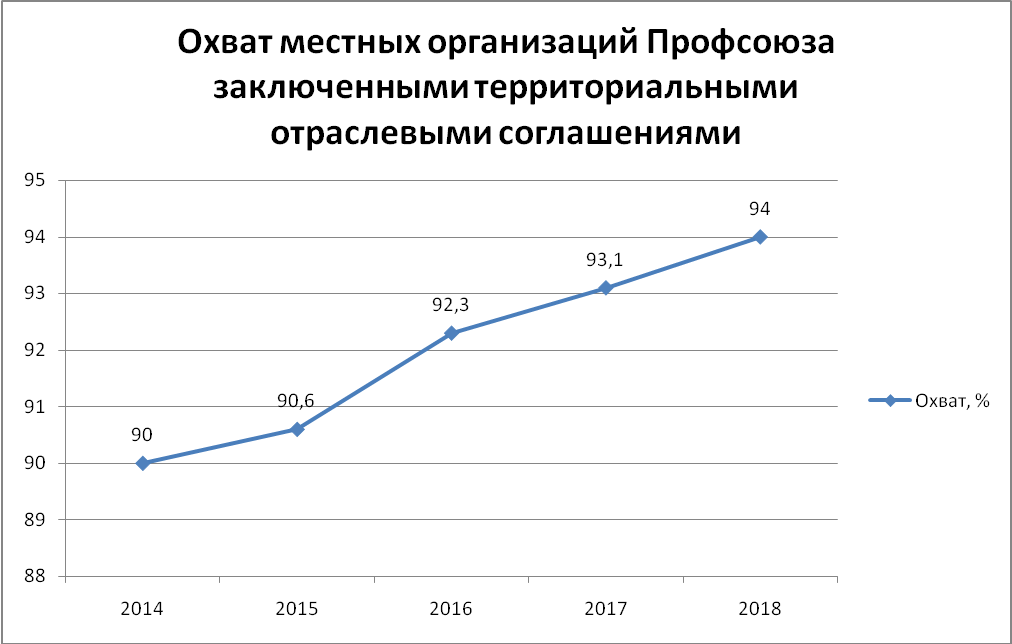 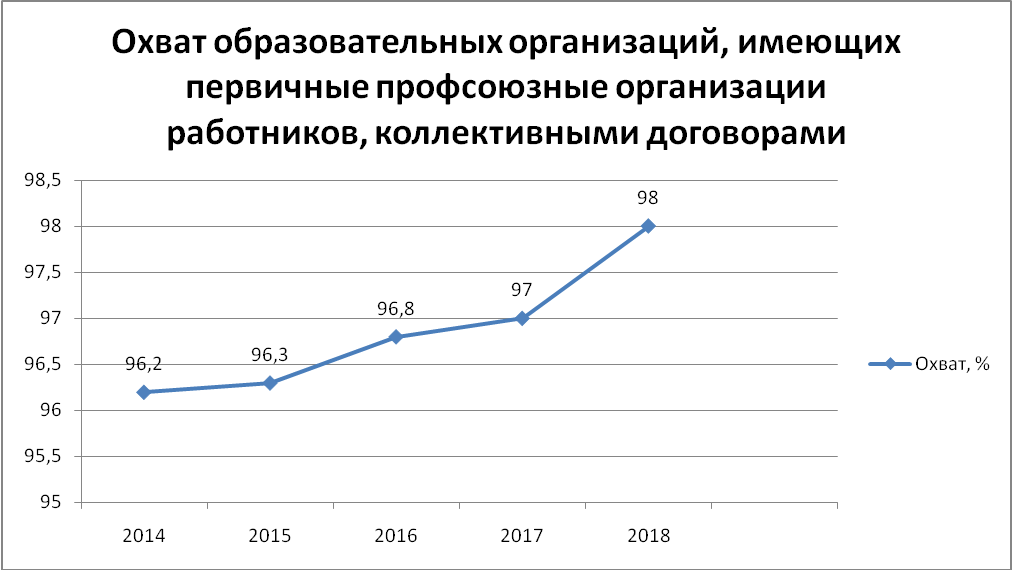 Региональные организации Белгородской, Ивановской, Курской, Орловской, Оренбургской, Самарской, Саратовской областей, Краснодарского края, республик Марий-Эл, Мордовия, Татарстан в отчетный период добились ежегодного полного охвата местных и первичных организаций Профсоюза заключенными территориальными отраслевыми соглашениями и коллективными договорами;Начиная с 2017 года увеличилась доля образовательных и научных организаций (среди тех, где созданы первичные профсоюзные организации), в которых заключены коллективные договоры, то есть официально закреплены обязательства работодателей в области социально-трудовых отношений, в том числе в части улучшения условий труда работников.Для реализации задач Программы развития деятельности Профсоюза на период 2015-2020 годов по разработке, апробации и активному применению мониторинга отраслевых соглашений на региональном уровне и в целях дальнейшего совершенствования социально-партнерских отношений Профсоюзом один раз в два года осуществляется анализ эффективности договорного регулирования социально-трудовых отношений в сфере образования с применением автоматизированной системы, разработанной ведомственной лабораторией автоматизированного анализа коллективно-договорных актов образования при Рязанском государственном радиотехническом университете под руководством кандидата социологических наук В.В. Александрова.Изучается практика деятельности выборных профсоюзных органов, направленная на повышение эффективности социального партнерства. Так, 
в 2017 году изучена и обобщена практика работы региональных (межрегиональных) организаций Профсоюза Южного и Северо-Западного федеральных округов, а в 2018 году – Башкирской республиканской организации Профсоюза и Пермской краевой организации Профсоюза.Проведенный анализ показал, что структура и содержание региональных отраслевых соглашений (далее – РОС) во многом повторяют структуру и содержание действующего Отраслевого соглашения по организациям, находящимся в ведении Министерства образования и науки Российской Федерации, на 2018-2020 годы, заключённого Минобрнауки России и Профсоюзом 6 декабря 2017 г. (зарегистрировано в Роструде 22 декабря 2017 г., регистрационный № 28/18-20)). Многие РОС в своих обязательствах содержат ссылки на федеральное Отраслевое соглашение.Практически во всех действующих РОС присутствуют договоренности социальных партнеров по вопросам оплаты труда, охраны труда и здоровья работников образовательных организаций, гарантий прав профсоюзных организаций, аттестации педагогических работников, развития кадрового потенциала, социальной поддержки педагогических работников, включая молодых специалистов.Ежегодно в рамках социального партнерства Профсоюзом проводится мониторинг и анализ мер социальной поддержки педагогических работников образовательных организаций, установленных в субъектах РФ, в котором приняли участие 75 региональных (межрегиональных) организаций Профсоюза в 2015-2016 годах и 76 организаций – в 2017-2018 годах, представивших информацию по 79 субъектам РФ. Принимаемые меры социальной поддержки работников образования направлены на:поддержку молодых специалистов и создание условий для их закрепления на работе в образовательных организациях (в 75 субъектах РФ), поддержку работников дошкольных образовательных организаций (в 61 субъекте РФ), организацию санаторно-курортного лечения и оздоровления работников (в 73 субъектах РФ), улучшение жилищных условий работников образования (в 61 субъекте РФ), поддержку работников образования, работающих в сельской местности (77 субъектов РФ),социальную поддержку педагогических работников, уходящих на пенсию по возрасту, либо уже находящихся на пенсии (в 71 субъекте РФ) и др.Вместе с тем Профсоюз считает необходимым продолжать работу по совершенствованию и актуализации структуры и содержания региональных отраслевых соглашений, сосредоточив внимание на решении задач:- обеспечения конкретных обязательств со стороны работодателей по защите трудовых прав и профессиональных интересов работников образования в региональных соглашениях (преодолевая практику включения договоренностей преимущественно рекомендательного характера) для использования их в территориальных соглашениях и коллективных договорах;- обеспечения системного характера применения на всей территории субъекта РФ принимаемых в региональном соглашении обязательств, в том числе по повышению престижности и привлекательности педагогической профессии, сохранению кадрового потенциала сферы образования, привлечению в общеобразовательные организации педагогических кадров, включая молодых специалистов; реализации молодежной политики, социальной поддержке обучающихся профессиональных образовательных организаций и образовательных организаций высшего образования;- своевременного внесения изменений и дополнений в действующие региональные и территориальные соглашения, а также новых договоренностей в связи с изменениями условий труда работников образования при реализации задач модернизации сферы образования;- существенного обновления мер социальной поддержки работников образования, особенно мер социальной поддержки молодых педагогических работников, эффективность применения которых на протяжении ряда лет практически не повышается и потому не имеет для них реальной привлекательности.Система высшего образования в условиях оптимизации сети вузов 
и сокращения сегмента низкокачественного образования  В последние годы государственная политика в сфере высшего образования была направлена на оптимизацию сети вузов и сокращение сегмента низкокачественного образования.Наиболее активно процесс реорганизации и оптимизации численности государственных (муниципальных) вузов реализовался в период с 2013 по 2016 год. В этот период было сокращено 40 вузов, находящихся в ведении Минобрнауки России и 39 вузов, находящихся в ведении других федеральных органов исполнительной власти. После 2016 года количество государственных образовательных организаций высшего образования, находящихся в ведении Минобрнауки России, стабилизировалось и составляет 248 вузов. Количество государственных вузов, находящихся в ведении других федеральных органов исполнительной власти, уменьшилось на 4 организации.Таблица № 1.*В 2013 году частные организации назывались негосударственными учреждениями.Частные организации подверглись еще более активной реорганизации: за период с 2013 по 2016 год их количество уменьшилось на 18% (ликвидированы 75 организаций), а в период с 2016 года по настоящее время – на 26% (минус 83 организации). Всего было сокращено 158 частных вузов (40%), от числа имевшихся в 2013 году. Количество филиалов к 2018 году по сравнению с 2013 годом сократилось на 60% и этот процесс, по всей видимости, еще не завершен.В период реорганизации вузов, их оптимизации и сокращения Общероссийский Профсоюз образования использовал различные мотивационные механизмы для сохранения и укрепления своих первичных профсоюзных организаций работников и обучающихся в образовательных организациях высшего образования, для эффективной реализации основных задач Профсоюза.На 1 января 2020 года из 248 образовательных организаций высшего образования, находящихся в ведении Минобрнауки России, 30 вузов не имеют первичных профсоюзных организаций работников. Процент охвата организациями Общероссийского Профсоюза образования в вузах, подведомственных Минобрнауки России, составляет 88%, что позволяет говорить о том, что Общероссийский Профсоюз образования имеет право заключать Отраслевое Соглашение с профильным Министерством Российской Федерации. Кроме того, среди 246 государственных вузов, находящихся в ведении других федеральных органов исполнительной власти, муниципалитетов и субъектов Российской Федерации, 37 образовательных организаций высшего образования имеют первичные профсоюзные организации работников (объединенные организации). Первичные профсоюзные организации есть и в ведущих университетах страны: в Московском государственном университете им. М.В. Ломоносова и Санкт-Петербургском государственном университете. Первичные профсоюзные организации работников Общероссийского Профсоюза образования сохранились в большинстве крупных филиалов вузов, находящихся в ведении Минобрнауки России – всего 41 первичная профсоюзная организация. Таким образом, общее число первичных профсоюзных организаций Общероссийского Профсоюза образования составляет 296 организаций, что превышает количество образовательных организаций высшего образования, находящихся в ведении Минобрнауки России. Таблица № 2.В связи со снижением уровня рождаемости в 90-е годы в период с 2013 по 2018 годы происходило планомерное снижение численности студентов. Однако количество студентов, обучающихся за счет бюджетных ассигнований федерального бюджета, снижалось непропорционально тому, как снижалась общая численность студентов, а в 2018 году численность студентов, обучающихся за счет средств федерального бюджета, даже слегка увеличилась (на 0,3%), притом, что сокращение общей численности студентов составило 1,9% в 2018 году. Таблица № 3.Минобрнауки России в июне 2019 года предложило в перспективе снижение контрольных цифр приема (КЦП), озвучив эти цифры в докладе Правительства Российской Федерации. Снижение численности студентов, обучающихся за счет средств федерального бюджета, прогнозировалось с ежегодным темпом 1-2% в 2019-2020 годах и 3-4% к 2024 году. Предлагаемая величина КЦП отражала тенденцию к серьезному сокращению при значительном демографическом росте возрастной категории людей студенческого возраста, что вызвало достаточно серьезный общественный резонанс и обеспокоенность, в том числе и со стороны Общероссийского Профсоюза образования.Сегодняшняя возрастная группа населения (в диапазоне 17-30 лет) весьма неоднородна по численности отдельных возрастных групп внутри нее. Среди абитуриентов больше всего молодых людей от 17 до 21 года. По прогнозам Росстата именно эта группа начнет увеличиваться в ближайшее время: скажется выход из демографической ямы 1990-х. Именно таких ребят к 2024 году станет больше на 15% (к 2034г.- на 45%). В целях обеспечения необходимой доступности высшего образования Комитетом ГД ФС РФ по образованию и науке было рекомендовано Правительству Российской Федерации рассмотреть вопрос о выделении дополнительных бюджетных ассигнований из федерального бюджета на увеличение общих объемов КЦП для обучения по образовательным программам высшего образования на 2021/2022 учебный год и последующие годы. Необходимость увеличения КЦП была поддержана Президентом Российской Федерации В.В. Путиным.В таблице 4 приведено распределение численности работников образовательных организаций, реализующих программы высшего образования, по основным категориям персонала, за период действия Указов Президента Российской Федерации от 2012 года.Таблица № 4.Из таблицы видно, что при снижении общей численности работников, в том числе и при сокращении численности ППС, количество представителей руководящего персонала (проректоры, начальники управлений и отделов), начиная с 2016 года, постоянно увеличивается. При этом снижение численности работников из числа ППС не приводит к снижению его доли в общей численности работников, и на протяжении последних пяти лет она остается приблизительно одинаковой и даже присутствует незначительный положительный рост - от 38,5% в 2014 году до 38,8% по итогам 2018 года. Следовательно, больше всего сокращается доля работников вузов из числа учебно-вспомогательного персонала и прочего обслуживающего персонала. Происходит это как за счет абсолютного сокращения работников этих категорий, так за счет их перевода на аутсорсинг. Наиболее тревожащей Профсоюз тенденцией является потеря квалифицированных кадров работников из числа учебно-вспомогательного персонала, которые в технических вузах всегда играли важную роль в организации лабораторных и практических занятий, участвовали в формировании прикладных навыков у студентов, обеспечивая тем самым преподавателей достаточным временем для контроля за освоением изучаемого студентами материала.ЦС Профсоюза постоянно уделяет внимание этому вопросу, однако решения по сохранению работников данной категории в должном количестве для качественного обеспечения учебного процесса, пока нет. Статус и уровень заработной платы работников из числа учебно-вспомогательного персонала в учебных структурных подразделениях вузов оставляет желать лучшего. Над этой задачей Профсоюзу предстоит работать и в предстоящем периоде.В докладе Правительства Российской Федерации Федеральному Собранию Российской Федерации о реализации государственной политики в сфере образования (2018г.), на период с 2019 по 2024 гг. спрогнозирован рост численности ППС в среднем на 5,2 тыс. чел. в год, прогнозируемая 
на 2024 год численность ППС – порядка 270 тыс. чел.Совершенствуем и развиваем социальное партнерство 
в образовательных организациях высшего образования, подведомственных Минобрнауки РоссииОдной из основных задач Общероссийского Профсоюза образования по защите прав и интересов работников образовательных организаций в отчетном периоде являлось выстраивание системы взаимодействия с государственными органами исполнительной власти, осуществляющими государственное управление в сфере образования, с целью объединения усилий по:- недопущению снижения уровня социальной защищенности работников образования и предоставляемых работникам социальных гарантий, льгот и компенсаций;- обеспечению последовательного повышения оплаты труда и улучшения условий труда;- дальнейшему укреплению и совершенствованию социального партнерства в сфере профессионального образования, включая высшее образование.Развитие социального партнерства в образовательных организацияхвысшего образования, подведомственных Минобрнауки РоссииОдним из основных инструментов, способствующих решению задач по защите трудовых, социально-экономических и профессиональных интересов работников образовательных организаций высшего образования, явились подписанные в декабре 2014 года и в декабре 2017 года Отраслевые соглашения по организациям, находящимся в ведении Министерства образования и науки Российской Федерации.Представители Сторон социального партнерства, в рамках деятельности Отраслевой комиссии на протяжении всего периода вели конструктивный диалог, обсуждая и приходя к взаимопониманию по целому ряду актуальных вопросов, касающихся организации системы эффективного социального партнерства и коллективно-договорного регулирования социально-трудовых отношений в образовательных организациях высшего образования.К числу наиболее актуальных задач, которые решались и продолжают оставаться актуальными и в сегодняшней повестке, необходимо отнести совместную работу  Профсоюза и Министерства над проектом Примерного положения об оплате труда работников федеральных государственных бюджетных и автономных учреждений высшего образования, подведомственных Министерству образования и науки Российской Федерации.Было  организовано и проведено общественное обсуждение проекта этого документа с участием председателей первичных профсоюзных организаций работников вузов, представителей финансовых служб, руководителей образовательных организаций высшего образования. Однако редакция Положения 2017 года по ряду организационных и технических причин не прошла регистрацию в Минюсте России и не введена в действие в качестве Примерного положения как основы для подготовки Положений и других документов, регулирующих систему оплаты труда на локальном уровне в вузах.В конце 2019 года работа над Примерным Положением об оплате труда с представителями Департамента экономической политики Минобрнауки России была возобновлена, прежде всего, с целью введения единых финансово-экономических подходов к системам оплаты труда во всех вузах, подведомственных Минобрнауки России. К примеру, для всех образовательных организаций высшего образования, подведомственных Минобрнауки России, при формировании объемов финансирования должно выполняться единое соотношение между фондом оплаты труда и общим объемом финансирования; должно быть установлено оптимальное соотношение между фондом оплаты труда основного персонала и фондом оплаты труда руководителя организации, его заместителей и главного бухгалтера; и, наконец, должно быть установлено единое соотношение между базовым окладом и среднемесячной заработной платой по региону. Кроме того, присутствует необходимость в урегулировании ряда других вопросов.Представители Профсоюза принимают участие в заседаниях рабочей группы Минобрнауки России по методическому обеспечению совершенствования организационной структуры образовательных организаций высшего образования и повышения эффективности оплаты труда работников этих организаций. В рамках дальнейшей работы этой группы представителями Профсоюза инициировано обсуждение вопроса о возможности использования показателей выполнения коллективных договоров в качестве одного из критериев оценки эффективности деятельности руководителей образовательных организаций высшего образования. Центральный Совет Профсоюза считает необходимым продолжить взаимодействие с представителями Министерства науки и высшего образования Российской Федерации по апробации применения данного критерия при назначении выплат стимулирующего характера руководителям образовательных организаций высшего образования.На содержание норм Отраслевого соглашения и деятельность Общероссийского Профсоюза образования по его выполнению существенным образом влияют основные тенденции развития системы вузовского образования в России и необходимость снижения негативных последствий, которые возникают в процессе реформирования сферы образования. Важным механизмом в процессе реализации обязательств сторон социального партнерства, содержащихся в Отраслевом Соглашении, является совместная работа над Планом мероприятий по выполнению Отраслевого Соглашения.Активное участие в работе по реализации Отраслевого соглашения принимает Координационный совет председателей первичных профсоюзных организаций работников вузов Общероссийского Профсоюза образования (далее - КСП Профсоюза), члены которого участвуют как в работе Отраслевой комиссии, собраниях КСП Профсоюза, заседаниях Президиума КСП Профсоюза, так и в организации и проведении региональных и всероссийских семинаров-совещаний председателей первичных профсоюзных организаций работников вузов; обсуждении основных проблем по защите прав и интересов работников вузов в условиях модернизации высшего образования.При реорганизации в 2018 году Министерства образования и науки Российской Федерации и его разделении на два ведомства образовательные организации высшего образования вместе с научными организациями были переданы в ведение Министерства науки и высшего образования Российской Федерации; за ним сохранено сокращенное название - Минобрнауки России. При этом профессиональные образовательные организации (СПО), относящиеся, как и образовательные организации высшего образования, к профессиональному образованию, согласно ФЗ № 273 «Об образовании в Российской Федерации», отнесены к другому ведомству - Министерству просвещения Российской Федерации, что создает определенные неудобства, особенно для вузов, в структуре которых есть организации СПО. В 2020 году Общероссийскому Профсоюзу образования предстоят непростые переговоры с Минобрнауки России по формированию Отраслевого Соглашения на следующий период с учетом того, что в ведении данного ведомства находятся также научные организации, работники которых являются членами других профсоюзов, а профессиональные образовательные организации, которые реализуют образовательные программы в структуре вузов, отнесены к ведению Минпросвещения России. Главная задача Профсоюза - сохранение самостоятельного Отраслевого соглашения по образовательным организациям высшего образования, находящимся в ведении Минобрнауки России, на 2021-2022 годы, а также разработка рекомендаций по регулированию  в вузах вопросов защиты прав и интересов работников, реализующих программы среднего профессионального образования.В соответствии с ежегодным Планом мероприятий по выполнению действующего Отраслевого соглашения часть обязательств сторон соглашения, связанных с анализом соглашений и коллективных договоров, реализацией социального партнерства на отраслевом и вузовском уровнях, выполняется ведомственной лабораторией анализа эффективности коллективно-договорного регулирования социально-трудовых отношений на базе Рязанского государственного радиотехнического университета (далее – ведомственная лаборатория). Руководителем лаборатории является член Президиума КСП Профсоюза, заместитель председателя первичной профсоюзной организации работников Рязанского государственного радиотехнического университета В.В. Александров. За период с 2015 по 2018 годы на базе ведомственной лаборатории были проведены 6 пятидневных обучающих семинаров по вопросам разработки и заключения коллективных договоров в вузах. Общее число участников – 80 человек: председатели и заместители председателей первичных профсоюзных организаций работников вузов, представители региональных организаций Профсоюза.Участники семинаров ознакомились с методикой оценки эффективности коллективного договора, особенностями ведения коллективных переговоров, что позволило каждому из них использовать специально разработанную в лаборатории информационную систему типа АРМ (автоматизированного рабочего места) для разработки макета коллективного договора для своего вуза. В декабре 2015 года на базе Рязанского государственного радиотехнического университета была проведена Всероссийская научно-практическая конференция «Теория и практика использования договорного регулирования социально-трудовых и образовательных отношений в организациях высшего и профессионального образования». Организаторами конференции выступили Общероссийский Профсоюз образования и Рязанский государственный радиотехнический университет совместно с ведомственной лабораторией автоматизированного анализа коллективно-договорных актов в сфере образования. В работе конференции принял участие заместитель Председателя Общероссийского Профсоюза образования В. Н. Дудин, председатель Рязанской областной организации Профсоюза, депутат Государственной Думы РФ Е.А. Митина, специалисты аппарата Профсоюза, представители научно-педагогического сообщества, председатели первичных профсоюзных организаций работников вузов. Всего в работе конференции приняли участие 42 слушателя из 19 регионов Российской Федерации. С докладами выступили 20 человек. Кроме того, для заочного участия в оргкомитет конференции поступили тезисы еще 8 докладов. Был издан сборник с тезисами докладов участников конференции.Научно-практическая конференция, посвященная теоретическому осмыслению вопросов регулирования социально-трудовых отношений, проводилась впервые за 25 лет с момента образования Общероссийского Профсоюза образования. Участники конференции одобрили практику проведения научно-практической конференции с данной тематикой.На протяжении отчетного периода специалистами аппарата Профсоюза осуществлялась ведомственная регистрация коллективных договоров образовательных организаций высшего образования.Всего за рассматриваемый период через ведомственную регистрацию в ведомственной лаборатории автоматизированного анализа коллективно-договорных актов в сфере образования на базе Рязанского государственного радиотехнического университета прошли 277 коллективных договоров образовательных организаций высшего образования.Действенным инструментом качественного развития коллективно-договорного регулирования в отрасли явилось конкурсное движение, посвященное оценке качества подготовки и уровня социальных и экономических гарантий, фиксируемых в качестве договоренностей в коллективных договорах вузов.В 2015 и 2016 годах проводился Всероссийский конкурс на лучший коллективный договор. Наибольшая активность вузов в конкурсе на лучший коллективный договор была в 2015 году – было допущено к участию в конкурсе 70 коллективных договоров. Активное участие в этот год было обусловлено поддержкой данного Конкурса не только Профсоюзом, но и Минобрнауки России. ЦС Профсоюза и Минобрнауки России предстоит «вдохнуть новую жизнь» в этот конкурс с целью получения новых актуальных результатов. Важным элементом социального партнерства является совместное участие представителей Минобрнауки России и Профсоюза в семинарах-совещаниях всероссийского уровня. Подобный «обмен» специалистами-экспертами способствует предметному и эффективному рассмотрению актуальных вопросов, формированием более взвешенного подхода и сближению позиций сторон социального партнерства в оценке вызовов, стоящих перед системой образования.Представители Общероссийского Профсоюза образования, специалисты аппарата Профсоюза принимали активное участие во Всероссийских семинарах по вопросам финансовой политики, которые проводились Министерством образования и науки Российской Федерации для руководителей образовательных организаций высшего образования и руководителей финансовых служб вузов.Подобные семинары-совещания помогают председателям первичных профсоюзных организаций работников вузов реализовать свое право на участие в процессе формирования бюджета вуза, а главное, добиваться включения в план финансово-хозяйственной деятельности расходов на социальные программы для обучающихся и работников.В частности, с целью развития теоретических основ и практических рекомендаций по повышению эффективности деятельности учреждений и обеспечению эффективного расходования бюджетных средств в 2015 году Министерством образования и науки Российской Федерации была успешно реализована серия двухдневных семинаров-совещаний для руководителей вузов, главных бухгалтеров и начальников финансовых служб на тему: «Повышение эффективности деятельности бюджетных и автономных учреждений, подведомственных Минобрнауки России».Ключевыми темами семинара, который состоялся в конце 2017 года, были: финансовая политика Минобрнауки России в среднесрочной перспективе, в том числе совершенствование системы оплаты труда в вузах и эффективный контракт ректора, новые подходы к формированию государственного задания, изменение взаимодействия Минобрнауки России, вузов и бизнеса. В рамках каждого семинара-совещания рассматривались вопросы эффективного планирования финансово-хозяйственной деятельности бюджетных и автономных учреждений, формирования стоимости платных услуг, показателей и мониторинга оценки качества финансового менеджмента, финансовой устойчивости образовательных организаций высшего образования, а также внешнего и внутреннего финансового контроля, аудита образовательных организаций, а также результатов выполнения Указа Президента России № 597 от 07 мая 2012 года по совершенствованию оплаты труда профессорско-преподавательского состава вузов, особенностей внедрения «эффективного контракта» и многое другое. Начиная с 2019 года, вузы полностью перешли на нормативно-подушевое финансирование. В этой связи Минобрнауки России ежегодно осуществляет финансовый менеджмент по целому ряду параметров, оценивая эффективность расходования средств.Со своей стороны, Общероссийский Профсоюз образования, понимая, что председателям первичных профсоюзных организаций работников вузов для ведения диалога в рамках социального партнерства с руководителями и представителями администраций также необходимы знания по финансовому менеджменту, воспользовался пунктом 2.2.6 Отраслевого Соглашения, в результате членам Координационного совета председателей профсоюзных организаций работников вузов – КСП Профсоюза, представителям региональных организаций Профсоюза была предоставлена возможность участия в работе семинаров, проводимых Минобрнауки России по вопросам финансового менеджмента. В целях обеспечения возможности работы по указанным вопросам и их обсуждения в малых группах, семинары-совещания прошли в семи федеральных округах Российской Федерации на базе подведомственных Минобрнауки России образовательных организаций. В их работе приняли участие 42 представителя профсоюзных организаций: члены КСП Профсоюза, председатели первичных профсоюзных организаций работников вузов (их заместители), председатели региональных организаций Профсоюза (их заместители).Анализ ситуации с реализацией основных принципов социального партнерства на уровне образовательных организаций высшего образования, позволяет сделать вывод о том, что, наряду с целым рядом положительных примеров коллективно-договорного регулирования правоотношений внутри организации, присутствуют аспекты, в значительной степени затрудняющие возможность эффективной реализации партнерских отношений, которые являются прямым следствием недоработок, в том числе в ведении информационной работы, в осуществлении первичными профсоюзными организациями своего основного функционала. Профсоюзу необходимо сделать соответствующие выводы и повысить эффективность работы в этом направлении.Общероссийский Профсоюз образования укрепляет взаимодействие 
с федеральными органами исполнительной власти, социальными партнерами в сфере молодежной политики 
на основе заключения соглашенийВ целях содействия социальному, культурному, образовательному, нравственному и физическому развитию молодежи 30 ноября 2018 года подписано Соглашение о сотрудничестве и взаимодействии между Федеральным агентством по делам молодежи и Профессиональным союзом работников народного образования и науки Российской Федерации.В рамках объявленного в 2019 году в Профсоюзе Года Студенческого профсоюзного движения заключено Соглашение о взаимодействии между Российским Союзом ректоров (РСР) и Общероссийским Профсоюзом образования, в котором РСР определяет СКС Профсоюза как составную часть системы студенческого самоуправления, первичные профсоюзные организации – формой студенческого самоуправления, а их выборные органы – органами студенческого самоуправления в вузах.Совместные мероприятия с Агентством стратегических инициатив и Общероссийским союзом общественных объединений «Молодежные социально – экономические инициативы» легли в основу заключенного Общероссийским Профсоюзом образования с АСИ Соглашения о взаимодействии и сотрудничестве  (05.12.2019 г.).24 января 2020г. заключено Соглашение о взаимодействии с Общероссийским союзом общественных объединений «Молодежные социально-экономические инициативы» в сфере развития культурно-просветительской, спортивно-оздоровительной и туристической деятельности среди молодежи.Проводим мониторинг динамики повышения заработной платы работников образовательных организаций высшего образования 
и ее структурыИнструментами координации мер по реализации государственной политики в  области повышения заработной платы в сфере образовании, а также оценки выполнения целевых показателей, на протяжении 5 лет были план мероприятий («дорожная карта») – «Изменения в отраслях социальной сферы, направленные на повышение эффективности образования и науки», утвержденный распоряжением Правительства Российской Федерации от 30 апреля 2014 г. № 722-р, а также соответствующие отраслевые региональные планы мероприятий. С целью осуществления контроля за выполнением показателей «дорожных карт» на федеральном уровне постоянно проводился мониторинг повышения заработной платы работников сферы образования и науки.Размещаемая в публичном пространстве информация о значениях среднемесячной заработной платы работников из числа ППС, определяемых по методике Росстата, во многих случаях вызывает несогласие и недовольство работников. Публикуемые Росстатом данные не дают ответа на вопросы о структуре заработной платы, доле должностных окладов в структуре заработной платы, выплатах компенсационного и стимулирующего характера. Из мониторинга Росстата не ясно, какова величина заработной платы работников из числа ППС при работе на одну ставку по основному месту работы (а не в сумме с выплатами по договорам гражданско-правового характера), какова дифференциация в оплате труда работников в одной организации и работников, занимающих должности по одной профессионально-квалификационной группе, но в разных вузах.В рамках сложившегося взаимодействия между Профсоюзом и Минобрнауки России специалисты аппарата Профсоюза с участием членов КСП Профсоюза разработали методику проведения мониторинга уровня и структуры заработной платы работников образовательных организаций высшего образования. Проведение совместного мониторинга в 2015 и 2016 годах основывалось на пункте 5.11.1. Отраслевого соглашения и Плане мероприятий по выполнению Отраслевого соглашения. Обработка данных осуществлялась специалистами аппарата Профсоюза, результаты мониторинга докладывались на заседаниях Исполкома Профсоюза.По результатам мониторинга было установлено, что доля должностных окладов в структуре заработной платы в 30% вузов ниже, чем это рекомендовано в ежегодно утверждаемых РТК Единых рекомендациях по совершенствованию оплаты труда в государственных (муниципальных) учреждениях.В дальнейшем данная методика получила развитие и стала применяться Департаментом финансов, организации бюджетного процесса, методологии и экономики образования и науки Минобрнауки России для проведения ежемесячного мониторинга, организуемого учредителем. С сентября 2017 года Департамент экономической политики Минобрнауки России проводит мониторинг заработной платы и её структуры, доли должностных окладов в структуре заработной платы ППС. Представители Департамента, осуществляющие данный мониторинг, регулярно информируют участников Всероссийских совещаний председателей первичных профсоюзных организаций работников вузов об основных результатах этого мониторинга. Профсоюз проанализировал динамику среднемесячной заработной платы в образовательных организациях высшего образования за период действия Указа Президента Российской Федерации от 12 мая 2012 года № 597 «О мероприятиях по реализации государственной социальной политики», используя данные федерального статистического наблюдения о численности и среднемесячной заработной плате работников образовательных организаций высшего образования.Согласно данным федерального статистического наблюдения Росстата и данным, приведенным ниже в таблице по результатам ведомственного мониторинга, задача, поставленная Президентом Российской Федерации на период до 2019 года в части обеспечения работников из числа ППС заработной платой в размере 200% от среднемесячной заработной платы в по экономике в целом по стране, выполнена успешно. Однако в соответствии с предварительным рейтингом качества финансового менеджмента образовательных организаций высшего образования, подведомственных Минобрнауки России, за 2018 год в 36-ти из 247-ми образовательных организаций высшего образования целевой показатель  не достигнут, но отклонение укладывается в рамки допустимого - 5% (в статотчетах показывают не менее 195%). В 11 вузах у работников из числа ППС средняя заработная плата составила менее 195% от средней зарплаты по экономике. Поэтому, несмотря на то, что в целом по стране средняя заработная плата составляла 217% к среднемесячной заработной плате по экономике, далеко не во всех вузах она достигала 200% и выше. К сожалению, выполнение Указа Президента Российской Федерации и показателей «дорожной карты» чаще всего обеспечивается путем оптимизации штатной численности работников вузов, увеличения числа студентов на одного преподавателя. Согласно предварительному рейтингу качества финансового менеджмента самым распространенным в вузах является соотношение «преподаватель - студент» в диапазоне от 1:13 до 1:16, при показателе «дорожной карты» 1:12, а порой соотношение достигает значений 1:20 и выше. Именно интенсификация труда и сокращение численности ППС позволяет вузам достигать средних значений заработной платы в 200% и выше от средней по экономике, что однако, приводит к усилению социальной напряжённости в коллективах вузов.ТаблицаДинамика среднемесячной заработной платы работников вузов по категориям персоналаВ результате проведенного Профсоюзом мониторинга динамики среднемесячной заработной платы по категориям работников образовательных организаций высшего образования было установлено, что, наряду с положительной динамикой их заработной платы, проявились и негативные тенденции в оплате труда работников в этих организациях, и, в частности:профессорско-преподавательский состав, осуществляющий образовательную деятельность по реализации дополнительных профессиональных программ имеет среднюю заработную плату на 39% ниже, чем при осуществлении образовательной деятельности по программам бакалавриата, специалитета и магистратуры, среднемесячная зарплата при реализации дополнительных профессиональных программ составляет всего 132% от среднемесячной заработной платы по экономике в Российской Федерации;среднемесячная заработная плата работников из числа учебно-вспомогательного персонала составляет всего 73% от среднемесячной заработной платы по экономике Российской Федерации; в 2018 году. учебно-вспомогательный персонал был самой низкооплачиваемой категорией среди всех категорий персонала в вузах, их заработная плата была ниже, чем у прочего обслуживающего персонала.С учетом выводов, сформированных по результатам мониторинга динамики заработной платы, Профсоюз считает  необходимым сосредоточить внимание на решении задачи повышения заработной платы работников из числа учебно-вспомогательного персонала и педагогических работников, осуществляющих образовательную деятельность по реализации дополнительных профессиональных программ.Содействуем совершенствованию применения 
эффективного контракта в вузахНегативной тенденцией последних лет в вузах стало расширение практики заключения краткосрочных контрактов (трудовых договоров с работниками из числа профессорско-преподавательского состава) на 1-2 года. Это непосредственным образом связано с тем, что выполнение задачи увеличения среднемесячной заработной платы работников вузов сопряжен с оптимизацией штатного расписания и снижением численности работников.За последний год резко возросло число работников из числа ППС, трудовой договор с которыми заключается на срок 1-2 года. Сокращение срока трудового договора приводит к нестабильности положения преподавателей в вузах: они вынуждены ежегодно, в лучшем случае, один раз в два года, проходить процедуру конкурсного отбора. Практика заключения краткосрочных трудовых договоров нередко заставляет преподавателя соглашаться на ведение преподавательской работы сверх установленной нормы, приводит к ускорению психологического выгорания, поскольку преподаватель постоянно находится под страхом потерять свое место работы.Появление краткосрочных трудовых договоров в вузах связано с введением в сферу образования новых финансовых и организационно-управленческих механизмов (отказ от сметного финансирования и переход к выделению средств на выполнение государственного заказа), при которых на объем финансовых средств, выделяемых для организации образовательного процесса, в первую очередь, влияет численность обучающихся. Максимальное сокращение численности студентов вузов произошло уже в 2019 году под влиянием демографических и социально-экономических факторов, а локального увеличения численности студентов вузов можно ожидать только к 2029 году, что потребует соответствующего расширения вузовской сети. Важно отметить, что наиболее значительное сокращение численности студентов произошло в частных вузах (на 28,4% от уровня 2015 года).Общероссийский Профсоюз образования еще в конце 2013 года обратил внимание на проблему заключения с ППС краткосрочных трудовых договоров, хотя для ППС в рамках российского трудового законодательства в настоящее время сохраняется возможность заключения трудовых договоров на срок до 5 лет.Принимая во внимание тот факт, что в отрасли действуют различные системы оплаты труда, а также необходимость поэтапного перехода к «эффективному контракту», Минобрнауки России и Общероссийский Профсоюз образования в 2016 году совместно провели мониторинг практики введения системы "эффективного контракта" в вузах, находящихся в ведении Министерства образования и науки Российской Федерации.Специалисты аппарата Профсоюза при участии членов Президиума КСП Профсоюза на основе анализа и обобщения результатов мониторинга практики введения системы "эффективного контракта" подготовили методические рекомендации с целью оказания правовой и методической помощи первичным профсоюзным организациям работников образовательных организаций высшего образования в вопросах формирования и реализации в вузах систем  ЭК, повышения результативности деятельности профсоюзных организаций в представлении интересов и защиты трудовых прав работников; распространения передовых практик создания систем ЭК.Мониторинг как инструмент диагностики 
элементов образовательной системы и ее участниковВсе чаще Профсоюз обращается к современным формам проведения социологических опросов и проводит различные онлайн-мониторинги.За отчетный период специалистами аппарата Профсоюза были подготовлены и проведены:Мониторинг с целью актуализации основных сведений о структуре и деятельности первичных профсоюзных организаций работников и студентов образовательных организаций высшего образования.Социологический опрос по итогам введения «эффективного контракта» в образовательных организациях высшего образования.Мониторинг наличия и состояния объектов социальной сферы вузов в условиях реформирования высшего образования.Онлайн-анкетирование с целью актуализации основных сведений о первичных профсоюзных организациях профессиональных образовательных организаций (СПО).Мониторинг по информационной работе в ППО студентов вузов.Обучаем профсоюзные кадры и активЭффективность работы первичных профсоюзных организаций непосредственным образом связана с вопросами профессионализма профсоюзных кадров и актива, с уровнем и состоянием кадровой работы в организациях.В деятельности профорганизаций прослеживается определённая система в работе с кадрами. Вопросы работы с кадрами и активом рассматриваются на заседаниях коллегиальных органов региональных и межрегиональных организаций Профсоюза. Предпринимаются меры по повышению профессионального уровня профсоюзных кадров и актива, совершенствованию организации их обучения как на уровне региональных организаций Профсоюза, так и в первичных профсоюзных организациях.Тематика обучающих семинаров, как правило, связана с актуальными проблемами модернизации образования, реорганизации сети вузов, вносимыми изменениями в законодательство. Обучение проводится на регулярной основе, не реже 1 раз в год, и организуется силами региональных организаций Профсоюза, а также силами самих первичных организаций.К сожалению, система работы с кадровым резервом в Профсоюзе складывается далеко не везде. Свой карьерный рост председатели первичных профсоюзных организаций чаще всего могут осуществить в структуре управления вузом, либо в структуре региональной власти, других общественных организаций. В структуре региональных организаций Профсоюза возможности для профессионального роста председателей первичных организаций, за редким исключением, практически нет.Полноценное обучение профсоюзных кадров и актива особенно актуально, учитывая, что и результаты выездов специалистов аппарата Профсоюза в территории, и анализ присылаемых материалов, демонстрируют недостаточную профессиональную готовность значительного числа председателей первичных профсоюзных организаций вузов к решению вопросов, связанных с модернизационными процессами в сфере профессионального образования, к определению и реализации новых приоритетов в деятельности Профсоюза. При обучении профсоюзных кадров и актива, к сожалению, недостаточно внимания уделяется и изучению вопросов построения Профсоюза, его структуры, выборных органов Профсоюза и их соподчиненности.Практика обучающих мероприятий, проводимых Профсоюзом на федеральном уровне, способствует повышению в образовательной организации роли представительных органов работников и обучающихся в формировании и развитии локальной нормативной правовой базы образовательных организаций высшего образования.Ежегодно, начиная с 2010 года, проводится Всероссийский семинар-совещание председателей первичных профсоюзных организаций работников вузов, специалистов региональных (межрегиональных) организаций  организаций Профсоюза по вопросам высшего образования. В данном мероприятии ежегодно принимают участие порядка 150 человек, из которых 2/3, как правило, - председатели первичных профсоюзных организаций работников. Остальные участники – профсоюзные активисты вузов и представители региональных (межрегиональных) организаций Профсоюза. Всероссийские семинары-совещания проходят при участии представителей Минобрнауки России, Государственной Думы, ректоров и проректоров вузов.В рамках Всероссийского семинара-совещания обсуждаются:- вопросы оплаты труда, планирования финансово-хозяйственной деятельности в вузах, другие вопросы социально-трудовых отношений в сфере профессионального образования;- вопросы введения "эффективного контракта" в образовательных организациях высшего образования, подготовленные на основе анализа и обобщения результатов мониторинга введения "эффективного контракта", совместно проведенного Министерством образования и науки Российской Федерации и Общероссийским Профсоюзом образования;- предложения первичных профсоюзных организаций работников вузов в проект Отраслевого Соглашения;- вопросы внутрисоюзной работы в первичных профсюзных организациях работников вузов.На диаграммах представлены сведения об участии представителей первичных профсоюзных организаций работников вузов в работе семинаров-совещаний в отчетном периоде.Самыми многочисленными по представительству на семинарах-совещаниях являются делегации Южного, Центрального, Приволжского и Сибирского федеральных округов.Ежегодно обучающие семинары проводятся и в рамках Собрания КСП Профсоюза. В частности, в 2016 году такое мероприятие проводилось в г. Санкт-Петербурге, в 2018 году – в г. Москве, в 2019 году – в Северо-Кавказском федеральном округе на базе Кабардино-Балкарского государственного университета.Уровень и эффективность мероприятий, проводимых Профсоюзом, его Студенческим координационным Советом, с каждым годом растет, благодаря планомерной работе Общероссийского Профсоюза образования, СКС Профсоюза с Минобрнауки России, появлению дополнительного финансирования студенческих мероприятий через программы развития деятельности студенческих объединений (ПРДСО) и использование ими различных грантов, а также благодаря построению председателями первичных профсоюзных организаций студентов конструктивного диалога с руководством вузов. Все проводимые со студенчеством мероприятия позволяют Профсоюзу и его студенческой части выполнять одну из самых важных функций – обучение профсоюзного актива, подготовку и повышение квалификации студенческих профсоюзных лидеров – кадрового резерва Профсоюза.Реализуемые Студенческим координационным Советом при поддержке Профсоюза проекты:1. Всероссийская школа-семинар членов стипендиальных комиссий «Стипком».Актуальность проекта подтверждается ежедневно. Обучающиеся – члены стипендиальных комиссий становятся полноценными участниками процесса назначения стипендий, оказания материальной поддержки обучающимся в образовательных организациях высшего образования.Ставшая уже традиционной школа «Стипком» (проводится с 2013 года) направлена на обучение студенческого и профсоюзного актива основам работы в стипендиальной комиссии вуза, на получение необходимых знаний и ознакомление с новыми нормативными правовыми актами в сфере образования, представляющими интерес для обучающихся. С 2014 года проект реализуется и в федеральных округах. Всего за отчетный период на федеральном этапе участниками стали более 1200 человек: 2015 год – 300 чел.; 2016 год – 305 чел.; 2017 год – 310 чел.; 2019 год – 400 чел.2. Всероссийский образовательный проект «ПРОлидер».Презентация проекта состоялась в Санкт-Петербурге в ноябре 2016 года.Целями проекта являлись:- вовлечение участников лидерской сессии – представителей органов студенческого самоуправления образовательных организаций высшего образования, подведомственных Минобрнауки России, в активную работу по улучшению социального положения студентов, защите их прав и интересов; - участие представителей образовательных организаций высшего образования в управлении образовательными организациями;- увеличение количества образовательных проектов, реализованных участниками лидерской сессии.В проекте за 2016-2018 годы приняли участие 550 человек.3. Профсоюзная площадка в рамках проведения Всероссийского молодёжного образовательного летнего форума «Территория смыслов». Организуется ежегодно с 2015 года по инициативе Федерального агентства по делам молодёжи («Росмолодёжь») для молодёжи от 18 до 30 лет включительно. В рамках данного форума организована тематическая профсоюзная площадка. С 2018 года, Общероссийский Профсоюз образования, в лице СКС Профсоюза, является официальным партнером тематической смены «Новые возможности развития студенческих объединений» на Всероссийском молодежном образовательном форуме "Территория смыслов". В 2018-2019 годах участниками тематической профсоюзной площадки на Всероссийском форуме стали 350 человек – профсоюзные лидеры и активисты.4. Всероссийский образовательный проект «Лекториум».Проводится Профсоюзом, СКС Профсоюза, с 2020 года. Проект направлен на развитие у председателей первичных профсоюзных организаций студентов вузов и их заместителей новых компетенций. Обучение проводится на образовательных площадках по 4 направлениям: «Медиа служба»; «Школа тренеров»; «Проектная работа»;  «SMM в студенческой организации».В январе 2020 года обучение прошли 200 человек.5. Семинар для бухгалтеров студенческих первичных профсоюзных организаций.К обучению были приглашены бухгалтеры профкомов работников и студентов вузов. В рамках семинара затрагивались вопросы современного бухгалтерского учета, налогообложения, специфики ведения бухгалтерской отчетности в профсоюзных организациях. Количество слушателей в 2017 и 2018 годы составило соответственно 56 и 53 человека.Формируем систему обучения председателей первичных профсоюзных организаций в профессиональных 
образовательных организациях (СПО)В условиях качественной трансформации системы среднего профессионального образования, появления новых стандартов ФГОС СПО, примерных основных образовательных программ, содержательно связанных с профессиональными стандартами в соответствующих областях, что непосредственным образом затрагивает права и законные интересы как обучающихся, так и работников, а также в целях реализации концепции кадровой политики Профсоюза, направленной на повышение профессионализма председателей первичных профсоюзных организаций в профессиональных образовательных организациях, Центральный Совет Профсоюза создает систему обучения на федеральном уровне для председателей первичных профсоюзных организаций учреждений СПО.Обучающие семинары-совещания председателей первичных профсоюзных организаций учреждений среднего профессионального образования, представителей региональных (межрегиональных) организаций Профсоюза, курирующих вопросы среднего профессионального образования, проводятся ежегодно, начиная с 2017 года.В рамках семинаров рассматриваются наиболее актуальные вопросы, касающиеся реализации государственной политики в сфере среднего профессионального образования; развития Национальной системы квалификаций; применения профессиональных стандартов при формировании ФГОС; введения единого федерального демонстрационного экзамена в СПО и финансовых затруднений образовательных организаций при подготовке и проведению Демонстрационного экзамена; повышения квалификации преподавателей (мастеров производственного обучения) по программам, основанным на опыте Союза Ворлдскиллс России; обеспечения доступности СПО для инвалидов и лиц с ОВЗ. Большое внимание уделяется также вопросам оплаты труда, режима рабочего времени, нормирования труда педагогических работников, назначения досрочной страховой пенсии по старости преподавателям, охраны труда и здоровья, и многим другим вопросам, связанным с социальными, трудовыми, экономическими правами и профессиональными интересами членов Профсоюза. В работе обучающих семинаров принимают участие специалисты аппарата Профсоюза, представителей Департамента государственной политики в сфере подготовки рабочих кадров и ДПО Министерства просвещения РФ, Государственного института новых форм обучения, Центра развития профессионального образования Московского политехнического университета, Национального центра развития движения Абилимпикс, представители рабочей группы по применению профессиональных стандартов в системе профессионального образования и обучения  Национального совета по профессиональным квалификациям.Организуем работу с первичными профсоюзными организациями 
в профессиональных образовательных организациях (СПО)По состоянию на 01 января 2020 года в состав Общероссийского Профсоюза образования входят 1142 организации СПО, где созданы 1193 первичные профсоюзные организации, из них 1019 – первичные профсоюзные организации работников, 103 – объединённые первичные профсоюзные организации и 71 – первичная профсоюзная организация студентов.В целях объединения усилий и координации действий первичных профсоюзных организаций учреждений СПО, повышения профессионализма, обобщения и распространения опыта работы, поиска эффективных форм и способов защиты социально-трудовых прав и профессиональных интересов членов Профсоюза, в соответствии с Постановлением Исполкома Профсоюза от 30 мая 2017 г. создан Координационный совет председателей первичных профсоюзных организаций профессиональных образовательных организаций (КСП СПО Профсоюза), утверждено Положение о его работе.Согласно Положению о Координационном Совете СПО рекомендовано создать Координационные Советы СПО в каждом регионе. По состоянию на 01 января 2020 года также советы созданы при региональных организациях Профсоюза  в 60-ти (75% от общего числа субъектов РФ).Таким образом, появилась дополнительная возможность расширения взаимодействия первичных профсоюзных организаций СПО (в составе КС СПО) с представителями обоих министерств и экспертами в области среднего профессионального образования на федеральном уровне.Специалисты аппарата Профсоюза включены:- в состав рабочей группы федерального проекта «Молодые профессионалы (Повышение конкурентоспособности профессионального образования)» национального проекта «Образование»;- в состав Экспертного совета по среднему профессиональному образованию и профессиональному обучению при Комитете Государственной Думы по образованию и науке ФС РФ;- в конкурсную комиссию Министерства просвещения РФ по проведению открытого публичного конкурса по распределению организациям, осуществляющим образовательную деятельность, контрольных цифр приема по профессиям и специальностям среднего профессионального образования за счет бюджетных ассигнований федерального бюджета;- в Аттестационную комиссию Министерства просвещения РФ для проведения аттестации педагогических работников организаций, осуществляющих образовательную деятельность и находящихся в ведении Министерства просвещения РФ. Как результат – осуществление общественного контроля за соблюдением прав и интересов работников образовательных организаций, реализующих программы СПО, при рассмотрении аттестационной комиссией Минобрнауки России экспертных заключений аттестационных групп образовательных организаций.Общероссийский Профсоюз образования осуществляет общественный контроль за соблюдением прав и интересов членов Профсоюза в составе Комиссии Минобрнауки России по отбору кандидатов из числа студентов, обучающихся в организациях, осуществляющих образовательную деятельность по образовательным программам среднего профессионального образования, находящихся в ведении Министерства образования и науки Российской Федерации, для назначения Стипендий Правительства Российской Федерации для студентов государственных организаций, осуществляющих образовательную деятельность по образовательным программам среднего профессионального образования.Задача региональных организаций Профсоюза в работе с организациями СПО – продолжение работы по созданию региональных Координационных советов СПО; проведение региональных обучающих семинаров, совещаний.В конце 2019 года Общероссийским Профсоюзом образования было подготовлено и направлено обращение в адрес Министерства просвещения РФ по одному из актуальных вопросов, связанному с назначением досрочной страховой пенсии по старости преподавателям СПО и на сегодняшний день не урегулированному в нормативно-правовом поле. Получен ответ, сообщающий, что предложение Общероссийского Профсоюза образования будет рассмотрено при внесении изменений в форму СПО-1 «Сведения об образовательной организации, осуществляющей образовательную деятельность по образовательным программам среднего профессионального образования», которая используется Пенсионным фондом РФ для определения возрастного состава студентов до 18 лет.Развиваем систему конкурсных мероприятий как необходимый элемент повышения профессионализма профсоюзных кадров и активаВажным элементом системной работы с ППО является организация и проведение конкурсов, направленных на выявление и распространение лучших практик работы. Основной задачей конкурсных мероприятий является формирование положительного имиджа Профсоюза, популяризация его деятельности в сфере образования и обществе; укрепление взаимодействия с социальными партнерами, усиление мотивации профсоюзного членства, а также создание условий для содержательного общения и обмена опытом работы по различным направлениям деятельности профсоюзной организации.Опыт, получаемый во время конкурсных испытаний, дает возможность по-другому взглянуть на свою работу, изменить подходы к деятельности, почерпнуть новые идеи у своих коллег и внести новое содержание в деятельность своих первичных профсоюзных организаций.К числу наиболее значимых конкурсных инициатив Профсоюза можно отнести:Всероссийский конкурс «Траектория успеха»Цель Конкурса: активизация работы первичных профсоюзных организаций работников в образовательных организациях высшего образования по защите социальных, трудовых прав, профессиональных интересов работников-членов Профсоюза, выявление и обобщение передового опыта, повышение мотивации профсоюзного членства в Профсоюзе, развитие новых форм и методов работы первичных профсоюзных организаций работников вузов.За отчетный период на Конкурс представлено 96 программ деятельности первичных профсоюзных организаций работников вузов и региональных КСП Профсоюза.На диаграммах представлены сведения об участии представителей первичных профсоюзных организаций работников вузов во Всероссийском конкурсе «Траектория успеха» за период с 2015 по 2019 год  включительно.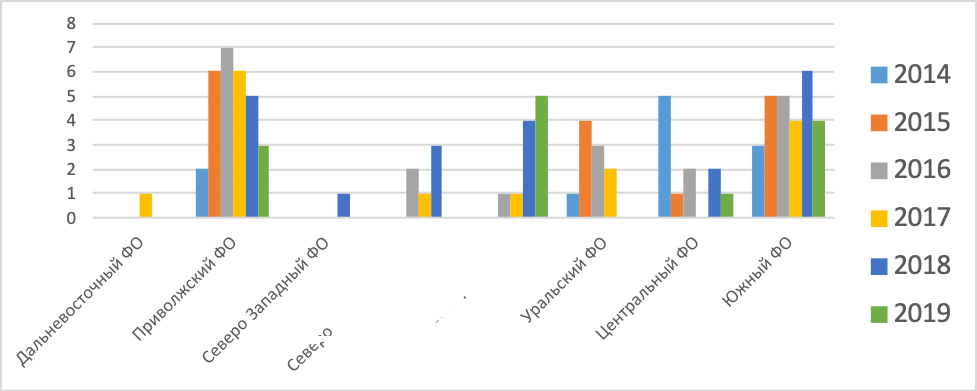 Конкурс фотоматериалов «Лица Профсоюза» проведен в 2017 году в рамках реализации мероприятий «Года профсоюзного PR-движения».Цель Конкурса: посредством искусства фотографии продемонстрировать деятельность лидеров и актива ППОР в образовательных организациях высшего и среднего профессионального образования, их взаимодействие с представителями администрации образовательных организаций в работе по защите социальных, трудовых прав, профессиональных интересов работников - членов Профсоюза, раскрыть «Образ Общероссийского Профсоюза образования», отражающий фундаментальные ценности профсоюзного движения и образовательного сообщества, а также воспитать уважение к созидательному труду преподавателя в образовательной организации.В оргкомитет поступило более 300 заявок на участие в конкурсе из всех федеральных округов. Наиболее активное участие приняли работники образовательных организаций высшего и среднего профессионального образования г.г. Новосибирска, Курска, Нижнего Новгорода, Ростова-на-Дону, Рязани, Армавира, Новочеркасска, Махачкалы, Иркутска, Орла, Омска и Воронежа. Также в адрес Конкурса поступали многочисленные заявки от первичных профсоюзных организаций дошкольных образовательных и общеобразовательных организаций, что говорит о большой востребованности всеми членами Профсоюза подобных мероприятий.Конкурс «Гордость Профсоюза» проведен впервые в 2018 году, он раскрывает возможности информационного взаимодействия с использованием информационных технологий, для формирования базы данных профсоюзного резерва LevelPride.Цель Конкурса: выявление успешных профсоюзных активистов, работников и обучающихся системы профессионального образования, дальнейшее содействие их карьерному и профессиональному росту и обеспечению общественного признания посредством трансляции их достижений широкой общественности, создание для профессионального сообщества нравственных и профессиональных ориентиров в виде реальных людей, имеющих значимые достижения в профессиональной и общественной деятельности.Отличительной особенностью Конкурса является его массовость и максимальная доступность, в конкурсе приняло участие более 2000 членов Профсоюза. По итогам Конкурса сформированы реестры перспективных работников и обучающихся по различным направлениям, выявлены победители. Ведется создание открытых кадровых резервов различного уровня и вовлечение конкурсантов в реализацию профсоюзных и профессиональных проектов.Всероссийский конкурс «Студенческий лидер» - традиционное мероприятие, проводимое Общероссийским Профсоюзом образования с 2003 года.Цель Конкурса: выявление и поддержка заинтересованной и талантливой молодежи, способной в дальнейшем профессионально заниматься реализацией государственной молодежной политики в студенческой среде на качественно новом уровне, на активизацию работы первичных профсоюзных организаций студентов вузов по защите прав и интересов студенчества, выявление и обобщение передового опыта, повышение мотивации членства в Профсоюзе, развитие инновационных форм работы студенческих первичных профсоюзных организаций. Характеристика масштаба Конкурса: 2015 год – 15 финалистов, 520 участников; 2016 год – 16 финалистов, 613 участников; 2017 год – 14 финалистов, 550 участников; 2018 год – 12 финалистов, 500 участников; 2019 год – 16 финалистов, 500 участников.За 2015-2019 годы обучение в рамках окружных этапов и финала конкурса прошли более 7000 профсоюзных активиста.Всероссийский конкурс фото- и видеоматериалов «За это я люблю Россию». «За это я люблю Россию» — уникальный фото- и видеопроект, направленный на приобщение молодежи к красотам природы в России, а также на развитие внутреннего туризма, формирование патриотического сознания, национальной гордости.В 2015 году этот Конкурс прошел впервые, собрав почти 10000 человек, представивших свои работы. В 2016 году в Конкурсе приняли участие более 16000 человек. Ежегодно авторы лучших работ (250 человек) приглашаются для участия в заключительных мероприятиях Конкурса, где определяются победители в номинациях. В 2019 году финалистами Конкурса стали 300 человек. Всего за период 2015-2019 годы 50000 работ было размещено на сайте Конкурса, авторы лучших работ были приглашены на финальные мероприятия, которые традиционно проводятся в г. Смоленске на базе Смоленского государственного университета.Всероссийский конкурс на лучшее студенческое общежитие.Цель: привлечение внимания органов законодательной и исполнительной власти, руководства образовательных организаций высшего образования, первичных профсоюзных организаций и других общественных объединений обучающихся образовательных организаций высшего образования к вопросам функционирования студенческих общежитий: состоянию жилого фонда, стоимости проживания; изучение и применение положительного опыта работы образовательных организаций высшего образования по использованию жилого фонда общежитий. Смотр-конкурс направлен на стимулирование деятельности образовательных организаций и органов студенческого самоуправления по обеспечению и созданию условий для комфортного проживания обучающихся, отвечающих современным требованиям.2015-2016 – 40 вузов финалистов, 200 участников финала - слушателей Школы.2016-2017 – 107 вузов (заочный этап), 13 вузов финалистов, 200 участников финала – слушателей Школы.Всероссийский фестиваль «Студенческий марафон».Молодежный фестиваль «Всероссийский студенческий марафон» проводится с 2014 года по инициативе Студенческого координационного совета Общероссийского Профсоюза образования в Южном федеральном округе с целью создания и реализации соревновательной программы культурно-творческих, спортивных и интеллектуальных конкурсных мероприятий Фестиваля для студенческих команд образовательных организаций высшего образования, создающей эффективную систему определения профессионального уровня участников Фестиваля, а также дискуссионную площадку по обмену опытом в сфере деятельности студенческих клубов и объединений.В 2015 году молодежный фестиваль «Всероссийский студенческий марафон» стал обладателем гранта Президента Российской Федерации и победителем Всероссийского конкурса молодежных проектов, проводимого Федеральным агентством по делам молодежи.В рамках молодежного фестиваля «Всероссийский студенческий марафон-2020» впервые проходила Школа социального проектирования, организованная Общероссийским Профсоюзом образования при непосредственном участии членов Студенческого координационного совета Профсоюза. Школа проводится с целью эффективной подготовки представителей первичных профсоюзных организаций студентов к участию во Всероссийском конкурсе молодежных проектов 2020 года. Программа Школы включала лекции и мастер-классы по социальному проектированию, консультации с экспертами, ознакомление с социально-значимыми проектами СКС Профсоюза.За период с 2015 по 2020 годы в мероприятии приняли участие:2015 г. - 300 человек из 15 образовательных организаций высшего образования;2016 г. - 350 человек из 21 образовательной организации высшего образования;2017 г. - 450 человек из 16 образовательных организаций высшего образования;2018 г. - 350 человек из 18 образовательных организаций высшего образования;2019 г. - 450 человек из 25 образовательных организаций высшего образования;2020 г. - 500 человек из 30 образовательных организаций высшего образования.Проводим экспертизу проектов законодательных и иных нормативных правовых актов на федеральном уровне, направленных на защиту прав и интересов работников и обучающихся вузовПрофсоюзом систематически ведется работа по подготовке экспертных заключений :к проектам профессиональных стандартов:*ПС «Руководитель образовательной организации высшего образования». Профсоюз внес свои замечания. Проект на данный момент Профсоюзом не согласован.*ПС «Работник сферы молодежной политики». Согласован после внесения предложений Профсоюза.*по поправкам, предлагаемым в статью 51 Федерального закона «Об образовании в Российской Федерации» (расширение полномочий президентов в вузах, например, вменить в полномочия президента образовательной организации высшего образования быть председателем Ученого совета вуза). Профсоюзом не согласован.*Экспертиза ПС «Работник сферы молодежной политики».Большую экспертную деятельность проводит Экспертный Совет по соблюдению прав обучающихся при Комитете Государственной Думы по образованию и науке (далее Экспертный совет или Совет), который был создан Решением Комитета № 7-3.1 от 29 ноября 2016 года. В его состав входят 27 экспертов, представляющих различные молодежные общественные организации, администрации образовательных организаций, органы самоуправления обучающихся, федеральные органы исполнительной власти, законодательной власти, средства массовой информации, профессиональные союзы.Председатель Совета – Темнов Эдуард Сергеевич, член Исполкома Профсоюза, член Президиума СКС Профсоюза, заместитель председателя первичной профсоюзной организации студентов Тульского государственного университета. В состав Совета входят представители Общероссийского Профсоюза образования – специалисты аппарата Профсоюза, председатели первичных профсоюзных организаций студентов образовательных организаций высшего образования (8 человек).Начиная с 2016 года (момента создания), члены Совета принимали активное участие в работе над законопроектами, касающимися обучающихся в образовательных организациях высшего образования и профессиональных образовательных организациях.В 2016 году Экспертный совет включился в активную работу по внесенному Правительством РФ законопроекта "О внесении изменений в статью 36 Федерального закона "Об образовании в Российской Федерации" (в части совершенствования стипендиального обеспечения обучающихся),  который Совет уже рассматривал в 2015 году в рамках его общественного обсуждения. Было подготовлено соответствующее экспертное заключение, мнение Совета заслушивалось на соответствующем заседании Комитета ГД ФС РФ по образованию и науке. Как результат - закон принят с учетом мнения Экспертного совета.Кроме вышеуказанного, Совет в 2016 году рассмотрел вопрос прекращения действия с 01 сентября 2017 года предусмотренного частью 14 статьи 108 Федерального закона от 29.12.2012г. № 273-ФЗ "Об образовании в Российской Федерации" (далее Закон) особых прав приема на обучение по программам бакалавриата и программам специалитета в пределах установленной квоты при условии успешного прохождения вступительных испытаний детям-сиротам и детям, оставшимся без попечения родителей, а также лицам из числа детей-сирот и детей, оставшихся без попечения родителей (далее Сироты).В соответствующем Экспертном заключении было рекомендовано продлить действие нормы, поскольку для реализации соответствующих прав Сирот при обучении на подготовительных отделениях образовательных организаций высшего образования необходимо принять нормативные акты в части установления сроков обучения, программ обучения, соответствующим данным срокам, а также порядок обеспечения общежитиями Сирот, обучающихся на подготовительных отделениях образовательных организаций высшего образования. Экспертное мнение было учтено и действие льгот по приему продлено Федеральным законом от 02.06.2016г. № 165-ФЗ 
"О внесении изменения в статью 108 Федерального закона "Об образовании в Российской Федерации" до 2019 года, а впоследствии Федеральным законом от 25.12.2018г. № 497-ФЗ "О внесении изменений в Федеральный закон 
"Об образовании в Российской Федерации" - до 2021 года.В этом же году Экспертный совет совместно с Минобрнауки России завершил подготовку заключений по правоприменительной практике Федерального закона от 29.12.2012 № 273-ФЗ "Об образовании в Российской Федерации" в части стипендиального обеспечения обучающихся, расходования средств на культурно-массовую, физкультурную и спортивную, оздоровительную работу со студентами, материальной поддержки обучающихся. Работа Экспертным советом в этой части продолжается и в настоящее время.Также были подготовлены экспертные заключения по проекту федерального закона № 692202-7 «О внесении изменения в статью 217 части второй Налогового кодекса Российской Федерации», которые были направлены на устранение правовой неопределенности в вопросе уплаты НДФЛ при обеспечении социальной защиты прав и интересов студентов.Федеральным законом от 29.09.2019г. № 327-ФЗ "О внесении изменения в статью 217 части второй Налогового кодекса Российской Федерации" распространена льгота по налогообложению сумм материальной помощи в размере 4000 рублей, сейчас ведется работа по полному освобождению указанных сумм от налогов физлиц.Большая работа Экспертным советом велась над законопроектом о целевом приеме, в том числе по включению обязанности заказчика целевого обучения по предоставлению мер поддержки, включая меры материального стимулирования студентов. Экспертное мнение при принятии закона было учтено частично.Особую работу Совет проводит по мониторингу и участию в подготовке подзаконных актов к Федеральному закону от 29.12.2012 № 273-ФЗ 
«Об образовании в Российской Федерации», касающихся обучающихся.Примером такой работы может служить подготовка комплекса замечаний и предложений в рамках проведения антикоррупционной экспертизы нормативных правовых актов и проектов нормативных правовых актов по проектам приказа Минобрнауки России «О внесении изменений в Порядок перевода обучающихся в другую организацию, осуществляющую образовательную деятельность по образовательным программам среднего профессионального и (или) высшего образования, утвержденный приказом Министерства образования и науки Российской Федерации от 10 февраля 2017г. № 124» и приказа Минобрнауки России «О внесении изменений в Порядок и основания предоставления академического отпуска обучающимся, утвержденный приказом Министерства образования и науки Российской Федерации от 13 июня 2013 г. № 455».Большинство предложений находят свое отражение в итоговых текстах принимаемых нормативных актов. Члены Совета принимают активное участие в общественных обсуждениях, работе совещаний и созданных Минобрнауки России и Минпросвещения России рабочих групп по подготовке подзаконных актов.Экспертный совет также ставит перед собой задачу по проведению просветительской работы с обучающимися образовательных организаций высшего и среднего профессионального образования, по разъяснению норм законодательства, о работе Государственной Думы Федерального Собрания Российской Федерации по рассмотрению и принятию законов, касающихся обучающихся, формированию ответственной гражданской позиции. Деятельность Совета является достаточно важным инструментом для формирования мнения Комитета по образованию и науке по разрабатываемым законопроектам с учетом мнения экспертного сообщества, что позволяет принимать законодательные акты, максимально учитывая их возможное воздействие на граждан Российской Федерации, на развитие сферы образования и страны в целом.Студенческий координационный совет Профсоюза против отмены социальных гарантий обучающихсяОбщероссийским Профсоюзом образования, членами СКС Профсоюза ведется работа по сохранению социальных гарантий для обучающихся - членов Профсоюза. Так, в 2017-2019 гг. СКС Профсоюза в Уральском федеральном округе занимался вопросом оказания государственной социальной помощи малообеспеченным студентам, проживающим в Республике Башкортостан. В частности, было выявлено несоответствие регионального нормативного правового акта федеральному законодательству в части оказания государственной социальной помощи гражданам, а именно «искусственное сужение» категории получателей финансовых выплат. Было составлено обращение в Прокуратуру Республики Башкортостан, а в последствии проходили слушания в Верховном Суде Республики Башкортостан и Верховном Суде РФ, в результате чего были признаны не соответствующим федеральному законодательству и недействующими пункты Положения о порядке предоставления социального пособия малоимущим гражданам в Республике Башкортостан, утвержденного постановлением Правительства Республики Башкортостан от 25.01.2008 №9 «О порядке оказания адресной социальной помощи населению в Республике Башкортостан». В итоге с 2018 года несколько тысяч обучающихся, постоянно проживающих на территории Республики Башкортостан, получили правовую основу для оформления государственной социальной помощи и государственной социальной стипендии в образовательных организациях.В 2018 году аналогичные несоответствия были выявлены в Курганской области. Неоднократные обращения представителей Профсоюза (председателя СКС Профсоюза в УРФО Р. Муртазина) в органы исполнительной власти региона в Генеральную прокуратуру РФ и Полномочному представителю Президента в Уральском федеральном округе привели к положительному решению в пользу обучающихся Курганской области. В частности, в начале 2019 года законодательный орган региона принял поправки в действующий нормативный акт, в результате чего несколько тысяч студентов Курганской области получили возможность оформления государственной социальной помощи и, как следствие, государственной социальной стипендии в своих вузах.Деятельность СКС Профсоюза в отчетный период продолжала осуществляться по территориальному принципу и на различных уровнях имела свои задачи, особенности, а также механизмы их достижения. В регионах – это взаимодействие с региональными организациями Профсоюза, построение диалога с местной властью, координация действий и оказание помощи первичным профсоюзным организациям, объединяющим студентов и аспирантов. На уровне федеральных округов – это информирование первичных профсоюзных организаций о деятельности Профсоюза, межрегиональные школы профсоюзного актива, мониторинги соблюдения законодательства РФ в отношении обучающейся молодежи и подготовка согласованных позиций по вопросам, которые обсуждаются на федеральном уровне.Правозащитная деятельность Профсоюза в 2015-2019 годахСодействуем предотвращению попыток ограничения прав педагогических работников, проживающих в сельской местности, 
на предоставление компенсации расходов 
на оплату жилых помещений, отопления и освещенияВ 2015 году на этапе подготовки и внесения в Государственную Думу Российской Федерации проекта федерального закона № 911768-6 
«О внесении изменений в отдельные законодательные акты Российской Федерации в части совершенствования предоставления мер социальной поддержки исходя из обязанности соблюдения принципа адресности и нуждаемости» Общероссийский Профсоюз образования активно включился в процесс защиты и отстаивания прав педагогических работников, проживающих и работающих в сельской местности, с целью их не ухудшения.Известно, что социальные гарантии в отношении педагогических работников установлены законодательством в связи с высокой социальной значимостью их деятельности, что постоянно отмечается во всех документах, определяющих принципы социальной политики государства. Вместе с тем, в законопроекте была сделана попытка распространить принцип определения мер социальной поддержки, предлагаемый для групп населения, нуждающихся в адресной помощи, на педагогических работников, проживающих и работающих в сельской местности.Общероссийский Профсоюз образования обратился с письмом в Минтруд России с изложением своей позиции в отношении законопроекта, прошли консультации с Комитетом Государственной Думы Российской Федерации по труду, социальной политике и делам ветеранов. В результате продуманных и согласованных действий Общероссийского Профсоюза образования в рамках Ассоциации профсоюзов работников непроизводственной сферы Российской Федерации на этапе подготовки законопроекта ко второму чтению были исключены нормы, ухудшающие права работников образования в силу уменьшения гарантий их реализации, в том числе в силу ограничения права педагогических работников, проживающих и работающих в сельских населенных пунктах, рабочих поселках (поселках городского типа), на предоставление компенсации расходов на оплату жилых помещений, отопления и освещения путем введения нормативов, приравненных к социальным нормам площади жилого помещения и нормативов потребления коммунальных услуг, установленных органами государственной власти субъектов Российской Федерации, или органами местного самоуправления.Одновременно важно отметить, что из первоначального текста законопроекта в результате действий Профсоюза была также исключена норма, которая предусматривала признание утратившей силу часть 2 статьи 153 Федерального закона от 22 августа 2004 г. № 122-ФЗ о том, что при издании органами государственной власти субъектов Российской Федерации в связи с принятием Федерального закона от 22 августа 2004 г. № 122-ФЗ нормативных правовых актов при изменении после 31 декабря 2004 г. порядка реализации льгот и выплат, предоставлявшихся отдельным категориям граждан до указанной даты в натуральной форме, совокупный объём финансирования соответствующих льгот и выплат не должен уменьшаться, а условия предоставления ухудшаться. Вместе с тем, по итогам проведенного в 2017 году мониторинга предоставления мер социальной поддержки педагогическим работникам (в т.ч. педагогическим работникам, перешедшим на пенсию), проживающим и работающим в сельских населенных пунктах, рабочих поселках (поселках городского типа), а также руководителям, заместителям руководителей образовательных учреждений субъектов Российской Федерации и муниципальных образовательных учреждений (мониторинг проведен в соответствии с постановлением Центрального Совета Профсоюза от 15.12.2016 г.) выявлены изменения условий предоставления льгот педагогическим работникам в регионах, что, к сожалению, во многом явилось результатом принимаемых региональной властью решений в рамках программ повышения эффективности использования бюджетных средств, от выполнения которых зависит объем финансовой поддержки дотационных региональных бюджетов из федерального бюджета.По результатам мониторинга были установлены значительные различия в размерах компенсаций, предоставляемых педагогическим работникам в регионах, а также наметившаяся тенденция к снижению размеров и изменению условий предоставления мер социальной поддержки педагогическим работникам.Особо острой данная проблема стала для регионов, в которых предоставление мер социальной поддержки педагогическим работникам осуществляется в денежной сумме (а не в натуральной форме), размер которой устанавливается законодательством регионов и, как правило, не меняется в зависимости от роста тарифов на оплату  коммунальных услуг.Осуществляем правовое сопровождение судебной защиты трудовых прав и  социально-экономических интересов членов ПрофсоюзаЭксперты аппарата Профсоюза систематически оказывают помощь территориальным организациям Профсоюза в подготовке исковых заявлений, а также представляют в Верховном Суде Российской Федерации интересы педагогических работников по делам об обжаловании нормативных правовых актов субъектов Российской Федерации, регулирующих вопросы предоставления мер социальной поддержки педагогическим работникам, проживающим и работающим в сельской местности, рабочих поселках (поселках городского типа), а также в Конституционном Суде Российской Федерации по вопросам, связанным с невключением в величину минимального размера оплаты труда при установлении месячной заработной платы работников организаций, расположенных в районах Крайнего Севера и приравненных к ним местностях, районного коэффициента и процентной надбавки за стаж работы в данных районах или местностях.1. В 2015 году, не согласившись с постановлением Администрации Псковской области об установлении в качестве мер социальной поддержки отдельным категориям граждан, работающих и проживающих в сельской местности, компенсации в сумме 1 100 рублей, которая не покрывала фактические расходы по оплате жилья, отопления и освещения, член Профсоюза Т.М. Яковлева и первый заместитель прокурора Псковской области обратились с заявлением в Верховный Суд Российской Федерации. 
В судебном заседании участвовали и давали объяснения по делу специалисты правового отдела аппарата Профсоюза.В обоснование заявленных требований заявители ссылались на то, что Т.М. Яковлева относится к категории педагогических работников, проживающих в сельских населенных пунктах, которым до того, как полномочия по установлению размера, условий и порядка предоставления компенсации расходов на оплату жилых помещений, отопления и освещения были переданы Администрации области, оплата фактически понесенных расходов составляла 100 процентов оплаты за жилое помещение, отопление и освещение в полном объеме.Также в Псковской области в результате внесения изменений в закон о мерах социальной поддержки отдельных категорий граждан, проживающих в Псковской области, касающихся предоставления пенсионерам из числа бывших специалистов, проживающим в сельской местности, ежемесячной денежной выплаты в размере 1 100 рублей, вышедшие на пенсию педагогические работники, работавшие в сельской местности и поселках городского типа (рабочих поселках), лишились права на компенсацию фактически понесенных расходов на оплату за жилое помещение, отопление и освещение.В судебном заседании участвовала и давала объяснения по делу специалист правового отдела аппарата Профсоюза. Верховным Судом Российской Федерации было установлено, что действующее законодательство не препятствует субъекту Российской Федерации устанавливать порядок предоставления мер социальной поддержки в виде ежемесячной денежной компенсации, направленной на возмещение расходов по оплате жилой площади, отопления и освещения, при условии сохранения объема установленных педагогическим работникам мер социальной поддержки (определение Верховного Суда Российской Федерации от 09.09.2015 г. № 91-АПГ15-8, определение Верховного Суда Российской Федерации от 15.07.2015 г. № 91-АПГ15-6).Центральный Совет Профсоюза постановлением от 15 декабря 2016 г. 
№ 3-1 «О задачах Профсоюза в современных социально-экономических условиях» поручил Исполнительному комитету Профсоюза, региональным (межрегиональным) организациям Профсоюза во взаимодействии с Минобрнауки России, государственными органами исполнительной власти субъектов Российской Федерации, осуществляющими государственное управление в сфере образования, провести в 2017 году мониторинг предоставления мер социальной поддержки педагогическим работникам 
(в т.ч. педагогическим работникам, перешедшим на пенсию), проживающим и работающим в сельских населенных пунктах, рабочих поселках (поселках городского типа), а также руководителям, заместителям руководителей образовательных учреждений субъектов РФ и муниципальных образовательных учреждений. Информация по результатам мониторинга была рассмотрена на заседании Совета по правовой работе при ЦС Профсоюза 16 мая 2017 года.Вопросы обеспечения и повышения уровня социальных гарантий педагогических работников в сельской местности, в том числе в части возмещения расходов по оплате жилых помещений, отопления и освещения, постоянно находится во внимании Профсоюза; специалисты правовой службы Профсоюза ежегодно принимают участие в отстаивании прав членов Профсоюза на предоставление им мер социальной поддержки в судебном порядке.2. В 2017 году представители правового отдела аппарата Профсоюза участвовали в работе по отстаиванию прав работников образовательных учреждений в связи с изменением судебной практики о включении в минимальный размер оплаты труда районного коэффициента и процентной надбавки за стаж работы в районах Крайнего Севера и приравненных к ним местностях.Начиная с 2011 года Верховный суд Российской Федерации в своих определениях (от 24.06.2011 г. № 52-В11-1, от 08.04.2011 г. № 3-В11-4) неоднократно высказывал свою позицию о том, что зарплата работников организаций, расположенных в районах Крайнего Севера и приравненныхк ним местностях, должна быть определена в размере не менее минимального размера оплаты труда, после чего к ней должны быть начислены районный коэффициент и надбавка за стаж работы в данных районах или местностях. В 2016 году после вынесения Верховным Судом Российской Федерации определения от 08.08.2016 г. № 72КГ16-4 и от 19.09.2016 г. № 51 - КГ16-10 стала меняться судебная практика в субъектах Российской Федерации.Общероссийский Профсоюз образования в своем письме от 20 декабря 2016 г. № 601, подготовленном правовым отделом аппарата Профсоюза, в адрес Председателя Верховного суда Российской Федерации В.М. Лебедева обратил внимание Верховного Суда Российской Федерации на складывающуюся противоречивую судебную практику в субъектах Российской Федерации по данному вопросу, а также на отсутствие единства в толковании и применении норм права.Одновременно с этим, Совет Ассоциации профсоюзов работников непроизводственной сферы Российской Федерации, объединяющей профсоюзы образования, здравоохранения и культуры, поддержав решения IV Северной межрегиональной конференции, прошедшей 22-23 марта 2017 г. в г. Сыктывкар, а также предложения, содержащиеся в письме ФНПР от 14.04.2017 г. № 103-114/99 в адрес руководителей территориальных объединений профсоюзных организаций в районах Крайнего Севера и приравненных к ним местностей, предложил территориальным организациям профсоюзов – членам Ассоциации обеспечить поддержку в рамках региональных трехсторонних комиссий по регулированию социально-трудовых отношений требований о недопустимости включения в состав МРОТ районных коэффициентов и процентных надбавок за стаж работы в районах Крайнего Севера и приравненных к ним местностей.27 февраля 2017 года Ассоциация профсоюзов работников непроизводственной сферы Российской Федерации обратилась в адрес Председателя Конституционного Суда Российской Федерации В.Д. Зорькина с просьбой обратить внимание на указанную проблему и подтвердить неизменность позиции Конституционного Суда РФ (определения 
от 17.12.2009 г. № 1557-О-О, от 25.02.2010 г. № 162-О-О, от 25.02.2013 г.           № 327-О), поскольку сложившаяся ситуация создает напряженность в обществе и может вызвать негативные социальные последствия в связи с реальным снижением заработной платы и утратой гарантий и компенсаций для низкооплачиваемых работников бюджетной сферы. В ответе, полученном из Секретариата Конституционного суда Российской Федерации, указано, что правом на обращение в Конституционный суд Российской Федерации обладают непосредственно граждане, чьи права и свободы нарушаются законом, примененном в конкретном деле, при этом к жалобе должна быть приложена копия официального документа, подтверждающего применение обжалуемого закона при разрешении конкретного дела.В Конституционный Суд Российской Федерации были направлены заявления работников образования – членов Общероссийского Профсоюза образования, связанные с невключением в величину минимального размера оплаты труда при установлении месячной заработной платы работников организаций, расположенных в районах Крайнего Севера и приравненных к ним местностях, районного коэффициента и процентной надбавки за стаж работы в данных районах или местностях.В заседании Конституционного Суда Российской Федерации приняли участие представители правового отдела аппарата Общероссийского Профсоюза образования и Федерации Независимых Профсоюзов России. По итогам рассмотрения заявления принято постановление Конституционного Суда Российской Федерации от 07.12.2017 г. № 38-П/2017 «По делу о проверке конституционности положений статьи 129, частей первой и третьей статьи 133, частей первой, второй, третьей, четвертой и одиннадцатой статьи 133.1 Трудового кодекса Российской Федерации в связи с жалобами граждан В.С. Григорьевой, О.Л. Дейдей, Н.А. Капуриной и И.Я. Кураш», согласно которому районный коэффициент и процентная надбавка, начисляемые в связи с работой в местностях с особыми климатическими условиями (в том числе в районах Крайнего Севера и приравненных к ним местностях), не могут включаться в состав минимального размера оплаты труда (МРОТ). Таким образом, Общероссийский Профсоюз образования и Совет Ассоциации профсоюзов работников непроизводственной сферы Российской Федерации внес весомый вклад в рамках совместных действий ФНПР по реализации требования о недопустимости включения в состав МРОТ районных коэффициентов, процентных надбавок, начисляемых в связи с работой в местностях с особыми климатическими условиями, в том числе в районах Крайнего Севера и приравненных к ним местностях.Профсоюз против распространения действия норм проекта федерального закона «О государственном (муниципальном) социальном заказе на оказание государственных (муниципальных) услуг 
в социальной сфере и внесении изменений в отдельные законодательные акты Российской Федерации», подготовленного Минфином России, на систему государственных и муниципальных учреждений общего образованияВ 2018 году представители Профсоюза в рамках рабочей группы принимали участие в обсуждении внесённого Правительством Российской Федерации в Государственную Думу Российской Федерации проекта федерального закона № 519539-7 «О государственном (муниципальном) социальном заказе на оказание государственных (муниципальных) услуг в социальной сфере». В заключениях и письмах в адрес органов исполнительной и законодательной власти основным предложением Профсоюза было настаивать на исключении положения о распространении действия норм законопроектов «О государственном (муниципальном) социальном заказе на оказание государственных (муниципальных) услуг в социальной сфере» и 
«О внесении изменений в отдельные законодательные акты Российской Федерации в связи с принятием Федерального закона «О государственном (муниципальном) социальном заказе на оказание государственных (муниципальных) услуг в социальной сфере» на систему государственных и муниципальных образовательных организаций общего образования. После неоднократных обсуждений проектов федеральных законов в рамках межведомственной рабочей группы при Минфине России, а также на рабочих совещаниях в Минобрнауки Профсоюзу удалось добиться внесения изменений в тексты законопроектов. В частности, появился переходный период, предусмотрена возможность предварительной экспериментальной апробации новых финансовых механизмов в пилотных регионах.Однако у Профсоюза по-прежнему остались принципиальные замечания по тексту законопроектов. Позиция Профсоюза по вопросу недопустимости распространения действия норм данного законопроекта на систему государственных и муниципальных учреждений общего образования осталась твердой. В своих заключениях Профсоюз образования по-прежнему считает, что законопроект о государственном (муниципальном) заказе в системе образования применим только к вопросам дополнительного образования, а для системы общего образования он избыточен, так как любое учреждение, имеющее лицензию и аккредитацию, имеет право на обучение по государственным программам и получение финансирования со стороны государства на реализацию образовательной услуги независимо от формы собственности. Также Профсоюз считает неправильным финансировать в негосударственных образовательных учреждениях не только реализацию образовательной услуги, но и затраты на содержание и эксплуатацию материальной базы, за счет средств бюджета, выделяемых на содержание государственных и муниципальных образовательных учреждений.Свою точку зрения Профсоюз изложил в письме Председателю Комитета Государственной Думы по образованию и науке В.А. Никонову, а также в выступлении на заседании Комитета по данному вопросу. В результате в решении Комитета зафиксировано, что он «рекомендует принять в первом чтении проект федерального закона при условии доработки текста законопроекта ко второму чтению с учетом представленных замечаний и предложений».В связи с этим Профсоюз настоял на продолжении проведения дополнительных многосторонних консультаций с Государственной Думой, Минпросвещением России, Минобрнаукой России, Минфином России и Минтрудом.По итогам длительной работы Общероссийский Профсоюз Образования добился, что положения законопроекта, которые касаются школ и детских садов, в обязательном порядке могут использоваться регионами только с 2024 года. При этом в четырёхлетний переходный период их будут использовать в качестве эксперимента. Теперь Профсоюзу предстоит внести в Комитет по образованию и науке поправки к законопроектам, учитывающие нашу позицию ко второму чтению, и добиваться их принятия депутатами.На сегодняшний день рассмотрение законопроекта в Государственной Думе во втором чтении отложено.Информация о правозащитной работе правовой службы Профсоюза (2015 - 2018 годы)Обеспечиваем профсоюзный контроль за соблюдением работодателями норм трудового законодательстваКонтроль за соблюдением работодателями норм трудового законодательства Российской Федерации, а также восстановление нарушенных прав членов Профсоюза – важная задача Профсоюза, созданной им правовой инспекций.За отчётный период Общероссийский Профсоюз образования провел ряд проверок (общепрофсоюзная тематическая проверка в 2016 году, комплексные, тематические региональные и местные) по вопросам соблюдения работодателями трудового законодательства.Комплексные проверки проводились по различным вопросам применения работодателями трудового законодательства и иных актов, содержащих нормы трудового права, предметом которых были вопросы оформления приёма на работу и увольнения, наличия эффективного контракта (трудового договора) и его содержания, условий труда на рабочем месте, оплаты труда, дисциплины труда и другие.Кроме того, в ходе проведения отдельных тематических проверок территориальными организациями Профсоюза наиболее часто исследовались процессуальные аспекты соблюдения работодателями порядка заключения, изменения и прекращения трудовых договоров с работниками образовательных организаций (дополнительных соглашений к трудовым договорам), рабочего времени и времени отдыха, оплаты и нормирования труда, гарантий и компенсаций, внутреннего трудового распорядка и прочее.      Проведение общепрофсоюзной тематической проверки в 2016 годуВ рамках осуществления профсоюзного контроля за соблюдением работодателями и их представителями норм трудового законодательства и иных актов, содержащих нормы трудового права, в 2016 году правовой службой Профсоюза проведена общепрофсоюзная тематическая проверка (далее-ОТП) по соблюдению трудового законодательства в образовательных организациях при заключении и изменении трудовых договоров с работниками образовательных организаций с целью выявления, предупреждения и устранения нарушений трудового законодательства и иных нормативных правовых актов, содержащих нормы трудового права. В рамках ОТП было проверено 173,2 тысячи трудовых договоров работников из 11,2 тысяч образовательных организаций Российской Федерации. Выявлено в ходе ОТП 98,5 тысяч нарушений трудового законодательства, из них 53,1 тысячи (54%) устранены непосредственно в ходе проверки.В результате проверки была получена объективная информация о реальном состоянии дел в образовательных организациях по вопросам соблюдения трудового законодательства при заключении и изменении условий трудового договора, в том числе при переходе на «эффективный контракт», выявлены типичные нарушения, допускаемые работодателями по вопросам тематической проверки.ЦС Профсоюза проинформировал о результатах ОТП-2016 членов Профсоюза, руководителей образовательных организаций и органы, осуществляющие управление в сфере образования, представителей государственных органов контроля и надзора, что способствовало предупреждению нарушений трудовых прав и гарантий работников образовательных учреждений.Подводим итоги проведения профсоюзного контроля за соблюдением работодателями норм трудового законодательства в 2015-2018 годахЗа период с 2015 по 2018 годы Общероссийским Профсоюзом образования было проведено 88,9 тыс. проверок соблюдения работодателями норм трудового законодательства, из них 41,4 тыс.(46,6%) комплексных, 
21,2 тыс. (23.8%) тематических региональных проверок и 26,3 тыс. (29,6%) тематических местных проверок.Было выявлено 215,3 тыс. нарушений, из них устранено 189,1 тыс. нарушений (87,8%).С 2015 по 2018 года при участии представителей правовой службы Общероссийского Профсоюза образования было рассмотрено 23,9 тыс. судебных дел в различных судебных инстанциях. Из них в 22,5 тыс. случаях иски было удовлетворены частично или полностью, что составляет 94% от общего количества судебных дел.Предметом большинства рассматриваемых в судебном порядке дел является оспаривание решений Управления Пенсионного фонда Российской Федерации о невключении в специальный стаж определенных периодов педагогической работы для назначения работникам страховой пенсии досрочно.Экономическая эффективность деятельности правовой службы Профсоюза за 2015-2018 годы составила 35,5 млрд. руб.За период с 2015 по 2018 годы было отправлено 642 материала в органы Федеральной инспекции труда и 15 822 материала в органы прокуратуры, из которых 8 395 (53%) материалов было принято соответствующими органами и осуществлены меры прокурорского реагирования.Таким образом, контроль за соблюдением работодателями норм трудового законодательства Российской Федерации посредством профсоюзного контроля остается эффективным инструментом защиты социально-трудовых прав членов профсоюза в сфере образования.Итоговый результат правозащитной работы правовой службы Профсоюза за период 2015-2018 годы имеет положительную тенденцию, с ней можно ознакомиться (см. таблица «Информация о правозащитной работе правовой службы Профсоюза (2015-2018 гг.).В Профсоюзе продолжается работа по совершенствованию механизмов взаимодействия с органами прокуратуры, федеральной инспекцией труда и органами, осуществляющими управление в сфере образования, что способствует повышению эффективности контроля за соблюдением социально-трудовых прав членов профсоюза.Информация о правозащитной работе правовой службы Профсоюза (2015-2018 гг.)Профсоюз – на защите прав членов Профсоюза 
на здоровые и безопасные условия труда за 2015-2019 годыВ период между VII и VIII Съездами Профсоюза продолжалась работа Профсоюза, его организаций, отраслевой технической инспекции труда в реализации одного из приоритетных направлений деятельности – защите прав членов профсоюза на охрану труда и здоровья.В соответствии с Программой развития деятельности Профессионального союза работников народного образования и науки Российской Федерации на 2015-2020 годы региональные организации Профсоюза, местные и первичные профсоюзные организации, технические и внештатные технические инспекторы труда, уполномоченные по охране труда Профсоюза активно принимали участие в обеспечении общественного контроля за соблюдением законодательства об охране труда.Сложилась системная работа по основным направлениям деятельности. Повышение эффективности общественного контроля за состоянием 
охраны труда в образовательных организациях сферы образованияЗа отчетный период техническая инспекция труда отраслевого профсоюза в составе 60 инспекторов, находящихся в штате аппаратов региональных, межрегиональных организаций Профсоюза, 2,4 тысяч внештатных инспекторов труда местных (районных, городских и вузовских) организаций Профсоюза, а также 70,0 тысяч уполномоченных по охране труда первичных профсоюзных организаций провела более 700 тысяч обследований состояния охраны труда в образовательных организациях, из них 40 тысяч проведено совместно с участием представителей прокуратуры, Гострудинспекции, других органов государственного надзора. Профсоюзными инспекторами выявлено 775 тысяч нарушений требований охраны труда при проведении образовательного процесса, выдано более 300 тысяч представлений руководителям образовательных организаций. Большинство мероприятий по устранению выявленных нарушений выполнено.За данный период рассмотрено около 50 тысяч заявлений, предложений и жалоб по вопросам нарушений законодательства по охране труда, из них 90% разрешено в пользу заявителей. При непосредственном участии общественной (профсоюзной) инспекции практически завершено проведение специальной оценки условий труда на рабочих местах.В целях совершенствования системы управления общественным контролем по охране труда и безопасности образовательного процесса проведено обновление и актуализация нормативных правовых документов, регламентирующих деятельность технических и внештатных технических инспекторов труда Общероссийского Профсоюза образования, уполномоченных по охране труда. В утвержденном на заседании Исполкома Профсоюза в июне 2019 г. в новой редакции Положении о технической инспекции труда Профессионального союза работников народного образования и науки Российской Федерации расширены полномочия технических инспекторов труда по таким важным и актуальным вопросам, как контроль за созданием и функционированием системы управления охраной труда, формирование основ управления профессиональными рисками, контроль за безопасностью зданий и сооружений образовательных организаций, а также за реализацией мероприятий, направленных на здоровьесбережение педагогических работников и профилактику профессиональных заболеваний.Активная и принципиальная позиция профсоюзной инспекции по всем направлениям охраны труда и здоровья позволила снизить уровень производственного травматизма с 810 несчастных случаев в 2014 году до 533 в 2019 году. Наметилась тенденция снижения несчастных случаев на производстве со смертельным исходом. 	Участие в создании и функционировании системы управления 
охраной труда в сфере образованияВ отчетный период Общероссийским Профсоюзом образования разработаны Рекомендации по созданию и функционированию системы управления охраной труда и обеспечением безопасности образовательного процесса в образовательных организациях, осуществляющих образовательную деятельность, и примерные положения о системе управления охраной труда для всех типов образовательных организаций. Таким образом, в соответствии со статьей 210 Трудового кодекса РФ завершено формирование единой системы управления охраной труда в сфере образования – одного из основных направлений государственной политики в области охраны труда, реализация которого обеспечивается согласованными действиями органов государственной власти Российской Федерации, субъектов Российской Федерации и органов местного самоуправления, работодателей, а также профессиональных союзов.Созданная по инициативе Профсоюза система управления охраной труда в сфере образования должна способствовать формированию основ для оценки и управления профессиональными рисками в каждой образовательной организации.Финансирование мероприятий по охране труда в сфере образованияФинансирование мероприятий по охране труда по-прежнему остается нерешенной проблемой реализации мероприятий по улучшению условий, охраны труда и здоровья в сфере образования.Предложения ЦС Профсоюза по введению нормативов финансирования мероприятий по охране труда, в том числе затрат на проведение специальной оценки условий труда, обязательных медицинских осмотров, обучения по охране труда, обеспечение средствами индивидуальной защиты работников образовательных организаций из расчета не ниже минимального размера оплаты труда, установленного федеральным законодательством на соответствующий период, на каждого работника, до настоящего времени не нашли поддержку ни в Минфине России, ни в профильных министерствах.Вместе с тем субсидии из федерального, региональных и муниципальных бюджетов, выделяемые образовательным организациям на выполнение услуг по реализации государственных и муниципальных заданий, не в полной мере расходуются на обеспечение улучшение условий и охраны труда (расходы составляют всего 4,5 тыс. рублей на 1 работающего в год).Тем не менее, за последние годы наблюдается тенденция к увеличению объемов финансирования мероприятий по охране труда в сфере образования. Так, по данным отчетов региональных организаций Профсоюза, направленных из регионов в ЦС Профсоюза, за 2015-2019 годы на охрану труда в сфере образования было израсходовано более 60,0 млрд.рублей, что вдвое превышает общую сумму средств на эти цели в предыдущем периоде. 11375 тысяч образовательных организаций реализовали свое право на возврат 20% сумм страховых взносов Фонда социального страхования - 600,0 млн.рублей, которые направлены на улучшение условий и охраны труда, сокращение производственного травматизма работников образования.	2018 год – Год охраны труда в ПрофсоюзаВ целях совершенствования системы управления общественным контролем по охране труда и безопасности образовательного процесса в декабре 2017 года состоялся Пленум ЦС Профсоюза по вопросу «О состоянии условий, охраны труда и здоровья в образовательных организациях». В постановлении пленума отмечена положительная тенденция в работе по осуществлению общественного контроля за созданием здоровых и безопасных условий труда в образовательных организациях. Кроме того, было подчеркнуто, что защита прав членов Профсоюза на охрану труда является одним из приоритетных направлений работы Профсоюза, межрегиональных, региональных, местных и первичных профсоюзных организаций. В подтверждение этого тезиса участники пленума единогласно поддержали предложение объявить 2018 год Годом охраны труда в Профсоюзе.Год охраны труда стал стимулом не только для повышения активности первичных, местных и региональных организаций Профсоюза, но и, самое главное, личного участия каждого члена профсоюза в обеспечении безопасной и комфортной образовательной среды. Многим организациям удалось найти новые, нетрадиционные подходы в решении этой важной задачи путем проведения всевозможных познавательных, интересных мероприятий, посвященных безопасности и охране труда, с участием не только педагогических работников и обучающихся образовательных организаций, но и родителей, активно участвовавших в подготовке и проведении различных викторин, КВН, конкурсов, квестов по вопросам охраны труда.В рамках мероприятий Года охраны труда в Профсоюзе проведена общепрофсоюзная тематическая проверка по осуществлению контроля за безопасной эксплуатацией зданий и сооружений образовательных организаций. Цель проверки - содействие устранению нарушений безопасной эксплуатации зданий и сооружений образовательных организаций. Технической инспекцией труда Профсоюза обследовано 33 тыс. зданий и сооружений, выявлено 80 тыс. нарушений технического состояния и эксплуатации зданий, выдано 11 тыс. представлений об устранении выявленных нарушений, с учетом которых работодателями назначено 450 технических экспертиз. Проведение в рамках Года охраны труда общепрофсоюзной тематической проверки и рассмотрение данного вопроса в апреле 2019 г. на заседании Исполкома Профсоюза показало, что безопасность зданий и сооружений на предмет соответствия требованиям безопасности в образовательной сфере является исключительно актуальным направлением деятельности Профсоюза на сегодняшний день и не может быть единовременной акцией или кампанией, а требует постоянного и контроля со стороны не только органов исполнительной власти субъектов РФ и местных органов самоуправления, осуществляющих управление в сфере образования, но и представителей Профсоюза образования, в первую очередь, технических и внештатных технических инспекторов труда. При этом особое внимание следует уделять вопросам безопасности зданий при участии представителей Профсоюза в ходе проведения оценки готовности организаций, осуществляющих образовательную деятельность, к началу учебного года. По результатам рассмотрения итогов проверки Минобрнауки России приняло решение об учёте полученных данных при проведении плановых проверок состояния имущества и планировании государственных заданий подведомственным организациям. Год охраны труда в Профсоюзе способствовал укреплению взаимодействия региональных и местных организаций Профсоюза с органами исполнительной власти, осуществляющими управление в сфере образования, по выполнению совместных мероприятий по охране труда, предупреждению производственного травматизма и несчастных случаев с обучающимися. Реализация инновационных форм социальной поддержки членов Профсоюза  как дополнительное условие повышения качества их жизниИнновации в деятельности Профсоюза – это использование новых форм деятельности, выходящих за рамки привычной работы и выводящих профессиональную деятельность на качественно новый уровень.Роль Профсоюза в современном мире состоит не только в защите законных трудовых прав и профессиональных интересов работников, но и в создании дополнительных условий для повышения качества их жизни. 
А в понятие «качество жизни» входит не только материальная обеспеченность в трудоспособный период, но и уровень пенсионного обеспечения, возможность получения доступного кредита, получения квалифицированной медицинской помощи и т. д. Время показало правильность такого подхода.В соответствии с Программой развития деятельности Профессионального союза работников народного образования и науки Российской Федерации на 2015-2020 годы, принятой ЦС Профсоюза, более 50% региональных (межрегиональных) организаций Профсоюза осуществляли инновационную деятельность по следующим приоритетным направлениям: совершенствование пенсионного обеспечения, создание и развитие кредитных союзов (кредитных потребительских кооперативов), развитие добровольного медицинского страхования, организация отдыха и оздоровления работников на основе совершенствования социального партнёрства в области социальной поддержки работников и обучающихся системы образования.Содействуем повышению уровня пенсионного обеспечения 
членов ПрофсоюзаВ отчетный период в условиях неопределенности при реформировании системы пенсионного обеспечения особую важность приобрела задача по разъяснению членам профсоюза возможностей при управлении пенсионными накоплениями в рамках системы обязательного пенсионного страхования, формирования дополнительного пенсионного обеспечения самостоятельно или в структуре корпоративных пенсионных программ. Участие Профсоюза в указанных программах способствует созданию условий для повышения уровня и качества жизни будущих пенсионеров.Информирование членов профсоюза и оказание помощи по вопросам пенсионного обеспечения проводится посредством созданного института уполномоченных по вопросам пенсионного обеспечения при региональных (межрегиональных) организациях Профсоюза. Такие уполномоченные назначены в более, чем 40 регионах России. За отчетный период более 90 тысяч членов Профсоюза в рамках программ обязательного пенсионного страхования доверили свои пенсионные накопления негосударственному пенсионному Фонду, созданному при поддержке Профсоюза. За этот период при поддержке уполномоченных более трех тысяч человек получили накопительную пенсию на сумму свыше 180 миллионов рублей.Более половины региональных (межрегиональных) организаций Профсоюза участвуют в реализации программ негосударственного пенсионного обеспечения. Помимо роста числа организаций, участвующих в программах, растет и их активность в реализации программ за счет привлечения средств физических лиц, происходит более системное выстраивание программ.Создаем и содействуем деятельности 
кредитных потребительских кооперативовВ отчетном периоде Общероссийским Профсоюзом образования проводилась целенаправленная работа по развитию деятельности кредитных потребительских кооперативов (КПК), созданных при поддержке региональных (межрегиональных) организаций Профсоюза. Это направление очень важно, так как позволяет оказывать финансовую поддержку членам Профсоюза и в то же время способствует более эффективному использованию средств профсоюзных организаций, что в итоге служит мотивации членства и положительно влияет на численность членов Профсоюза.На настоящий момент действует 18 кредитных потребительских кооператива, участниками которых стали работники образовательных организаций – члены профсоюза в 18 региональных организациях Профсоюза. В связи с ростом требований к деятельности кредитных потребительских кооперативов со стороны Центрального Банка России и необходимостью повышения финансовой устойчивости кредитных потребительских кооперативов, созданных с участием региональных (межрегиональных) организаций Профсоюза, повышения доступности и качества ссудо-сберегательных услуг и увеличения численности членов Профсоюза, пользующихся услугами данных кооперативов, Постановлением Исполкома Профсоюза в апреле 2019 г. было признано целесообразным формирование Межрегионального кредитного потребительского кооператива при Общероссийском Профсоюзе образования с участием на добровольной основе заинтересованных региональных (межрегиональных) организаций Профсоюза.Координацию деятельности по развитию КПК проводит Ассоциация кредитных потребительских кооперативов «Лига поддержки и развития кредитных союзов в системе образования» (далее – Ассоциация), созданная при Центральном совете Профсоюза. Ассоциация оказывает действенную методическую помощь в деятельности КПК, координирует их действия по применению нормативной правовой базы в вопросах организации ссудо-сберегательной деятельности. Ассоциация ежегодно проводит семинары–совещания для специалистов региональных организаций Профсоюза, ответственных за развитие деятельности кредитных потребительских кооперативов. Функционирует сайт Ассоциации (www.as-u№io№.ru), на котором размещается актуальная информация по вопросам кредитной кооперации, нормативные правовые акты, регулирующие деятельность этих кооперативов, а также информация о проходящих семинарах и иных мероприятиях.Еще одним актуальным и востребованным направлением деятельности стало привлечение членов Профсоюза к участию в программах добровольного медицинского страхования, получению дополнительных медицинских услуг в рамках обязательного медицинского страхования (ОМС). Содействуем и поддерживаем реализацию программ добровольного медицинского страхования членов ПрофсоюзаМногие территориальные профсоюзные организации сотрудничают со страховыми компаниями в рамках добровольного медицинского страхования. Однако стоимость услуг ДМС является существенным сдерживающим фактором. Ситуация с доступностью и своевременностью оказания медицинских услуг в рамках обязательного медицинского страхования повышает востребованность корпоративного медицинского страхования. Неоднократно отмечался положительный опыт сотрудничества с страховыми компаниями в рамках обязательного медицинского страхования Краснодарской краевой организации Профсоюза, первичной профсоюзной организации Донского государственного технического университета. Это сотрудничество позволяет оказывать более качественное медицинское обслуживание членов Профсоюза без привлечения финансовых средств Профсоюза. Эта новая форма по расширению спектра предоставляемых услуг в рамках ОМС, активно реализуемая пока только в двух регионах, заслуживает внимания. Участвуем в реализации мер по оздоровлению и обеспечению отдыха членов Профсоюза в рамках социального партнёрстваТрадиционно в профсоюзных организациях много внимания уделяется вопросам отдыха и оздоровления членов Профсоюза.Во Всероссийском смотре-конкурсе «Профсоюзная организация высокой социальной эффективности» ежегодно принимают участие около половины региональных (межрегиональных) организаций Профсоюза. Результаты конкурса показали, что большинству региональных организаций Профсоюза удается удерживать стабильный процент оздоравливаемых на протяжении последних лет. Ряду региональных организаций Профсоюза даже удается обеспечить рост количества членов Профсоюза, которые приняли участие в программах оздоровления. Так, за 2018 год положительная динамика численности таких членов Профсоюза по сравнению с предыдущим годом отмечена в Санкт-Петербурге и Ленинградской области, Тамбовской области, Саратовской области, Краснодарском крае, Нижегородской области, Калужской оласти, Омской области, Республике Татарстан.Также отмечена большая работа региональных (межрегиональных) организаций Профсоюза по привлечению финансовых средств спонсоров, средств бюджетов муниципалитетов и субъектов РФ на оздоровление членов Профсоюза. Лидером по привлечению средств социальных партнёров в 2018 году стали: г. Санкт-Петербург и Ленинградская область – 686 млн. рублей, Республика Татарстан – 478,9 млн. рублей, Краснодарский край – 116,7 млн. рублей. Также в крупных вузовских центрах удается активно использовать средства образовательных организаций высшего образования на оздоровление студентов, наиболее эффективно на эти цели удается использовать средства вузов в Ростовской области – 46 млн. рублей, Республике Татарстан – 24,3 млн. рублей, Краснодарском крае – 31,1 млн. рублей, Нижегородской области – 39,4 млн. рублей, Самарской области – 28,9 млн. рублей. Кроме того, во многих территориях получило широкое распространение оздоровление детей работников – членов Профсоюза, членов их семей. Такая работа также крайне важна для повышения имиджа Профсоюза как социально ответственной организации, а также мотивации членства в Профсоюзе.Традиционно вопросы оздоровления и отдыха членов Профсоюза являются предметом обсуждения на заседаниях президиумов региональных (межрегиональных) организаций Профсоюза. Во многих региональных организациях Профсоюза проводятся смотры-конкурсы на лучшую работу по оздоровлению членов Профсоюза, где оценивается работа первичных профсоюзных организаций, обобщается опыт работы по оздоровлению членов Профсоюза и утверждаются соответствующие целевые Программы.В последние годы достаточно активно стало развиваться новое направление в деятельности профсоюзных организаций, сформулированное как «эффективное партнёрство в области социальной поддержки работников и обучающихся системы образования». Мотивацией участия регионов в этом направлении послужило включение его в виде отдельной номинации во Всероссийском смотре-конкурсе «Профсоюзная организация высокой социальной эффективности». Это позволило, с одной стороны, стимулировать организации, имеющие наиболее интересные результаты этой деятельности, с другой стороны, обобщить и распространить их опыт среди других региональных организаций. Примером успешного опыта служат совместные с органами власти проекты, реализуемые в Республиках Марий Эл и Татарстан, в г. Москве и др. В отчетные период в региональных (межрегиональных) организациях и в целом в Профсоюзе проделана большая работа по развитию инновационных форм социальной поддержки его членов. В целом инновационными формами работы охвачено более 50% регионов. Всероссийский смотр-конкурс «Профсоюзная организация высокой социальной эффективности» выявляет наиболее успешные организации по работе в данном направлении, полезный и успешный опыт по реализации проектов.Следует отметить, что результаты деятельности региональных (межрегиональных) организаций Профсоюза с применением актуальных форм социальной поддержки работников образования подтверждают необходимость их дальнейшего развития. Региональные организации, активно участвующие в развитии инновационных форм – призеры Всероссийского смотра-конкурса «Профсоюзная организация высокой социальной эффективности» 
по всем номинациям в 2016-2018 гг.Регионы, призеры Всероссийского смотра-конкурса «Профсоюзная организация высокой социальной эффективности» по всем номинациям: Нижегородская область, Краснодарский край, Саратовская область, Республика Татарстан, Республика Башкортостан, Республика Чувашия, Красноярский край, Московская область, Пермский край, город Москва, Самарская область, Мурманская область, город Санкт-Петербург и Ленинградская область, Тульская область, Челябинская область, Республика Тыва, Алтайский край, Воронежская область, Республика Крым, Республика Марий Эл, Астраханская область, Забайкальский край, Курская область, Пензенская область, Ставропольский край, Брянская область, Республика Калмыкия, Костромская область, Курганская область, Омская область.Регионы – призеры в номинации по развитию кредитных потребительских кооперативов: Краснодарский край, Республика Башкортостан, Нижегородская область, Тульская область, Республика Чувашия, Московская область, Челябинская область, Забайкальский край, Мурманская область, Ставропольский край, Алтайский край, Республика Калмыкия, Красноярский край, Курская область, Республика Крым, Саратовская область.Регионы – призеры в номинации «Деятельность по пенсионному обеспечению членов Профсоюза»: Красноярский край, Мурманская область, Нижегородская область, Республика Тыва, Республика Чувашия, Астраханская область, Саратовская область.Регионы – призеры в номинации «Добровольное медицинское страхование членов Профсоюза»: Нижегородская область, Саратовская область, Самарская область, Республика Башкортостан, Омская область.Регионы – призеры в номинации «Организация оздоровления и отдыха членов Профсоюза и их семей»: Пермский край, город Санкт-Петербург и Ленинградская область, Республика Татарстан, Краснодарский край, Нижегородская область, Республика Башкортостан, Курская область, город Москва. Регионы – призеры в номинации «Иные формы социальной поддержки членов Профсоюза»: город Москва, Республика Татарстан, Воронежская область, Краснодарский край, Республика Марий Эл, Нижегородская область, Республика Башкортостан, Пензенская область, Алтайский край, Брянская область, Костромская область, Самарская область.Содействуем популяризации здорового образа жизни и сохранению профессионально-личностного здоровья членов Профсоюза, 
организуем и проводим туристские слёты педагогов 
на региональном и всероссийском уровняхПрофсоюз продолжил работу по активному вовлечению педагогов в организацию и проведение региональных (межрегиональных) и Всероссийского туристских слётов в целях дальнейшего формирования единой мотивационной среды профсоюзного членства, командного сплочения членов Профсоюза, обеспечения профессионального общения, совершенствования туристско-краеведческой работы в образовательных организациях, профессионального и личностного роста работников системы образования, популяризации активного отдыха и здорового образа жизни, а также развития детского и семейного отдыха, использования площадок слётов для популяризации деятельности Профсоюза, формирования его современного имиджа. Туристские слеты педагогов проводятся в более, чем 70% регионов России. Всероссийский туристский слет педагогов проходит ежегодно в августе месяце при неизменной поддержке органов государственной власти субъектов РФ и органов местного самоуправления, региональных организаций Профсоюза. Во многих регионах профсоюзные организации оказывают региональным педагогическим командам – участникам Всероссийского слёта организационную и финансовую поддержку.Итоги проведения в Республике Адыгея XXII-го Всероссийского туристского слёта педагогов, учредителями которого являлись Общероссийский Профсоюз образования, ФГБОУ ДОД «Федеральный центр детско-юношеского туризма и краеведения», Федерация спортивного туризма России (ФСТР), Академия детско-юношеского туризма и краеведения, в котором приняла участие 31 команда (337 работников образования) из 22 субъектов Российской Федерации, обсуждены на заседании Исполкома Профсоюза 22 сентября 2015 года.Программа Слета включала модельные тренировки по спортивному туризму, лично-командные соревнования, семинар по подготовке специалистов по категории «Инструктор детско-юношеского туризма», круглый стол по вопросам развития детского и юношеского туризма, семинар повышения квалификации участников слета в очно-заочной форме обучения в объеме 72 часов по теме «Современные проблемы воспитания и дополнительного образования детей», а также специальные мероприятия Общероссийского Профсоюза образования.Итоги проведения в городе Москве XXIII-го Всероссийского туристского слёта педагогов, учредителями которого являлись Общероссийский Профсоюз образования, ФГБОУ ДОД «Федеральный центр детско-юношеского туризма и краеведения», Федерация спортивного туризма России (ФСТР), ФГБОУ ДОД «Федеральный детский эколого-биологический центр», в котором приняли участие 46 команд (449 работников образования) и 60 судей из 31 субъекта Российской Федерации, обсуждены на заседании Исполкома Профсоюза 26 сентября 2016 года.Программа Слета включала спортивные и конкурсные состязания, встречу участников с организаторами слета, мероприятия Общероссийского Профсоюза образования, включая работу пресс-центра слета.В спортивную программу слеты были включены такие состязания, как:контрольно-туристский маршрут (дистанция-пешеходная-группа) – командные соревнования; техника пешеходного туризма (дистанция-пешеходная) – лично-командные соревнования; техника пешеходного туризма (дистанция-пешеходная) – личные соревнования; ориентирование по выбору – лично-командные соревнования; ночные соревнования по туристскому ориентированию – командные соревнования; туристский поход (категорийный поход или многодневное путешествие); демонстрация туристских навыков.Конкурсная программа слета включала: конкурсы представления команд, краеведов, туристских газет, туристской песни, туристской кухни, плакатов, видеороликов, фотографий.Итоги проведения в Красноярском крае XXIV-го Всероссийского туристского слёта педагогов, учредителями которого являлись Общероссийский Профсоюз образования, ФГБОУ ДО «Федеральный центр детско-юношеского туризма и краеведения», ФГБОУ ДО «Федеральный детский эколого-биологический центр», в котором приняли участие 29 команд (247 работников образования) и 50 судей из 15 субъектов Российской Федерации, обсуждены на заседании Исполкома Профсоюза 23 сентября 2017 года.Программа Слета включала спортивные и различные конкурсные мероприятия, а также встречи участников с организаторами слета, «круглый стол» по теме: «Реализация дополнительных общеразвивающих программ в рамках компетентностного подхода: условия, содержание, образовательные результаты», мероприятия Общероссийского Профсоюза образования, работу пресс-центра.Итоги проведения в Нижегородской области XXV-го Всероссийского туристского слёта педагогов, посвященного 100-летию детского туризма, учредителями которого являлись Общероссийский Профсоюз образования, ФГБОУ ДО «Федеральный центр детско-юношеского туризма и краеведения», Федерация спортивного туризма России (ФСТР), Международная Академия детско-юношеского туризма и краеведения, в котором приняла участие 31 педагогическая команда (400 работников образования) и 60 судей из 24 субъектов Российской Федерации, обсуждены на заседании Исполкома Профсоюза 23 сентября 2018 года.Программа Слета включала спортивные и различные конкурсные мероприятия, а также встречи участников Слета с его организаторами, «круглые столы» по темам: «Детский туризм-путь в будущее», «Роль Профсоюза в формировании национальной системы учительского роста (НСУР)», мероприятия Профсоюза, работу пресс-центра. Итоги проведения в Саратовской области XXVI Всероссийского туристского слёта педагогов (далее – слёт), учредителями которого стали Общероссийский Профсоюз образования, ФГБОУ ДО «Федеральный центр детско-юношеского туризма и краеведения», Федерация спортивного туризма России (ФСТР), Международная Академия детско-юношеского туризма и краеведения, в котором приняли участие 39 педагогических команд (более 350 человек) из 29 регионов страны, обсуждены на заседании Исполкома Профсоюза 16 октября 2019 года.Слёт объединил и молодых педагогов, только начинающих постигать азы педагогической профессии, и ветеранов туристского педагогического движения.  Программа слёта предусматривала спортивно-туристские состязания, творческие конкурсы, а также встречи участников с организаторами слёта по актуальным вопросам развития детско-юношеского туризма и позиции Общероссийского Профсоюза образования по вопросам содержания и реализации национального проекта «Образование». Освещал работу турслета пресс-центр Профсоюза, который пятый год работает в период его проведения при активной поддержке участников Слета.Туристское движение  -  одно из направлений работы Профсоюза  по  сохранению профессионально-личностного здоровья педагогов и   формированию у них потребности в здоровом образе жизни и физической активности. Вместе с тем,  Профсоюз должен реализовывать комплексную здоровьесберегающую программу, включающую  организацию массовых оздоровительных тренировок; оказание помощи педагогам в организации своей деятельности в рамках рабочего дня без нанесения ущерба своему здоровью; подготовку  и проведение спортивно-оздоровительных мероприятий; обучение принципам здорового рациона; введение «паспортов здоровья» педагогов; поощрение работников, активно занимающихся физкультурой и спортом, стремящихся к физическому и душевному здоровью; создание благоприятной социально-психологической среды в коллективе; реализацию программ оздоровления коллектива с  использованием внутренних и внешних ресурсов. Совершенствование финансовой политики Профсоюза – основа организационно-финансового укрепления деятельности ПрофсоюзаОрганизационно-финансовое укрепление Профсоюза, его межрегиональных, региональных, местных и первичных профсоюзных организаций, на основе совершенствования финансовой политики Профсоюза, является важнейшей задачей. Приоритетные направления совершенствования финансовой политики нашли отражение в Программе развития деятельности Профессионального союза работников народного образования и науки Российской Федерации на 2015-2020 годы получили развитие и уточнены в постановлении Центрального Совета Профсоюза от 15 декабря 2016 года № 3-3 
«Об организационно-финансовом укреплении Профсоюза, его межрегиональных, региональных, местных и первичных профсоюзных организаций».В соответствии с приоритетными направлениями совершенствования финансовой политики в Профсоюзе профсоюзными организациями всех уровней в отчетном периоде особое внимание уделялось:совершенствованию и развитию способов пополнения доходной части профсоюзного бюджета, в том числе, за счет размещения временно свободных денежных средств на депозитных счетах в кредитных организациях с целью их более эффективного использования в реализации социальных проектов в интересах членов Профсоюза;работе по обеспечению эффективного расходования финансовых средств в малочисленных местных и первичных организациях Профсоюза, прежде всего, путем перехода на централизованный бухгалтерский учет (ЦБУ) в региональную (межрегиональную) организацию Профсоюза;достижению рекомендованных выборными органами Профсоюза целевых показателей расходования средств профсоюзного бюджета организаций Профсоюза по приоритетным направлениям деятельности Профсоюза, в частности, в целях обновления форм, содержания и повышения эффективности информационного сопровождения деятельности Профсоюза и обучения профсоюзных работников и актива, в том числе по повышению профессионального уровня председателей контрольно-ревизионных комиссий и финансовых работников на всех уровнях структуры Профсоюза. Для ускорения процесса перехода на ЦБУ в помощь местным и первичным организациям Профсоюза выпущен информационный бюллетень № 3  «Организация  централизованного  бухгалтерского  учета  в Профессиональном союзе работников народного образования и науки Российской Федерации».В целях эффективного расходования финансовых средств и совершенствования централизованного бухгалтерского учета разработаны критерии для отнесения профсоюзных организаций к малочисленным (до 1000 членов Профсоюза).Для контроля за выполнением задач по переходу на ЦБУ в 2016 и 2017 годах проведен мониторинг реализации местными и региональными (межрегиональными) организациями рекомендаций по переходу на централизованный бухгалтерский учет, продемонстрировавший положительную динамику в решении этой задачи. В Карачаево-Черкесской, Северо-Осетинской, Чеченской республиканских, Камчатской, Магаданской областных организациях переведены на централизованный бухгалтерский учет 100% местных организаций – юридических лиц. В семи региональных организациях Профсоюза завершается процесс перевода местных организаций на централизованный бухгалтерский учет, в частности, в Алтайской республиканской, Тывинской и Севастопольской организациях еще не переведены на ЦБУ по одной организации, а в Псковской областной, Еврейской, Кабардино-Балкарской, Калмыцкой республиканских организациях по две организации – юридических лиц. Рекомендованные в Постановлении целевые показатели расходования профсоюзного бюджета организаций Профсоюза по приоритетным направлениям деятельности приняты более чем в 90% организаций. Для более эффективного использования средств профсоюзного бюджета и финансовой стабильности Профсоюза активизировалась работа региональных (межрегиональных) организаций: по повышению уровня консолидации финансовых средств на уровне региональных (межрегиональных) организаций Профсоюза;по анализу финансово-хозяйственной деятельности организаций Профсоюза;по повышению эффективности деятельности и кадровому укреплению контрольно-ревизионных органов Профсоюза.Выполняя рекомендации постановления «Об организационно-финансовом укреплении Профсоюза» Контрольно-ревизионная комиссия Общероссийского Профсоюза образования усилила контроль за:достоверностью показателей финансовых отчетов организаций Профсоюза; соблюдением целевых показателей расходования профсоюзного бюджета по приоритетным направлениям деятельности;соблюдением размеров отчисления членских профсоюзных взносов, утвержденных коллегиальными профсоюзными органами;сохранностью и целевым использованием средств и профсоюзного имущества.      Международное сотрудничество – перенимаем позитивный опыт, предлагаем свои решения Международная работа за прошедший период строилась на основе решений, принимаемых руководящими органами Профсоюза, в интересах его членов, российского образования в целом.Общероссийский Профсоюз образования является составной и неотъемлемой частью международного учительского сообщества – Интернационала образования. Интернационал сегодня объединяет более 400 организаций работников образования в 171 стране мира с общей численностью более 30 миллионов педагогов и работников вспомогательного персонала от дошкольных до высших учебных и научных заведений. Позиция российского профсоюза реально находит отражение в политических установках Интернационала образования.Более того, наш Профсоюз явился проводником ряда инициатив, поддержанных международным профсоюзным сообществом. В частности — о необходимости наращивания активности в работе с молодежью в интересах будущего нашего движения. В ноябре 2018 года на Конференции европейского отделения Интернационала образования по  инициативе Общероссийского Профсоюза образования и в его  редакции была принята резолюция «Профсоюзы работников образования и молодежь», которая сегодня является основой политики работы с молодежью Европейского комитета профсоюзов образования.Профсоюз неизменно принимает участие в международных акциях солидарности, поддерживая действия коллег в защиту преподавателей и системы государственного образования в целом.Благодаря участию в деятельности Интернационала образования Профсоюз имеет возможность получать самую актуальную информацию о тенденциях развития образования, о позиции влиятельных международных организаций – ОЭСР, Всемирного банка, ЮНЕСКО – по отношению к текущему положению в образовании, их прогнозы и рекомендации. В последние годы профсоюз получил прямой доступ к участию в мероприятиях ЮНЕСКО и Организации экономического развития и сотрудничества, ранее ограниченные лишь участием руководства Министерства образования.В последние несколько лет Профсоюз стал участником престижных ежегодных встреч «Саммит учительской профессии» при участии министров образования стран, добившихся реальных успехов в успеваемости учеников старших классов по классификации ОЭСР, и руководителей профсоюзов этих же государств. Профсоюз развивает исследования и пути решения проблем, которые и ранее присутствовали в образовании, но замалчивались, к примеру: «выгорание учителя», или оскорбления и насилие в среде учащихся, оскорбления и насилие в отношении учителей (будь это родители или сами учащиеся), обозначаемые в мире таким термином как «буллинг». Наши зарубежные коллеги занялись этими проблемами раньше нас.Профсоюз намерен стать частью исследовательской совместной программы ЮНЕСКО и Интернационала образования по формировании рамок стандартов учительской профессии. Опыт наших зарубежных коллег продолжает играть важную роль в осознании происходящих, часто новых для нас явлений, к примеру: вопросы насилия в школе, оценки роли образования в определении путей выхода из экономического кризиса.Большое значение Профсоюз придает развитию в рамках Интернационала образования сотрудничества с профсоюзами Центральной и Восточной Европы, переживающих схожие процессы и имеющих схожие проблемы. Важность этой работы получила свое признание: русский язык получил официальный статус в европейской структуре Интернационала, на сайте организации открыта страница на русском языке.Немалую роль в осуществлении этих шагов сыграли и наши действия, позиция вице-президента Европейского комитета профсоюзов образования в структуре Интернационала образования Г.И.Меркуловой.Продолжается сотрудничество с профсоюзами соседних государств, в первую очередь СНГ. Для развития сотрудничества в этих рамках имеются все основания – общие интересы, общая история, общий язык общения. На прошедшем осенью 2018 года на очередном съезде Г.И.Меркулова была переизбрана председателем Международного объединения профсоюзов работников образования и науки МОП.СодержаниеСодержаниеУкрепляем организационное единство, повышаем эффективность деятельности Профсоюза в реализации уставных задач на основе применения цифровых технологий и новых форм работы……………….6Информационное сопровождение деятельности Профсоюза: расширяем представительство Профсоюза в информационном пространстве………12Обучаем профактив, оказываем методическую помощь специалистам по информационной работе региональных и местных организаций Профсоюза…………………………………………………………………...18Молодежное педагогическое движение – стратегический ресурс Профсоюза…………………………………………………………………...19Участие в профсоюзном мониторинге ситуации на рынке труда, в общественном контроле за условиями и порядком реализации Указов Президента Российской Федерации в части повышения заработной платы педагогических работников образовательных организаций всех типов – сфера постоянной заботы и внимания Профсоюза………………20Участвуем в подготовке предложений по совершенствованию законодательства в части обеспечения своевременной выплаты заработной платы работникам образовательных организаций…………...20Добиваемся установления Правительством Российской Федерации базовых окладов (базовых должностных окладов), базовых ставок заработной платы как важного инструмента повышения уровня гарантий по оплате труда педагогических работников государственных и муниципальных образовательных организаций на федеральном уровне………………………………………………………………………...22Участвуем в разработке Единых рекомендаций по совершенствованию систем оплаты труда, повышению доли гарантированной части оплаты труда в структуре заработной платы педагогических работников………. 23Проводим мониторинг региональных моделей систем оплаты труда педагогических работников, размеров ставок заработной платы и должностных окладов учителей, воспитателей, преподавателей за норму часов педагогической (учебной) работы…………………………… 24Общероссийская акция Профсоюза 2019 года – четкий сигнал власти о необходимости ускорения перемен, о твердом намерении Профсоюза последовательно отстаивать законные права педагогических работников на достойные оплату и условия труда………………………...26Анализируем итоги реализации принятых органами власти мер по повышению заработной платы педагогических и иных работников образования за пятилетний период…………………………………………26Вопросы повышения заработной платы работников образования, не поименованных в Указах Президента Российской Федерации от 2012 года – предмет постоянной заботы Профсоюза……………………………30Разрабатываем предложения по формированию на федеральном уровне требований к отраслевой системе оплаты труда в сфере образования, предлагаем свой законопроект по внесению изменений в Трудовой кодекс Российской Федерации……………………………………………...  31Добиваемся сохранения права педагогических работников на досрочное назначение  страховой пенсии, настаиваем на  обеспечении не ухудшения условий предоставления мер социальной поддержки педагогическим работникам………………………………………………...32Настаиваем на соблюдении социальных гарантий педагогическим работникам, привлекаемым к проведению государственной итоговой аттестации……………………………………………………………………34Добиваемся законодательного установления выплаты педагогическим работникам компенсации за работу по подготовке и проведению государственной итоговой аттестации (ГИА)……………………………..34Содействуем сохранению педагогическим работникам специального стажа для досрочного назначения им страховой пенсии по старости в периоды привлечения их к проведению государственной итоговой аттестации обучающихся……………………………………………………35Участвуем в подготовке методических рекомендаций по соблюдению социальных гарантий педагогическим работникам, привлекаемым к проведению государственной итоговой аттестации; настаиваем на законодательном упорядочении условий привлечения педагогических работников к проведению ГИА……………………………………………..35Разрабатываем разъяснения по вопросам, связанным с трудовыми правами работников…………………………………………………………36Разъясняем, комментируем, помогаем применять нормативные правовые акты………………………………………………………………..37Профсоюз – против расширения перечня должностных обязанностей педагогических работников, в том числе против законодательно установленного наделения педагогов правом оказывать первую помощь обучающимся………………………………………………………………...39Профсоюз – за эффективные меры, направленные на профилактику возникновения и распространения насилия в отношении педагогических работников…………………………………………………39Участвуем в совершенствовании системы морального поощрения работников образования во взаимодействии с федеральными министерствами, осуществляющими государств………………………….41Профсоюз – на защите педагогических работников от избыточной отчётности и необоснованных требований к их поведению…………….. 42Развитие системы дополнительного образования детей и повышения социального статуса педагогических работников сферы дополнительного образования детей – актуальное направление деятельности Профсоюза……………………………………………………43Совершенствование нормативной правовой базы и условий применения профстандартов в образовании – непременное условие создания современной национальной системы квалификаций……………………..47Настаиваем на принятии решения Правительством РФ, способного предотвратить массовые нарушения трудового законодательства при применении профессиональных стандартов………………………………55Участвуем в актуализации отдельных положений утвержденных профессиональных стандартов в области образования…………………...59Участие в совершенствовании условий непрерывного профессионального развития педагогических работников – приоритетное направление деятельности Профсоюза……………………63Участвуем в формировании национальной системы учительского роста (НСУР)………………………………………………………………………..66Профсоюз и его социальные партнеры – в поиске актуальных путей совершенствования системы дополнительного профессионального педагогического образования учителей……………………………………76Профсоюз – за формирование модели национальной системы профессионального роста педагогических работников (НСПР ПР) обеспечивающей гарантии сохранения их социально-трудовых прав…..  79Реализация проектов, направленных на развитие профориентационной работы с обучающимися общеобразовательных организаций с целью их ориентации на педагогическую профессию – стратегическое направление деятельности по кадровому обновлению сферы образования и самого Профсоюза…………………………………………..93Участвуем в развитии профессионального конкурсного движения в сфере образования…………………………………………………………...95Социальное партнерство как надежный инструмент реализации актуальных задач развития образования и обновления Профсоюза……..98Система высшего образования в условиях оптимизации сети вузов и сокращения сегмента низкокачественного образования………………….103Совершенствуем и развиваем социальное партнерство в образовательных организациях высшего образования, подведомственным Минобрнауки России………………………………….107Развитие социального партнерства в образовательных организациях высшего образования, подведомственных Минобрнауки России………..107Общероссийский Профсоюз образования укрепляет взаимодействие с федеральными органами исполнительной власти, социальными партнерами в сфере молодежной политики на основе заключения соглашений…………………………………………………………………...113Проводим мониторинг динамики повышения заработной платы работников образовательных организаций высшего образования и ее структуры…………………………………………………………………….113Содействуем совершенствованию применения эффективного контракта в вузах………………………………………………………………………...117Мониторинг – как инструмент диагностики элементов образовательной системы и ее участников…………………………………………………….118Обучаем профсоюзные кадры и актив……………………………………...118Формируем систему обучения председателей первичных профсоюзных организаций в профессиональных образовательных организациях (СПО)…………………………………………………………………………122Организуем работу с первичными профсоюзными организациями в профессиональных образовательных организациях (СПО)………………123Развиваем систему конкурсных мероприятий как необходимый элемент повышения профессионализма профсоюзных кадров и актива………….125Проводим экспертизу проектов законодательных и иных нормативных правовых актов на федеральном уровне, регулирующих социально-трудовые отношения и интересы обучающихся и работников вузов…….129Студенческий координационный совет Профсоюза против отмены социальных гарантий обучающихся………………………………………..131Правозащитная деятельность Профсоюза в 2015-2019 годах…………….133Содействуем предотвращению попыток ограничения прав педагогических работников, проживающих в сельской местности, на предоставление компенсации расходов на оплату жилых помещений, отопления и освещения……………………………………………………..133Осуществляем правовое сопровождение судебной защиты трудовых прав и социально-экономических интересов членов Профсоюза………..134Профсоюз против распространения действия норм проекта федерального закона «О государственном (муниципальном) социальном заказе на оказание государственных (муниципальных) услуг в социальной сфере и внесении изменений в отдельные законодательные акты Российской Федерации», подготовленного Минфином России, на систему государственных и муниципальных учреждений общего образования…………………………………………………………………..138Информация о правозащитной работе правовой службы Профсоюза (2015 - 2018 годы)……………………………………………………………140Обеспечиваем профсоюзный контроль за соблюдением работодателями норм трудового законодательства…………………………………………..140Проведение общепрофсоюзной тематической проверки в 2016 году……140Подводим итоги проведения профсоюзного контроля за соблюдением работодателями норм трудового законодательства в 2015-2018 годах…...141Профсоюз – на защите прав членов профсоюза на здоровые и безопасные условия труда за 2015-2019 годы……………………………...144Повышение эффективности общественного контроля за состоянием охраны труда в образовательных организациях сферы образования…….144Участие в создании и функционировании системы управления 
охраной труда в сфере образования………………………………………...145Финансирование мероприятий по охране труда в сфере образования…...1452018 год – Год охраны труда в Профсоюзе………………………………...146Реализация инновационных форм социальной поддержки членов Профсоюза – как дополнительное условие повышения качества их жизни…………………………………………………………………………147Содействуем повышению уровня пенсионного обеспечения членов Профсоюза…………………………………………………………………...148Создаем и содействуем деятельности кредитных потребительских кооперативов…………………………………………………………………149Содействуем и поддерживаем реализацию программ добровольного медицинского страхования членов Профсоюза……………………………150Участвуем в реализации мер по оздоровлению и обеспечению отдыха членов Профсоюза в рамках социального партнёрства…………………..150Региональные организации, активно участвующие в развитии инновационных форм – призёры Всероссийского смотра-конкурса «Профсоюзная организация высокой социальной эффективности» по всем номинациям в 2016-2018 гг…………………………………………...152Содействуем популяризации активного отдыха и здорового образа жизни членов Профсоюза, организуем и проводим туристские слёты педагогов на региональном и всероссийском уровнях……………………153Совершенствование финансовой политики Профсоюза – основа организационно-финансового укрепления деятельности Профсоюза…...155Международное сотрудничество – перенимаем позитивный опыт……… 157Образовательные организации высшего образования Количество ООВОКоличество ООВОКоличество ООВОКоличество ООВООбразовательные организации высшего образования 2013г.2016г.2017г.2018г.2019г.Всего головных ООВО968818766741727Государственные головные578502500496494в ведении Минобрнауки России288248248248248В ведении остальных федеральных органов исполнительной власти (ФОИВ)234205203203201В ведении муниципалитетов и субъектов РФ5649494545Частные организации*391316266245233Всего филиалов 1482651596Государственные филиалы 949480455Частные организации (негосударственные учреждения*)533171141Образовательные организации высшего образования Количество ООВО(2019 г.)Количество ППО в ООВО (2019 г.)Государственные головные ООВО494255в ведении Минобрнауки России248218Ведущие университеты (МГУ+ СпбГУ)22В ведении остальных федеральных органов исполнительной власти (ФОИВ), а также муниципалитетов и субъектов РФ24635Государственные филиалы 40041Численность студентов(тыс. чел.)годгодгодгодгодгодЧисленность студентов(тыс. чел.)2013г.2014г.2015г.2016г.2017г.2018г.всего5 6475 2094 7664 3994 2464 162За счет бюджетных ассигнований федерального бюджета2 1272 1201 8701 8461 8431 849По договорам об оказании платных образовательных услуг3 4502 5712 8332 4912 3412 250ГодыВсего работников вузовРуководящий персонал вузовРуководящий персонал вузовППСППСГодычисленностьчисленность% от общей численностичисленность% от общей численности2014779 40526 5873,4%299 75038,5%2015724 48623 9903,3%279 75838,6%2016673 77028 1864,2%260 98038,7%2017633 50628 6094,5%245 07838,7%2018607 90329 1044,8%236 05738,8%№ стро-киКатегории персоналаСреднемесячная заработная плата работников вузов по категориям персонала без учета внешних совместителей по годам(в рублях)Среднемесячная заработная плата работников вузов по категориям персонала без учета внешних совместителей по годам(в рублях)Среднемесячная заработная плата работников вузов по категориям персонала без учета внешних совместителей по годам(в рублях)Среднемесячная заработная плата работников вузов по категориям персонала без учета внешних совместителей по годам(в рублях)№ стро-киКатегории персонала2015г.2016г.2017г.2018г.01Всех работников (сумма строк 02-09, 10, 13, 16)36 93740 66445 99156 14302в том числе: руководящий персонал76 02578 39282 89893 07203профессорско-преподавательский состав50 82056 10465 58182 42404научные работники65 19974 82386 650106 27105инженерно-технический персонал32 90534 20439 52244 17506административно-хозяйственный персонал35 06535 93338 90644 17307производственный персонал30 5483437140 24152 36808учебно-вспомогательный персонал20 14322 18024 82427 52209иной персонал18 45822 10623 25831 03910педагогические работники структурных подразделений, реализующих программы подготовки специалистов среднего звена28 04731 80734 40739 34011 из них: преподаватели28 55332 27535 14840 06912мастера производственного обучения22 86725 12927 15932 80413педагогические работники структурных подразделений, реализующих программы подготовки квалифицированных рабочих, служащих27 07029 80127 17735 10314 из них: преподаватели27 45731 39229 67435 71515мастера производственного обучения26 86828 25925 77134 61016педагогические работники структурных подразделений, реализующих образовательные программы профессионального обучения25 77633 45331 53055 82017 из них: преподаватели26 02943 44627 90857 51218мастера производственного обучения17 20317 16722 17828 184Из строки 03 - профессорско-преподавательский состав, осуществляющий образовательную деятельность по реализации дополнительных профессиональных программ25 10435 60147 27750 131ГодПроведено проверок соблюдения трудового законодательства работодателямиКоличество выявленных нарушений трудового законодательстваРассмотрено дел в судах с участием представителей правовой службы ПрофсоюзаМатериалы, направленные организациями ПрофсоюзаМатериалы, направленные организациями ПрофсоюзаМатериалы, направленные организациями ПрофсоюзаЭкономическая эффективность (млн.руб.)ГодПроведено проверок соблюдения трудового законодательства работодателямиКоличество выявленных нарушений трудового законодательстваРассмотрено дел в судах с участием представителей правовой службы ПрофсоюзаВ Федеральную инспекцию трудаВ органы прокуратурыВ органы прокуратурыЭкономическая эффективность (млн.руб.)ГодПроведено проверок соблюдения трудового законодательства работодателямиКоличество выявленных нарушений трудового законодательстваРассмотрено дел в судах с участием представителей правовой службы ПрофсоюзаВ Федеральную инспекцию трудаВсегоПринято мер прокурорского реагированияЭкономическая эффективность (млн.руб.)2015Всего – 20,3 тыс., в том числе:Комплексных – 9,9 тыс.Тематических региональных – 3,9 тыс.Тематических местных – 6,5 тыс.Выявлено – 43,3 тыс.Устранено –38,7 тыс. (89%)Всего – 6,3 тыс.Удовлетворены полностью или частично – 6,1 тыс. (97%)203 мат.2441 мат.2290(94%)7840,42016Всего – 22,4 тыс., в том числе:Комплексных –  11,7 тыс.Тематических  региональных  – 4,7 тыс.Тематических  местных – 6 тыс.Выявлено –78,9 тыс.Устранено –70,9 тыс. (90%)Всего – 6,4 тыс.Удовлетворены полностью или частично – 6 тыс. (94%)153 мат.1578мат.1519(96%)9221,12017Всего – 23,1 тыс., в том числе:Комплексных –  10 тыс.Тематических  региональных  – 6,1 тыс.Тематических  местных –7 тыс.Выявлено –52,7 тыс.Устранено – 44,6 тыс. (85%)Всего – 4,9 тыс.Удовлетворены полностью или частично – 4,4 тыс. (90%)125мат.9900 мат.2843(29%)6478,32018Всего – 23,1 тыс., в том числе:Комплексных – 9,8 тыс.Тематических  региональных  – 6,5 тыс.Тематических  местных – 6,8 тыс.Выявлено – 40,4 тыс.Устранено –34,9 тыс. (86%)Всего – 6,3 тыс.Удовлетворены полностью или частично – 6 тыс. (95%)161 мат.1903 мат.1743(92%)11907,1За весь периодВсего – 88,9 тыс., в том числе:Комплексных– 41,4 тыс.Тематических региональных –21,2 тыс.Тематических местных –26,3 тыс.Выявлено – 215,3 тыс.Устранено – 189,1 тыс. (88%)Всего – 23,9 тыс.Удовлетворены полностью или частично – 22,5 тыс. (94%)642мат.15 822мат.8395(53%)35 446,9